REQUESTING UNIT INFORMATIONREQUESTING UNIT INFORMATIONREQUESTING UNIT INFORMATIONREQUESTING UNIT INFORMATIONREQUESTING UNIT INFORMATIONREQUESTING UNIT INFORMATIONREQUESTING UNIT INFORMATIONREQUESTING UNIT INFORMATIONREQUESTING UNIT INFORMATIONREQUESTING UNIT INFORMATIONREQUESTING UNIT INFORMATIONREQUESTING UNIT INFORMATIONREQUESTING UNIT INFORMATIONREQUESTING UNIT INFORMATIONREQUESTING UNIT INFORMATIONREQUESTING UNIT INFORMATIONREQUESTING UNIT INFORMATIONREQUESTING UNIT INFORMATIONREQUESTING UNIT INFORMATIONREQUESTING UNIT INFORMATIONREQUESTING UNIT INFORMATIONREQUESTING UNIT INFORMATIONREQUESTING UNIT INFORMATIONREQUESTING UNIT INFORMATIONREQUESTING UNIT INFORMATIONREQUESTING UNIT INFORMATIONREQUESTING UNIT INFORMATIONREQUESTING UNIT INFORMATIONREQUESTING UNIT INFORMATIONREQUESTING UNIT INFORMATIONREQUESTING UNIT INFORMATIONREQUESTING UNIT INFORMATIONREQUESTING UNIT INFORMATIONREQUESTING UNIT INFORMATIONREQUESTING UNIT INFORMATIONREQUESTING UNIT INFORMATIONREQUESTING UNIT INFORMATIONREQUESTING UNIT INFORMATIONREQUESTING UNIT INFORMATIONREQUESTING UNIT INFORMATIONREQUESTING UNIT INFORMATIONDepartment Code:Department Code:Department Code:Department Code:Department Code:Department Code:Department Code:Department Code:Department Code:School/Adm Dept. Name:  School/Adm Dept. Name:  School/Adm Dept. Name:  School/Adm Dept. Name:  School/Adm Dept. Name:  School/Adm Dept. Name:  School/Adm Dept. Name:  School/Adm Dept. Name:  School/Adm Dept. Name:  School/Adm Dept. Name:  Supervisor’s Name:Supervisor’s Name:Supervisor’s Name:Supervisor’s Name:Supervisor’s Name:Supervisor’s Name:Supervisor’s Name:Supervisor’s Name:Supervisor’s Name:Contact Phone:Contact Phone:Contact Phone:Contact Phone:Contact Phone:Contact Phone:Contact Phone:Contact Phone:Contact Phone:Contact Phone:SECTION 1 -  POSITION/EMPLOYEE INFORMATIONSECTION 1 -  POSITION/EMPLOYEE INFORMATIONSECTION 1 -  POSITION/EMPLOYEE INFORMATIONSECTION 1 -  POSITION/EMPLOYEE INFORMATIONSECTION 1 -  POSITION/EMPLOYEE INFORMATIONSECTION 1 -  POSITION/EMPLOYEE INFORMATIONSECTION 1 -  POSITION/EMPLOYEE INFORMATIONSECTION 1 -  POSITION/EMPLOYEE INFORMATIONSECTION 1 -  POSITION/EMPLOYEE INFORMATIONSECTION 1 -  POSITION/EMPLOYEE INFORMATIONSECTION 1 -  POSITION/EMPLOYEE INFORMATIONSECTION 1 -  POSITION/EMPLOYEE INFORMATIONSECTION 1 -  POSITION/EMPLOYEE INFORMATIONSECTION 1 -  POSITION/EMPLOYEE INFORMATIONSECTION 1 -  POSITION/EMPLOYEE INFORMATIONSECTION 1 -  POSITION/EMPLOYEE INFORMATIONSECTION 1 -  POSITION/EMPLOYEE INFORMATIONSECTION 1 -  POSITION/EMPLOYEE INFORMATIONSECTION 1 -  POSITION/EMPLOYEE INFORMATIONSECTION 1 -  POSITION/EMPLOYEE INFORMATIONSECTION 1 -  POSITION/EMPLOYEE INFORMATIONSECTION 1 -  POSITION/EMPLOYEE INFORMATIONSECTION 1 -  POSITION/EMPLOYEE INFORMATIONSECTION 1 -  POSITION/EMPLOYEE INFORMATIONSECTION 1 -  POSITION/EMPLOYEE INFORMATIONSECTION 1 -  POSITION/EMPLOYEE INFORMATIONSECTION 1 -  POSITION/EMPLOYEE INFORMATIONSECTION 1 -  POSITION/EMPLOYEE INFORMATIONSECTION 1 -  POSITION/EMPLOYEE INFORMATIONSECTION 1 -  POSITION/EMPLOYEE INFORMATIONSECTION 1 -  POSITION/EMPLOYEE INFORMATIONSECTION 1 -  POSITION/EMPLOYEE INFORMATIONSECTION 1 -  POSITION/EMPLOYEE INFORMATIONSECTION 1 -  POSITION/EMPLOYEE INFORMATIONSECTION 1 -  POSITION/EMPLOYEE INFORMATIONSECTION 1 -  POSITION/EMPLOYEE INFORMATIONSECTION 1 -  POSITION/EMPLOYEE INFORMATIONSECTION 1 -  POSITION/EMPLOYEE INFORMATIONSECTION 1 -  POSITION/EMPLOYEE INFORMATIONSECTION 1 -  POSITION/EMPLOYEE INFORMATIONSECTION 1 -  POSITION/EMPLOYEE INFORMATIONA supervisory employee has authority to hire, transfer, suspend, lay off, recall, promote, discharge other employees, or effectively to recommend such action, if, in connection with the foregoing, the exercise of such authority is not of a merely routine or clerical nature but requires the use of independent judgment.A supervisory employee has authority to hire, transfer, suspend, lay off, recall, promote, discharge other employees, or effectively to recommend such action, if, in connection with the foregoing, the exercise of such authority is not of a merely routine or clerical nature but requires the use of independent judgment.A supervisory employee has authority to hire, transfer, suspend, lay off, recall, promote, discharge other employees, or effectively to recommend such action, if, in connection with the foregoing, the exercise of such authority is not of a merely routine or clerical nature but requires the use of independent judgment.A supervisory employee has authority to hire, transfer, suspend, lay off, recall, promote, discharge other employees, or effectively to recommend such action, if, in connection with the foregoing, the exercise of such authority is not of a merely routine or clerical nature but requires the use of independent judgment.A supervisory employee has authority to hire, transfer, suspend, lay off, recall, promote, discharge other employees, or effectively to recommend such action, if, in connection with the foregoing, the exercise of such authority is not of a merely routine or clerical nature but requires the use of independent judgment.A supervisory employee has authority to hire, transfer, suspend, lay off, recall, promote, discharge other employees, or effectively to recommend such action, if, in connection with the foregoing, the exercise of such authority is not of a merely routine or clerical nature but requires the use of independent judgment.A supervisory employee has authority to hire, transfer, suspend, lay off, recall, promote, discharge other employees, or effectively to recommend such action, if, in connection with the foregoing, the exercise of such authority is not of a merely routine or clerical nature but requires the use of independent judgment.A supervisory employee has authority to hire, transfer, suspend, lay off, recall, promote, discharge other employees, or effectively to recommend such action, if, in connection with the foregoing, the exercise of such authority is not of a merely routine or clerical nature but requires the use of independent judgment.A supervisory employee has authority to hire, transfer, suspend, lay off, recall, promote, discharge other employees, or effectively to recommend such action, if, in connection with the foregoing, the exercise of such authority is not of a merely routine or clerical nature but requires the use of independent judgment.A supervisory employee has authority to hire, transfer, suspend, lay off, recall, promote, discharge other employees, or effectively to recommend such action, if, in connection with the foregoing, the exercise of such authority is not of a merely routine or clerical nature but requires the use of independent judgment.A supervisory employee has authority to hire, transfer, suspend, lay off, recall, promote, discharge other employees, or effectively to recommend such action, if, in connection with the foregoing, the exercise of such authority is not of a merely routine or clerical nature but requires the use of independent judgment.A supervisory employee has authority to hire, transfer, suspend, lay off, recall, promote, discharge other employees, or effectively to recommend such action, if, in connection with the foregoing, the exercise of such authority is not of a merely routine or clerical nature but requires the use of independent judgment.A supervisory employee has authority to hire, transfer, suspend, lay off, recall, promote, discharge other employees, or effectively to recommend such action, if, in connection with the foregoing, the exercise of such authority is not of a merely routine or clerical nature but requires the use of independent judgment.A supervisory employee has authority to hire, transfer, suspend, lay off, recall, promote, discharge other employees, or effectively to recommend such action, if, in connection with the foregoing, the exercise of such authority is not of a merely routine or clerical nature but requires the use of independent judgment.A supervisory employee has authority to hire, transfer, suspend, lay off, recall, promote, discharge other employees, or effectively to recommend such action, if, in connection with the foregoing, the exercise of such authority is not of a merely routine or clerical nature but requires the use of independent judgment.A supervisory employee has authority to hire, transfer, suspend, lay off, recall, promote, discharge other employees, or effectively to recommend such action, if, in connection with the foregoing, the exercise of such authority is not of a merely routine or clerical nature but requires the use of independent judgment.A supervisory employee has authority to hire, transfer, suspend, lay off, recall, promote, discharge other employees, or effectively to recommend such action, if, in connection with the foregoing, the exercise of such authority is not of a merely routine or clerical nature but requires the use of independent judgment.A supervisory employee has authority to hire, transfer, suspend, lay off, recall, promote, discharge other employees, or effectively to recommend such action, if, in connection with the foregoing, the exercise of such authority is not of a merely routine or clerical nature but requires the use of independent judgment.A supervisory employee has authority to hire, transfer, suspend, lay off, recall, promote, discharge other employees, or effectively to recommend such action, if, in connection with the foregoing, the exercise of such authority is not of a merely routine or clerical nature but requires the use of independent judgment.A supervisory employee has authority to hire, transfer, suspend, lay off, recall, promote, discharge other employees, or effectively to recommend such action, if, in connection with the foregoing, the exercise of such authority is not of a merely routine or clerical nature but requires the use of independent judgment.A supervisory employee has authority to hire, transfer, suspend, lay off, recall, promote, discharge other employees, or effectively to recommend such action, if, in connection with the foregoing, the exercise of such authority is not of a merely routine or clerical nature but requires the use of independent judgment.A supervisory employee has authority to hire, transfer, suspend, lay off, recall, promote, discharge other employees, or effectively to recommend such action, if, in connection with the foregoing, the exercise of such authority is not of a merely routine or clerical nature but requires the use of independent judgment.A supervisory employee has authority to hire, transfer, suspend, lay off, recall, promote, discharge other employees, or effectively to recommend such action, if, in connection with the foregoing, the exercise of such authority is not of a merely routine or clerical nature but requires the use of independent judgment.A supervisory employee has authority to hire, transfer, suspend, lay off, recall, promote, discharge other employees, or effectively to recommend such action, if, in connection with the foregoing, the exercise of such authority is not of a merely routine or clerical nature but requires the use of independent judgment.A supervisory employee has authority to hire, transfer, suspend, lay off, recall, promote, discharge other employees, or effectively to recommend such action, if, in connection with the foregoing, the exercise of such authority is not of a merely routine or clerical nature but requires the use of independent judgment.A supervisory employee has authority to hire, transfer, suspend, lay off, recall, promote, discharge other employees, or effectively to recommend such action, if, in connection with the foregoing, the exercise of such authority is not of a merely routine or clerical nature but requires the use of independent judgment.A supervisory employee has authority to hire, transfer, suspend, lay off, recall, promote, discharge other employees, or effectively to recommend such action, if, in connection with the foregoing, the exercise of such authority is not of a merely routine or clerical nature but requires the use of independent judgment.A supervisory employee has authority to hire, transfer, suspend, lay off, recall, promote, discharge other employees, or effectively to recommend such action, if, in connection with the foregoing, the exercise of such authority is not of a merely routine or clerical nature but requires the use of independent judgment.A supervisory employee has authority to hire, transfer, suspend, lay off, recall, promote, discharge other employees, or effectively to recommend such action, if, in connection with the foregoing, the exercise of such authority is not of a merely routine or clerical nature but requires the use of independent judgment.A supervisory employee has authority to hire, transfer, suspend, lay off, recall, promote, discharge other employees, or effectively to recommend such action, if, in connection with the foregoing, the exercise of such authority is not of a merely routine or clerical nature but requires the use of independent judgment.A supervisory employee has authority to hire, transfer, suspend, lay off, recall, promote, discharge other employees, or effectively to recommend such action, if, in connection with the foregoing, the exercise of such authority is not of a merely routine or clerical nature but requires the use of independent judgment.A supervisory employee has authority to hire, transfer, suspend, lay off, recall, promote, discharge other employees, or effectively to recommend such action, if, in connection with the foregoing, the exercise of such authority is not of a merely routine or clerical nature but requires the use of independent judgment.A supervisory employee has authority to hire, transfer, suspend, lay off, recall, promote, discharge other employees, or effectively to recommend such action, if, in connection with the foregoing, the exercise of such authority is not of a merely routine or clerical nature but requires the use of independent judgment.A supervisory employee has authority to hire, transfer, suspend, lay off, recall, promote, discharge other employees, or effectively to recommend such action, if, in connection with the foregoing, the exercise of such authority is not of a merely routine or clerical nature but requires the use of independent judgment.A supervisory employee has authority to hire, transfer, suspend, lay off, recall, promote, discharge other employees, or effectively to recommend such action, if, in connection with the foregoing, the exercise of such authority is not of a merely routine or clerical nature but requires the use of independent judgment.A supervisory employee has authority to hire, transfer, suspend, lay off, recall, promote, discharge other employees, or effectively to recommend such action, if, in connection with the foregoing, the exercise of such authority is not of a merely routine or clerical nature but requires the use of independent judgment.A supervisory employee has authority to hire, transfer, suspend, lay off, recall, promote, discharge other employees, or effectively to recommend such action, if, in connection with the foregoing, the exercise of such authority is not of a merely routine or clerical nature but requires the use of independent judgment.A supervisory employee has authority to hire, transfer, suspend, lay off, recall, promote, discharge other employees, or effectively to recommend such action, if, in connection with the foregoing, the exercise of such authority is not of a merely routine or clerical nature but requires the use of independent judgment.A supervisory employee has authority to hire, transfer, suspend, lay off, recall, promote, discharge other employees, or effectively to recommend such action, if, in connection with the foregoing, the exercise of such authority is not of a merely routine or clerical nature but requires the use of independent judgment.A supervisory employee has authority to hire, transfer, suspend, lay off, recall, promote, discharge other employees, or effectively to recommend such action, if, in connection with the foregoing, the exercise of such authority is not of a merely routine or clerical nature but requires the use of independent judgment.A supervisory employee has authority to hire, transfer, suspend, lay off, recall, promote, discharge other employees, or effectively to recommend such action, if, in connection with the foregoing, the exercise of such authority is not of a merely routine or clerical nature but requires the use of independent judgment.aJob Title: Job Title: Job Title: Job Title: Job Title: Job Title: Job Title: Job Title: bJob Code:Job Code:Job Code:Job Code:Job Code:Job Code:cPosition Number:                       Position Number:                       Position Number:                       Position Number:                       Position Number:                       Position Number:                       Position Number:                       Position Number:                       dBuilding Location:Building Location:Building Location:Building Location:Building Location:Building Location:eName of Employee:  Name of Employee:  Name of Employee:  Name of Employee:  Name of Employee:  Name of Employee:  Name of Employee:  Name of Employee:  To Be Determined To Be Determined To Be Determined To Be Determined To Be Determined To Be Determined To Be Determined To Be Determined SECTION 2 –  QUESTIONNAIRE   (Designate with an X, which, if any, of these statements is TRUE)SECTION 2 –  QUESTIONNAIRE   (Designate with an X, which, if any, of these statements is TRUE)SECTION 2 –  QUESTIONNAIRE   (Designate with an X, which, if any, of these statements is TRUE)SECTION 2 –  QUESTIONNAIRE   (Designate with an X, which, if any, of these statements is TRUE)SECTION 2 –  QUESTIONNAIRE   (Designate with an X, which, if any, of these statements is TRUE)SECTION 2 –  QUESTIONNAIRE   (Designate with an X, which, if any, of these statements is TRUE)SECTION 2 –  QUESTIONNAIRE   (Designate with an X, which, if any, of these statements is TRUE)SECTION 2 –  QUESTIONNAIRE   (Designate with an X, which, if any, of these statements is TRUE)SECTION 2 –  QUESTIONNAIRE   (Designate with an X, which, if any, of these statements is TRUE)SECTION 2 –  QUESTIONNAIRE   (Designate with an X, which, if any, of these statements is TRUE)SECTION 2 –  QUESTIONNAIRE   (Designate with an X, which, if any, of these statements is TRUE)SECTION 2 –  QUESTIONNAIRE   (Designate with an X, which, if any, of these statements is TRUE)SECTION 2 –  QUESTIONNAIRE   (Designate with an X, which, if any, of these statements is TRUE)SECTION 2 –  QUESTIONNAIRE   (Designate with an X, which, if any, of these statements is TRUE)SECTION 2 –  QUESTIONNAIRE   (Designate with an X, which, if any, of these statements is TRUE)SECTION 2 –  QUESTIONNAIRE   (Designate with an X, which, if any, of these statements is TRUE)SECTION 2 –  QUESTIONNAIRE   (Designate with an X, which, if any, of these statements is TRUE)SECTION 2 –  QUESTIONNAIRE   (Designate with an X, which, if any, of these statements is TRUE)SECTION 2 –  QUESTIONNAIRE   (Designate with an X, which, if any, of these statements is TRUE)SECTION 2 –  QUESTIONNAIRE   (Designate with an X, which, if any, of these statements is TRUE)SECTION 2 –  QUESTIONNAIRE   (Designate with an X, which, if any, of these statements is TRUE)SECTION 2 –  QUESTIONNAIRE   (Designate with an X, which, if any, of these statements is TRUE)SECTION 2 –  QUESTIONNAIRE   (Designate with an X, which, if any, of these statements is TRUE)SECTION 2 –  QUESTIONNAIRE   (Designate with an X, which, if any, of these statements is TRUE)SECTION 2 –  QUESTIONNAIRE   (Designate with an X, which, if any, of these statements is TRUE)SECTION 2 –  QUESTIONNAIRE   (Designate with an X, which, if any, of these statements is TRUE)SECTION 2 –  QUESTIONNAIRE   (Designate with an X, which, if any, of these statements is TRUE)SECTION 2 –  QUESTIONNAIRE   (Designate with an X, which, if any, of these statements is TRUE)SECTION 2 –  QUESTIONNAIRE   (Designate with an X, which, if any, of these statements is TRUE)SECTION 2 –  QUESTIONNAIRE   (Designate with an X, which, if any, of these statements is TRUE)SECTION 2 –  QUESTIONNAIRE   (Designate with an X, which, if any, of these statements is TRUE)SECTION 2 –  QUESTIONNAIRE   (Designate with an X, which, if any, of these statements is TRUE)SECTION 2 –  QUESTIONNAIRE   (Designate with an X, which, if any, of these statements is TRUE)SECTION 2 –  QUESTIONNAIRE   (Designate with an X, which, if any, of these statements is TRUE)SECTION 2 –  QUESTIONNAIRE   (Designate with an X, which, if any, of these statements is TRUE)SECTION 2 –  QUESTIONNAIRE   (Designate with an X, which, if any, of these statements is TRUE)SECTION 2 –  QUESTIONNAIRE   (Designate with an X, which, if any, of these statements is TRUE)SECTION 2 –  QUESTIONNAIRE   (Designate with an X, which, if any, of these statements is TRUE)SECTION 2 –  QUESTIONNAIRE   (Designate with an X, which, if any, of these statements is TRUE)SECTION 2 –  QUESTIONNAIRE   (Designate with an X, which, if any, of these statements is TRUE)SECTION 2 –  QUESTIONNAIRE   (Designate with an X, which, if any, of these statements is TRUE)This employee has the duties identified in this declaration because he/she is a supervisor, not because he/she is the most senior employee in the work unit.This employee has the duties identified in this declaration because he/she is a supervisor, not because he/she is the most senior employee in the work unit.This employee has the duties identified in this declaration because he/she is a supervisor, not because he/she is the most senior employee in the work unit.This employee has the duties identified in this declaration because he/she is a supervisor, not because he/she is the most senior employee in the work unit.This employee has the duties identified in this declaration because he/she is a supervisor, not because he/she is the most senior employee in the work unit.This employee has the duties identified in this declaration because he/she is a supervisor, not because he/she is the most senior employee in the work unit.This employee has the duties identified in this declaration because he/she is a supervisor, not because he/she is the most senior employee in the work unit.This employee has the duties identified in this declaration because he/she is a supervisor, not because he/she is the most senior employee in the work unit.This employee has the duties identified in this declaration because he/she is a supervisor, not because he/she is the most senior employee in the work unit.This employee has the duties identified in this declaration because he/she is a supervisor, not because he/she is the most senior employee in the work unit.This employee has the duties identified in this declaration because he/she is a supervisor, not because he/she is the most senior employee in the work unit.This employee has the duties identified in this declaration because he/she is a supervisor, not because he/she is the most senior employee in the work unit.This employee has the duties identified in this declaration because he/she is a supervisor, not because he/she is the most senior employee in the work unit.This employee has the duties identified in this declaration because he/she is a supervisor, not because he/she is the most senior employee in the work unit.This employee has the duties identified in this declaration because he/she is a supervisor, not because he/she is the most senior employee in the work unit.This employee has the duties identified in this declaration because he/she is a supervisor, not because he/she is the most senior employee in the work unit.This employee has the duties identified in this declaration because he/she is a supervisor, not because he/she is the most senior employee in the work unit.This employee has the duties identified in this declaration because he/she is a supervisor, not because he/she is the most senior employee in the work unit.This employee has the duties identified in this declaration because he/she is a supervisor, not because he/she is the most senior employee in the work unit.This employee has the duties identified in this declaration because he/she is a supervisor, not because he/she is the most senior employee in the work unit.This employee has the duties identified in this declaration because he/she is a supervisor, not because he/she is the most senior employee in the work unit.This employee has the duties identified in this declaration because he/she is a supervisor, not because he/she is the most senior employee in the work unit.This employee has the duties identified in this declaration because he/she is a supervisor, not because he/she is the most senior employee in the work unit.This employee has the duties identified in this declaration because he/she is a supervisor, not because he/she is the most senior employee in the work unit.This employee has the duties identified in this declaration because he/she is a supervisor, not because he/she is the most senior employee in the work unit.This employee has the duties identified in this declaration because he/she is a supervisor, not because he/she is the most senior employee in the work unit.This employee has the duties identified in this declaration because he/she is a supervisor, not because he/she is the most senior employee in the work unit.This employee has the duties identified in this declaration because he/she is a supervisor, not because he/she is the most senior employee in the work unit.This employee has the duties identified in this declaration because he/she is a supervisor, not because he/she is the most senior employee in the work unit.This employee has the duties identified in this declaration because he/she is a supervisor, not because he/she is the most senior employee in the work unit.This employee has the duties identified in this declaration because he/she is a supervisor, not because he/she is the most senior employee in the work unit.This employee has the duties identified in this declaration because he/she is a supervisor, not because he/she is the most senior employee in the work unit.This employee has the duties identified in this declaration because he/she is a supervisor, not because he/she is the most senior employee in the work unit.This employee has the duties identified in this declaration because he/she is a supervisor, not because he/she is the most senior employee in the work unit.This employee has the duties identified in this declaration because he/she is a supervisor, not because he/she is the most senior employee in the work unit.This employee has the duties identified in this declaration because he/she is a supervisor, not because he/she is the most senior employee in the work unit.This employee has the duties identified in this declaration because he/she is a supervisor, not because he/she is the most senior employee in the work unit.This employee has the duties identified in this declaration because he/she is a supervisor, not because he/she is the most senior employee in the work unit.This employee has the duties identified in this declaration because he/she is a supervisor, not because he/she is the most senior employee in the work unit.This employee has the duties identified in this declaration because he/she is a supervisor, not because he/she is the most senior employee in the work unit.This employee has the duties identified in this declaration because he/she is a supervisor, not because he/she is the most senior employee in the work unit.ASUPERVISIONSUPERVISIONSUPERVISIONSUPERVISIONSUPERVISIONSUPERVISIONSUPERVISIONSUPERVISIONSUPERVISIONSUPERVISIONSUPERVISIONSUPERVISIONSUPERVISIONSUPERVISIONSUPERVISIONSUPERVISIONSUPERVISIONSUPERVISIONSUPERVISIONSUPERVISIONSUPERVISIONSUPERVISIONSUPERVISIONSUPERVISIONSUPERVISIONSUPERVISIONSUPERVISIONSUPERVISIONSUPERVISIONSUPERVISIONSUPERVISIONSUPERVISIONSUPERVISIONSUPERVISIONSUPERVISIONSUPERVISIONSUPERVISIONSUPERVISIONSUPERVISIONSUPERVISIONA1111This employee exercises the duties identified in this declaration over the following employee statuses list below for the University of Maryland, Baltimore. This employee exercises the duties identified in this declaration over the following employee statuses list below for the University of Maryland, Baltimore. This employee exercises the duties identified in this declaration over the following employee statuses list below for the University of Maryland, Baltimore. This employee exercises the duties identified in this declaration over the following employee statuses list below for the University of Maryland, Baltimore. This employee exercises the duties identified in this declaration over the following employee statuses list below for the University of Maryland, Baltimore. This employee exercises the duties identified in this declaration over the following employee statuses list below for the University of Maryland, Baltimore. This employee exercises the duties identified in this declaration over the following employee statuses list below for the University of Maryland, Baltimore. This employee exercises the duties identified in this declaration over the following employee statuses list below for the University of Maryland, Baltimore. This employee exercises the duties identified in this declaration over the following employee statuses list below for the University of Maryland, Baltimore. This employee exercises the duties identified in this declaration over the following employee statuses list below for the University of Maryland, Baltimore. This employee exercises the duties identified in this declaration over the following employee statuses list below for the University of Maryland, Baltimore. This employee exercises the duties identified in this declaration over the following employee statuses list below for the University of Maryland, Baltimore. This employee exercises the duties identified in this declaration over the following employee statuses list below for the University of Maryland, Baltimore. This employee exercises the duties identified in this declaration over the following employee statuses list below for the University of Maryland, Baltimore. This employee exercises the duties identified in this declaration over the following employee statuses list below for the University of Maryland, Baltimore. This employee exercises the duties identified in this declaration over the following employee statuses list below for the University of Maryland, Baltimore. This employee exercises the duties identified in this declaration over the following employee statuses list below for the University of Maryland, Baltimore. This employee exercises the duties identified in this declaration over the following employee statuses list below for the University of Maryland, Baltimore. This employee exercises the duties identified in this declaration over the following employee statuses list below for the University of Maryland, Baltimore. This employee exercises the duties identified in this declaration over the following employee statuses list below for the University of Maryland, Baltimore. This employee exercises the duties identified in this declaration over the following employee statuses list below for the University of Maryland, Baltimore. This employee exercises the duties identified in this declaration over the following employee statuses list below for the University of Maryland, Baltimore. This employee exercises the duties identified in this declaration over the following employee statuses list below for the University of Maryland, Baltimore. This employee exercises the duties identified in this declaration over the following employee statuses list below for the University of Maryland, Baltimore. This employee exercises the duties identified in this declaration over the following employee statuses list below for the University of Maryland, Baltimore. This employee exercises the duties identified in this declaration over the following employee statuses list below for the University of Maryland, Baltimore. This employee exercises the duties identified in this declaration over the following employee statuses list below for the University of Maryland, Baltimore. This employee exercises the duties identified in this declaration over the following employee statuses list below for the University of Maryland, Baltimore. This employee exercises the duties identified in this declaration over the following employee statuses list below for the University of Maryland, Baltimore. This employee exercises the duties identified in this declaration over the following employee statuses list below for the University of Maryland, Baltimore. This employee exercises the duties identified in this declaration over the following employee statuses list below for the University of Maryland, Baltimore. A1111aaaaa(number) regular full-time employees(number) regular full-time employees(number) regular full-time employees(number) regular full-time employees(number) regular full-time employees(number) regular full-time employees(number) regular full-time employees(number) regular full-time employees(number) regular full-time employees(number) regular full-time employees(number) regular full-time employees(number) regular full-time employees(number) regular full-time employees(number) regular full-time employees(number) regular full-time employees(number) regular full-time employees(number) regular full-time employees(number) regular full-time employees(number) regular full-time employees(number) regular full-time employees(number) regular full-time employees(number) regular full-time employees(number) regular full-time employees(number) regular full-time employees(number) regular full-time employees(number) regular full-time employees(number) regular full-time employees(number) regular full-time employeesA1111bbbbb(number) regular part-time employees(number) regular part-time employees(number) regular part-time employees(number) regular part-time employees(number) regular part-time employees(number) regular part-time employees(number) regular part-time employees(number) regular part-time employees(number) regular part-time employees(number) regular part-time employees(number) regular part-time employees(number) regular part-time employees(number) regular part-time employees(number) regular part-time employees(number) regular part-time employees(number) regular part-time employees(number) regular part-time employees(number) regular part-time employees(number) regular part-time employees(number) regular part-time employees(number) regular part-time employees(number) regular part-time employees(number) regular part-time employees(number) regular part-time employees(number) regular part-time employees(number) regular part-time employees(number) regular part-time employees(number) regular part-time employeesA1111ccccc(number) Contingent Category I and/or II employees(number) Contingent Category I and/or II employees(number) Contingent Category I and/or II employees(number) Contingent Category I and/or II employees(number) Contingent Category I and/or II employees(number) Contingent Category I and/or II employees(number) Contingent Category I and/or II employees(number) Contingent Category I and/or II employees(number) Contingent Category I and/or II employees(number) Contingent Category I and/or II employees(number) Contingent Category I and/or II employees(number) Contingent Category I and/or II employees(number) Contingent Category I and/or II employees(number) Contingent Category I and/or II employees(number) Contingent Category I and/or II employees(number) Contingent Category I and/or II employees(number) Contingent Category I and/or II employees(number) Contingent Category I and/or II employees(number) Contingent Category I and/or II employees(number) Contingent Category I and/or II employees(number) Contingent Category I and/or II employees(number) Contingent Category I and/or II employees(number) Contingent Category I and/or II employees(number) Contingent Category I and/or II employees(number) Contingent Category I and/or II employees(number) Contingent Category I and/or II employees(number) Contingent Category I and/or II employees(number) Contingent Category I and/or II employeesA1111ddddd(number) student employees (including post docs, teaching assistants, residents and interns)(number) student employees (including post docs, teaching assistants, residents and interns)(number) student employees (including post docs, teaching assistants, residents and interns)(number) student employees (including post docs, teaching assistants, residents and interns)(number) student employees (including post docs, teaching assistants, residents and interns)(number) student employees (including post docs, teaching assistants, residents and interns)(number) student employees (including post docs, teaching assistants, residents and interns)(number) student employees (including post docs, teaching assistants, residents and interns)(number) student employees (including post docs, teaching assistants, residents and interns)(number) student employees (including post docs, teaching assistants, residents and interns)(number) student employees (including post docs, teaching assistants, residents and interns)(number) student employees (including post docs, teaching assistants, residents and interns)(number) student employees (including post docs, teaching assistants, residents and interns)(number) student employees (including post docs, teaching assistants, residents and interns)(number) student employees (including post docs, teaching assistants, residents and interns)(number) student employees (including post docs, teaching assistants, residents and interns)(number) student employees (including post docs, teaching assistants, residents and interns)(number) student employees (including post docs, teaching assistants, residents and interns)(number) student employees (including post docs, teaching assistants, residents and interns)(number) student employees (including post docs, teaching assistants, residents and interns)(number) student employees (including post docs, teaching assistants, residents and interns)(number) student employees (including post docs, teaching assistants, residents and interns)(number) student employees (including post docs, teaching assistants, residents and interns)(number) student employees (including post docs, teaching assistants, residents and interns)(number) student employees (including post docs, teaching assistants, residents and interns)(number) student employees (including post docs, teaching assistants, residents and interns)(number) student employees (including post docs, teaching assistants, residents and interns)(number) student employees (including post docs, teaching assistants, residents and interns)A1111eeeeeTOTAL Number of Employees (sum of a, b, c, & d)TOTAL Number of Employees (sum of a, b, c, & d)TOTAL Number of Employees (sum of a, b, c, & d)TOTAL Number of Employees (sum of a, b, c, & d)TOTAL Number of Employees (sum of a, b, c, & d)TOTAL Number of Employees (sum of a, b, c, & d)TOTAL Number of Employees (sum of a, b, c, & d)TOTAL Number of Employees (sum of a, b, c, & d)TOTAL Number of Employees (sum of a, b, c, & d)TOTAL Number of Employees (sum of a, b, c, & d)TOTAL Number of Employees (sum of a, b, c, & d)TOTAL Number of Employees (sum of a, b, c, & d)TOTAL Number of Employees (sum of a, b, c, & d)TOTAL Number of Employees (sum of a, b, c, & d)TOTAL Number of Employees (sum of a, b, c, & d)TOTAL Number of Employees (sum of a, b, c, & d)TOTAL Number of Employees (sum of a, b, c, & d)TOTAL Number of Employees (sum of a, b, c, & d)TOTAL Number of Employees (sum of a, b, c, & d)TOTAL Number of Employees (sum of a, b, c, & d)TOTAL Number of Employees (sum of a, b, c, & d)TOTAL Number of Employees (sum of a, b, c, & d)TOTAL Number of Employees (sum of a, b, c, & d)TOTAL Number of Employees (sum of a, b, c, & d)TOTAL Number of Employees (sum of a, b, c, & d)TOTAL Number of Employees (sum of a, b, c, & d)TOTAL Number of Employees (sum of a, b, c, & d)TOTAL Number of Employees (sum of a, b, c, & d)A1111Please list job titles of employees supervised: Please list job titles of employees supervised: Please list job titles of employees supervised: Please list job titles of employees supervised: Please list job titles of employees supervised: Please list job titles of employees supervised: Please list job titles of employees supervised: Please list job titles of employees supervised: Please list job titles of employees supervised: Please list job titles of employees supervised: Please list job titles of employees supervised: Please list job titles of employees supervised: Please list job titles of employees supervised: Please list job titles of employees supervised: Please list job titles of employees supervised: Please list job titles of employees supervised: Please list job titles of employees supervised: Please list job titles of employees supervised: Please list job titles of employees supervised: Please list job titles of employees supervised: Please list job titles of employees supervised: Please list job titles of employees supervised: Please list job titles of employees supervised: Please list job titles of employees supervised: Please list job titles of employees supervised: Please list job titles of employees supervised: Please list job titles of employees supervised: Please list job titles of employees supervised: Please list job titles of employees supervised: Please list job titles of employees supervised: Please list job titles of employees supervised: Please list job titles of employees supervised: Please list job titles of employees supervised: Please list job titles of employees supervised: Please list job titles of employees supervised: Please list job titles of employees supervised: AIf the employee does not supervise any employees (2.A.1.e. Total = 0), it is not necessary to complete the remainder of Section 2 – Questionnaire.  Proceed to and complete Section 3 – Declaration.  If “0”, then the employee will not be considered a supervisor for the purpose of exclusion from collective bargaining.If the employee does not supervise any employees (2.A.1.e. Total = 0), it is not necessary to complete the remainder of Section 2 – Questionnaire.  Proceed to and complete Section 3 – Declaration.  If “0”, then the employee will not be considered a supervisor for the purpose of exclusion from collective bargaining.If the employee does not supervise any employees (2.A.1.e. Total = 0), it is not necessary to complete the remainder of Section 2 – Questionnaire.  Proceed to and complete Section 3 – Declaration.  If “0”, then the employee will not be considered a supervisor for the purpose of exclusion from collective bargaining.If the employee does not supervise any employees (2.A.1.e. Total = 0), it is not necessary to complete the remainder of Section 2 – Questionnaire.  Proceed to and complete Section 3 – Declaration.  If “0”, then the employee will not be considered a supervisor for the purpose of exclusion from collective bargaining.If the employee does not supervise any employees (2.A.1.e. Total = 0), it is not necessary to complete the remainder of Section 2 – Questionnaire.  Proceed to and complete Section 3 – Declaration.  If “0”, then the employee will not be considered a supervisor for the purpose of exclusion from collective bargaining.If the employee does not supervise any employees (2.A.1.e. Total = 0), it is not necessary to complete the remainder of Section 2 – Questionnaire.  Proceed to and complete Section 3 – Declaration.  If “0”, then the employee will not be considered a supervisor for the purpose of exclusion from collective bargaining.If the employee does not supervise any employees (2.A.1.e. Total = 0), it is not necessary to complete the remainder of Section 2 – Questionnaire.  Proceed to and complete Section 3 – Declaration.  If “0”, then the employee will not be considered a supervisor for the purpose of exclusion from collective bargaining.If the employee does not supervise any employees (2.A.1.e. Total = 0), it is not necessary to complete the remainder of Section 2 – Questionnaire.  Proceed to and complete Section 3 – Declaration.  If “0”, then the employee will not be considered a supervisor for the purpose of exclusion from collective bargaining.If the employee does not supervise any employees (2.A.1.e. Total = 0), it is not necessary to complete the remainder of Section 2 – Questionnaire.  Proceed to and complete Section 3 – Declaration.  If “0”, then the employee will not be considered a supervisor for the purpose of exclusion from collective bargaining.If the employee does not supervise any employees (2.A.1.e. Total = 0), it is not necessary to complete the remainder of Section 2 – Questionnaire.  Proceed to and complete Section 3 – Declaration.  If “0”, then the employee will not be considered a supervisor for the purpose of exclusion from collective bargaining.If the employee does not supervise any employees (2.A.1.e. Total = 0), it is not necessary to complete the remainder of Section 2 – Questionnaire.  Proceed to and complete Section 3 – Declaration.  If “0”, then the employee will not be considered a supervisor for the purpose of exclusion from collective bargaining.If the employee does not supervise any employees (2.A.1.e. Total = 0), it is not necessary to complete the remainder of Section 2 – Questionnaire.  Proceed to and complete Section 3 – Declaration.  If “0”, then the employee will not be considered a supervisor for the purpose of exclusion from collective bargaining.If the employee does not supervise any employees (2.A.1.e. Total = 0), it is not necessary to complete the remainder of Section 2 – Questionnaire.  Proceed to and complete Section 3 – Declaration.  If “0”, then the employee will not be considered a supervisor for the purpose of exclusion from collective bargaining.If the employee does not supervise any employees (2.A.1.e. Total = 0), it is not necessary to complete the remainder of Section 2 – Questionnaire.  Proceed to and complete Section 3 – Declaration.  If “0”, then the employee will not be considered a supervisor for the purpose of exclusion from collective bargaining.If the employee does not supervise any employees (2.A.1.e. Total = 0), it is not necessary to complete the remainder of Section 2 – Questionnaire.  Proceed to and complete Section 3 – Declaration.  If “0”, then the employee will not be considered a supervisor for the purpose of exclusion from collective bargaining.If the employee does not supervise any employees (2.A.1.e. Total = 0), it is not necessary to complete the remainder of Section 2 – Questionnaire.  Proceed to and complete Section 3 – Declaration.  If “0”, then the employee will not be considered a supervisor for the purpose of exclusion from collective bargaining.If the employee does not supervise any employees (2.A.1.e. Total = 0), it is not necessary to complete the remainder of Section 2 – Questionnaire.  Proceed to and complete Section 3 – Declaration.  If “0”, then the employee will not be considered a supervisor for the purpose of exclusion from collective bargaining.If the employee does not supervise any employees (2.A.1.e. Total = 0), it is not necessary to complete the remainder of Section 2 – Questionnaire.  Proceed to and complete Section 3 – Declaration.  If “0”, then the employee will not be considered a supervisor for the purpose of exclusion from collective bargaining.If the employee does not supervise any employees (2.A.1.e. Total = 0), it is not necessary to complete the remainder of Section 2 – Questionnaire.  Proceed to and complete Section 3 – Declaration.  If “0”, then the employee will not be considered a supervisor for the purpose of exclusion from collective bargaining.If the employee does not supervise any employees (2.A.1.e. Total = 0), it is not necessary to complete the remainder of Section 2 – Questionnaire.  Proceed to and complete Section 3 – Declaration.  If “0”, then the employee will not be considered a supervisor for the purpose of exclusion from collective bargaining.If the employee does not supervise any employees (2.A.1.e. Total = 0), it is not necessary to complete the remainder of Section 2 – Questionnaire.  Proceed to and complete Section 3 – Declaration.  If “0”, then the employee will not be considered a supervisor for the purpose of exclusion from collective bargaining.If the employee does not supervise any employees (2.A.1.e. Total = 0), it is not necessary to complete the remainder of Section 2 – Questionnaire.  Proceed to and complete Section 3 – Declaration.  If “0”, then the employee will not be considered a supervisor for the purpose of exclusion from collective bargaining.If the employee does not supervise any employees (2.A.1.e. Total = 0), it is not necessary to complete the remainder of Section 2 – Questionnaire.  Proceed to and complete Section 3 – Declaration.  If “0”, then the employee will not be considered a supervisor for the purpose of exclusion from collective bargaining.If the employee does not supervise any employees (2.A.1.e. Total = 0), it is not necessary to complete the remainder of Section 2 – Questionnaire.  Proceed to and complete Section 3 – Declaration.  If “0”, then the employee will not be considered a supervisor for the purpose of exclusion from collective bargaining.If the employee does not supervise any employees (2.A.1.e. Total = 0), it is not necessary to complete the remainder of Section 2 – Questionnaire.  Proceed to and complete Section 3 – Declaration.  If “0”, then the employee will not be considered a supervisor for the purpose of exclusion from collective bargaining.If the employee does not supervise any employees (2.A.1.e. Total = 0), it is not necessary to complete the remainder of Section 2 – Questionnaire.  Proceed to and complete Section 3 – Declaration.  If “0”, then the employee will not be considered a supervisor for the purpose of exclusion from collective bargaining.If the employee does not supervise any employees (2.A.1.e. Total = 0), it is not necessary to complete the remainder of Section 2 – Questionnaire.  Proceed to and complete Section 3 – Declaration.  If “0”, then the employee will not be considered a supervisor for the purpose of exclusion from collective bargaining.If the employee does not supervise any employees (2.A.1.e. Total = 0), it is not necessary to complete the remainder of Section 2 – Questionnaire.  Proceed to and complete Section 3 – Declaration.  If “0”, then the employee will not be considered a supervisor for the purpose of exclusion from collective bargaining.If the employee does not supervise any employees (2.A.1.e. Total = 0), it is not necessary to complete the remainder of Section 2 – Questionnaire.  Proceed to and complete Section 3 – Declaration.  If “0”, then the employee will not be considered a supervisor for the purpose of exclusion from collective bargaining.If the employee does not supervise any employees (2.A.1.e. Total = 0), it is not necessary to complete the remainder of Section 2 – Questionnaire.  Proceed to and complete Section 3 – Declaration.  If “0”, then the employee will not be considered a supervisor for the purpose of exclusion from collective bargaining.If the employee does not supervise any employees (2.A.1.e. Total = 0), it is not necessary to complete the remainder of Section 2 – Questionnaire.  Proceed to and complete Section 3 – Declaration.  If “0”, then the employee will not be considered a supervisor for the purpose of exclusion from collective bargaining.If the employee does not supervise any employees (2.A.1.e. Total = 0), it is not necessary to complete the remainder of Section 2 – Questionnaire.  Proceed to and complete Section 3 – Declaration.  If “0”, then the employee will not be considered a supervisor for the purpose of exclusion from collective bargaining.If the employee does not supervise any employees (2.A.1.e. Total = 0), it is not necessary to complete the remainder of Section 2 – Questionnaire.  Proceed to and complete Section 3 – Declaration.  If “0”, then the employee will not be considered a supervisor for the purpose of exclusion from collective bargaining.If the employee does not supervise any employees (2.A.1.e. Total = 0), it is not necessary to complete the remainder of Section 2 – Questionnaire.  Proceed to and complete Section 3 – Declaration.  If “0”, then the employee will not be considered a supervisor for the purpose of exclusion from collective bargaining.If the employee does not supervise any employees (2.A.1.e. Total = 0), it is not necessary to complete the remainder of Section 2 – Questionnaire.  Proceed to and complete Section 3 – Declaration.  If “0”, then the employee will not be considered a supervisor for the purpose of exclusion from collective bargaining.If the employee does not supervise any employees (2.A.1.e. Total = 0), it is not necessary to complete the remainder of Section 2 – Questionnaire.  Proceed to and complete Section 3 – Declaration.  If “0”, then the employee will not be considered a supervisor for the purpose of exclusion from collective bargaining.If the employee does not supervise any employees (2.A.1.e. Total = 0), it is not necessary to complete the remainder of Section 2 – Questionnaire.  Proceed to and complete Section 3 – Declaration.  If “0”, then the employee will not be considered a supervisor for the purpose of exclusion from collective bargaining.If the employee does not supervise any employees (2.A.1.e. Total = 0), it is not necessary to complete the remainder of Section 2 – Questionnaire.  Proceed to and complete Section 3 – Declaration.  If “0”, then the employee will not be considered a supervisor for the purpose of exclusion from collective bargaining.If the employee does not supervise any employees (2.A.1.e. Total = 0), it is not necessary to complete the remainder of Section 2 – Questionnaire.  Proceed to and complete Section 3 – Declaration.  If “0”, then the employee will not be considered a supervisor for the purpose of exclusion from collective bargaining.If the employee does not supervise any employees (2.A.1.e. Total = 0), it is not necessary to complete the remainder of Section 2 – Questionnaire.  Proceed to and complete Section 3 – Declaration.  If “0”, then the employee will not be considered a supervisor for the purpose of exclusion from collective bargaining.A2222This employee is paid a higher salary than any of his/her subordinates.This employee is paid a higher salary than any of his/her subordinates.This employee is paid a higher salary than any of his/her subordinates.This employee is paid a higher salary than any of his/her subordinates.This employee is paid a higher salary than any of his/her subordinates.This employee is paid a higher salary than any of his/her subordinates.This employee is paid a higher salary than any of his/her subordinates.This employee is paid a higher salary than any of his/her subordinates.This employee is paid a higher salary than any of his/her subordinates.This employee is paid a higher salary than any of his/her subordinates.This employee is paid a higher salary than any of his/her subordinates.This employee is paid a higher salary than any of his/her subordinates.This employee is paid a higher salary than any of his/her subordinates.This employee is paid a higher salary than any of his/her subordinates.This employee is paid a higher salary than any of his/her subordinates.This employee is paid a higher salary than any of his/her subordinates.This employee is paid a higher salary than any of his/her subordinates.This employee is paid a higher salary than any of his/her subordinates.This employee is paid a higher salary than any of his/her subordinates.This employee is paid a higher salary than any of his/her subordinates.This employee is paid a higher salary than any of his/her subordinates.This employee is paid a higher salary than any of his/her subordinates.This employee is paid a higher salary than any of his/her subordinates.This employee is paid a higher salary than any of his/her subordinates.This employee is paid a higher salary than any of his/her subordinates.This employee is paid a higher salary than any of his/her subordinates.This employee is paid a higher salary than any of his/her subordinates.This employee is paid a higher salary than any of his/her subordinates.This employee is paid a higher salary than any of his/her subordinates.This employee is paid a higher salary than any of his/her subordinates.This employee is paid a higher salary than any of his/her subordinates.A3333This employee may or may not be eligible for overtime while some or all of the subordinates are eligible.This employee may or may not be eligible for overtime while some or all of the subordinates are eligible.This employee may or may not be eligible for overtime while some or all of the subordinates are eligible.This employee may or may not be eligible for overtime while some or all of the subordinates are eligible.This employee may or may not be eligible for overtime while some or all of the subordinates are eligible.This employee may or may not be eligible for overtime while some or all of the subordinates are eligible.This employee may or may not be eligible for overtime while some or all of the subordinates are eligible.This employee may or may not be eligible for overtime while some or all of the subordinates are eligible.This employee may or may not be eligible for overtime while some or all of the subordinates are eligible.This employee may or may not be eligible for overtime while some or all of the subordinates are eligible.This employee may or may not be eligible for overtime while some or all of the subordinates are eligible.This employee may or may not be eligible for overtime while some or all of the subordinates are eligible.This employee may or may not be eligible for overtime while some or all of the subordinates are eligible.This employee may or may not be eligible for overtime while some or all of the subordinates are eligible.This employee may or may not be eligible for overtime while some or all of the subordinates are eligible.This employee may or may not be eligible for overtime while some or all of the subordinates are eligible.This employee may or may not be eligible for overtime while some or all of the subordinates are eligible.This employee may or may not be eligible for overtime while some or all of the subordinates are eligible.This employee may or may not be eligible for overtime while some or all of the subordinates are eligible.This employee may or may not be eligible for overtime while some or all of the subordinates are eligible.This employee may or may not be eligible for overtime while some or all of the subordinates are eligible.This employee may or may not be eligible for overtime while some or all of the subordinates are eligible.This employee may or may not be eligible for overtime while some or all of the subordinates are eligible.This employee may or may not be eligible for overtime while some or all of the subordinates are eligible.This employee may or may not be eligible for overtime while some or all of the subordinates are eligible.This employee may or may not be eligible for overtime while some or all of the subordinates are eligible.This employee may or may not be eligible for overtime while some or all of the subordinates are eligible.This employee may or may not be eligible for overtime while some or all of the subordinates are eligible.This employee may or may not be eligible for overtime while some or all of the subordinates are eligible.This employee may or may not be eligible for overtime while some or all of the subordinates are eligible.This employee may or may not be eligible for overtime while some or all of the subordinates are eligible.A4444This employee is viewed by his/her subordinates as their supervisor.This employee is viewed by his/her subordinates as their supervisor.This employee is viewed by his/her subordinates as their supervisor.This employee is viewed by his/her subordinates as their supervisor.This employee is viewed by his/her subordinates as their supervisor.This employee is viewed by his/her subordinates as their supervisor.This employee is viewed by his/her subordinates as their supervisor.This employee is viewed by his/her subordinates as their supervisor.This employee is viewed by his/her subordinates as their supervisor.This employee is viewed by his/her subordinates as their supervisor.This employee is viewed by his/her subordinates as their supervisor.This employee is viewed by his/her subordinates as their supervisor.This employee is viewed by his/her subordinates as their supervisor.This employee is viewed by his/her subordinates as their supervisor.This employee is viewed by his/her subordinates as their supervisor.This employee is viewed by his/her subordinates as their supervisor.This employee is viewed by his/her subordinates as their supervisor.This employee is viewed by his/her subordinates as their supervisor.This employee is viewed by his/her subordinates as their supervisor.This employee is viewed by his/her subordinates as their supervisor.This employee is viewed by his/her subordinates as their supervisor.This employee is viewed by his/her subordinates as their supervisor.This employee is viewed by his/her subordinates as their supervisor.This employee is viewed by his/her subordinates as their supervisor.This employee is viewed by his/her subordinates as their supervisor.This employee is viewed by his/her subordinates as their supervisor.This employee is viewed by his/her subordinates as their supervisor.This employee is viewed by his/her subordinates as their supervisor.This employee is viewed by his/her subordinates as their supervisor.This employee is viewed by his/her subordinates as their supervisor.This employee is viewed by his/her subordinates as their supervisor.A5555This employee is viewed and regularly evaluated on the PDP or other similar tool as a supervisor by his/her supervisor.This employee is viewed and regularly evaluated on the PDP or other similar tool as a supervisor by his/her supervisor.This employee is viewed and regularly evaluated on the PDP or other similar tool as a supervisor by his/her supervisor.This employee is viewed and regularly evaluated on the PDP or other similar tool as a supervisor by his/her supervisor.This employee is viewed and regularly evaluated on the PDP or other similar tool as a supervisor by his/her supervisor.This employee is viewed and regularly evaluated on the PDP or other similar tool as a supervisor by his/her supervisor.This employee is viewed and regularly evaluated on the PDP or other similar tool as a supervisor by his/her supervisor.This employee is viewed and regularly evaluated on the PDP or other similar tool as a supervisor by his/her supervisor.This employee is viewed and regularly evaluated on the PDP or other similar tool as a supervisor by his/her supervisor.This employee is viewed and regularly evaluated on the PDP or other similar tool as a supervisor by his/her supervisor.This employee is viewed and regularly evaluated on the PDP or other similar tool as a supervisor by his/her supervisor.This employee is viewed and regularly evaluated on the PDP or other similar tool as a supervisor by his/her supervisor.This employee is viewed and regularly evaluated on the PDP or other similar tool as a supervisor by his/her supervisor.This employee is viewed and regularly evaluated on the PDP or other similar tool as a supervisor by his/her supervisor.This employee is viewed and regularly evaluated on the PDP or other similar tool as a supervisor by his/her supervisor.This employee is viewed and regularly evaluated on the PDP or other similar tool as a supervisor by his/her supervisor.This employee is viewed and regularly evaluated on the PDP or other similar tool as a supervisor by his/her supervisor.This employee is viewed and regularly evaluated on the PDP or other similar tool as a supervisor by his/her supervisor.This employee is viewed and regularly evaluated on the PDP or other similar tool as a supervisor by his/her supervisor.This employee is viewed and regularly evaluated on the PDP or other similar tool as a supervisor by his/her supervisor.This employee is viewed and regularly evaluated on the PDP or other similar tool as a supervisor by his/her supervisor.This employee is viewed and regularly evaluated on the PDP or other similar tool as a supervisor by his/her supervisor.This employee is viewed and regularly evaluated on the PDP or other similar tool as a supervisor by his/her supervisor.This employee is viewed and regularly evaluated on the PDP or other similar tool as a supervisor by his/her supervisor.This employee is viewed and regularly evaluated on the PDP or other similar tool as a supervisor by his/her supervisor.This employee is viewed and regularly evaluated on the PDP or other similar tool as a supervisor by his/her supervisor.This employee is viewed and regularly evaluated on the PDP or other similar tool as a supervisor by his/her supervisor.This employee is viewed and regularly evaluated on the PDP or other similar tool as a supervisor by his/her supervisor.This employee is viewed and regularly evaluated on the PDP or other similar tool as a supervisor by his/her supervisor.This employee is viewed and regularly evaluated on the PDP or other similar tool as a supervisor by his/her supervisor.This employee is viewed and regularly evaluated on the PDP or other similar tool as a supervisor by his/her supervisor.BHIRINGHIRINGHIRINGHIRINGHIRINGHIRINGHIRINGHIRINGHIRINGHIRINGHIRINGHIRINGHIRINGHIRINGHIRINGHIRINGHIRINGHIRINGHIRINGHIRINGHIRINGHIRINGHIRINGHIRINGHIRINGHIRINGHIRINGHIRINGHIRINGHIRINGHIRINGHIRINGHIRINGHIRINGHIRINGHIRINGHIRINGHIRINGHIRINGHIRINGB1111Has the authority to select from a pool of applicants Has the authority to select from a pool of applicants Has the authority to select from a pool of applicants Has the authority to select from a pool of applicants Has the authority to select from a pool of applicants Has the authority to select from a pool of applicants Has the authority to select from a pool of applicants Has the authority to select from a pool of applicants Has the authority to select from a pool of applicants Has the authority to select from a pool of applicants Has the authority to select from a pool of applicants Has the authority to select from a pool of applicants Has the authority to select from a pool of applicants Has the authority to select from a pool of applicants Has the authority to select from a pool of applicants Has the authority to select from a pool of applicants Has the authority to select from a pool of applicants Has the authority to select from a pool of applicants Has the authority to select from a pool of applicants Has the authority to select from a pool of applicants Has the authority to select from a pool of applicants Has the authority to select from a pool of applicants Has the authority to select from a pool of applicants Has the authority to select from a pool of applicants Has the authority to select from a pool of applicants Has the authority to select from a pool of applicants Has the authority to select from a pool of applicants Has the authority to select from a pool of applicants Has the authority to select from a pool of applicants Has the authority to select from a pool of applicants Has the authority to select from a pool of applicants B2222After interviewing applicants, uses own judgment to recommend the person to be hired into his/her work unit and such recommendations are routinely followedAfter interviewing applicants, uses own judgment to recommend the person to be hired into his/her work unit and such recommendations are routinely followedAfter interviewing applicants, uses own judgment to recommend the person to be hired into his/her work unit and such recommendations are routinely followedAfter interviewing applicants, uses own judgment to recommend the person to be hired into his/her work unit and such recommendations are routinely followedAfter interviewing applicants, uses own judgment to recommend the person to be hired into his/her work unit and such recommendations are routinely followedAfter interviewing applicants, uses own judgment to recommend the person to be hired into his/her work unit and such recommendations are routinely followedAfter interviewing applicants, uses own judgment to recommend the person to be hired into his/her work unit and such recommendations are routinely followedAfter interviewing applicants, uses own judgment to recommend the person to be hired into his/her work unit and such recommendations are routinely followedAfter interviewing applicants, uses own judgment to recommend the person to be hired into his/her work unit and such recommendations are routinely followedAfter interviewing applicants, uses own judgment to recommend the person to be hired into his/her work unit and such recommendations are routinely followedAfter interviewing applicants, uses own judgment to recommend the person to be hired into his/her work unit and such recommendations are routinely followedAfter interviewing applicants, uses own judgment to recommend the person to be hired into his/her work unit and such recommendations are routinely followedAfter interviewing applicants, uses own judgment to recommend the person to be hired into his/her work unit and such recommendations are routinely followedAfter interviewing applicants, uses own judgment to recommend the person to be hired into his/her work unit and such recommendations are routinely followedAfter interviewing applicants, uses own judgment to recommend the person to be hired into his/her work unit and such recommendations are routinely followedAfter interviewing applicants, uses own judgment to recommend the person to be hired into his/her work unit and such recommendations are routinely followedAfter interviewing applicants, uses own judgment to recommend the person to be hired into his/her work unit and such recommendations are routinely followedAfter interviewing applicants, uses own judgment to recommend the person to be hired into his/her work unit and such recommendations are routinely followedAfter interviewing applicants, uses own judgment to recommend the person to be hired into his/her work unit and such recommendations are routinely followedAfter interviewing applicants, uses own judgment to recommend the person to be hired into his/her work unit and such recommendations are routinely followedAfter interviewing applicants, uses own judgment to recommend the person to be hired into his/her work unit and such recommendations are routinely followedAfter interviewing applicants, uses own judgment to recommend the person to be hired into his/her work unit and such recommendations are routinely followedAfter interviewing applicants, uses own judgment to recommend the person to be hired into his/her work unit and such recommendations are routinely followedAfter interviewing applicants, uses own judgment to recommend the person to be hired into his/her work unit and such recommendations are routinely followedAfter interviewing applicants, uses own judgment to recommend the person to be hired into his/her work unit and such recommendations are routinely followedAfter interviewing applicants, uses own judgment to recommend the person to be hired into his/her work unit and such recommendations are routinely followedAfter interviewing applicants, uses own judgment to recommend the person to be hired into his/her work unit and such recommendations are routinely followedAfter interviewing applicants, uses own judgment to recommend the person to be hired into his/her work unit and such recommendations are routinely followedAfter interviewing applicants, uses own judgment to recommend the person to be hired into his/her work unit and such recommendations are routinely followedAfter interviewing applicants, uses own judgment to recommend the person to be hired into his/her work unit and such recommendations are routinely followedAfter interviewing applicants, uses own judgment to recommend the person to be hired into his/her work unit and such recommendations are routinely followedCTRANSFERTRANSFERTRANSFERTRANSFERTRANSFERTRANSFERTRANSFERTRANSFERTRANSFERTRANSFERTRANSFERTRANSFERTRANSFERTRANSFERTRANSFERTRANSFERTRANSFERTRANSFERTRANSFERTRANSFERTRANSFERTRANSFERTRANSFERTRANSFERTRANSFERTRANSFERTRANSFERTRANSFERTRANSFERTRANSFERTRANSFERTRANSFERTRANSFERTRANSFERTRANSFERTRANSFERTRANSFERTRANSFERTRANSFERTRANSFERC1111Has the authority to approve the transfer of subordinates in and out of the work unit per one’s own judgment Has the authority to approve the transfer of subordinates in and out of the work unit per one’s own judgment Has the authority to approve the transfer of subordinates in and out of the work unit per one’s own judgment Has the authority to approve the transfer of subordinates in and out of the work unit per one’s own judgment Has the authority to approve the transfer of subordinates in and out of the work unit per one’s own judgment Has the authority to approve the transfer of subordinates in and out of the work unit per one’s own judgment Has the authority to approve the transfer of subordinates in and out of the work unit per one’s own judgment Has the authority to approve the transfer of subordinates in and out of the work unit per one’s own judgment Has the authority to approve the transfer of subordinates in and out of the work unit per one’s own judgment Has the authority to approve the transfer of subordinates in and out of the work unit per one’s own judgment Has the authority to approve the transfer of subordinates in and out of the work unit per one’s own judgment Has the authority to approve the transfer of subordinates in and out of the work unit per one’s own judgment Has the authority to approve the transfer of subordinates in and out of the work unit per one’s own judgment Has the authority to approve the transfer of subordinates in and out of the work unit per one’s own judgment Has the authority to approve the transfer of subordinates in and out of the work unit per one’s own judgment Has the authority to approve the transfer of subordinates in and out of the work unit per one’s own judgment Has the authority to approve the transfer of subordinates in and out of the work unit per one’s own judgment Has the authority to approve the transfer of subordinates in and out of the work unit per one’s own judgment Has the authority to approve the transfer of subordinates in and out of the work unit per one’s own judgment Has the authority to approve the transfer of subordinates in and out of the work unit per one’s own judgment Has the authority to approve the transfer of subordinates in and out of the work unit per one’s own judgment Has the authority to approve the transfer of subordinates in and out of the work unit per one’s own judgment Has the authority to approve the transfer of subordinates in and out of the work unit per one’s own judgment Has the authority to approve the transfer of subordinates in and out of the work unit per one’s own judgment Has the authority to approve the transfer of subordinates in and out of the work unit per one’s own judgment Has the authority to approve the transfer of subordinates in and out of the work unit per one’s own judgment Has the authority to approve the transfer of subordinates in and out of the work unit per one’s own judgment Has the authority to approve the transfer of subordinates in and out of the work unit per one’s own judgment Has the authority to approve the transfer of subordinates in and out of the work unit per one’s own judgment Has the authority to approve the transfer of subordinates in and out of the work unit per one’s own judgment Has the authority to approve the transfer of subordinates in and out of the work unit per one’s own judgment C2222Recommendations regarding transfer of subordinates are routinely followed.Recommendations regarding transfer of subordinates are routinely followed.Recommendations regarding transfer of subordinates are routinely followed.Recommendations regarding transfer of subordinates are routinely followed.Recommendations regarding transfer of subordinates are routinely followed.Recommendations regarding transfer of subordinates are routinely followed.Recommendations regarding transfer of subordinates are routinely followed.Recommendations regarding transfer of subordinates are routinely followed.Recommendations regarding transfer of subordinates are routinely followed.Recommendations regarding transfer of subordinates are routinely followed.Recommendations regarding transfer of subordinates are routinely followed.Recommendations regarding transfer of subordinates are routinely followed.Recommendations regarding transfer of subordinates are routinely followed.Recommendations regarding transfer of subordinates are routinely followed.Recommendations regarding transfer of subordinates are routinely followed.Recommendations regarding transfer of subordinates are routinely followed.Recommendations regarding transfer of subordinates are routinely followed.Recommendations regarding transfer of subordinates are routinely followed.Recommendations regarding transfer of subordinates are routinely followed.Recommendations regarding transfer of subordinates are routinely followed.Recommendations regarding transfer of subordinates are routinely followed.Recommendations regarding transfer of subordinates are routinely followed.Recommendations regarding transfer of subordinates are routinely followed.Recommendations regarding transfer of subordinates are routinely followed.Recommendations regarding transfer of subordinates are routinely followed.Recommendations regarding transfer of subordinates are routinely followed.Recommendations regarding transfer of subordinates are routinely followed.Recommendations regarding transfer of subordinates are routinely followed.Recommendations regarding transfer of subordinates are routinely followed.Recommendations regarding transfer of subordinates are routinely followed.Recommendations regarding transfer of subordinates are routinely followed.STATEMENT OF FACTS – SUPERVISORY FORM   (CONTINUED)                                                                                                   PAGE 2                     STATEMENT OF FACTS – SUPERVISORY FORM   (CONTINUED)                                                                                                   PAGE 2                     STATEMENT OF FACTS – SUPERVISORY FORM   (CONTINUED)                                                                                                   PAGE 2                     STATEMENT OF FACTS – SUPERVISORY FORM   (CONTINUED)                                                                                                   PAGE 2                     STATEMENT OF FACTS – SUPERVISORY FORM   (CONTINUED)                                                                                                   PAGE 2                     STATEMENT OF FACTS – SUPERVISORY FORM   (CONTINUED)                                                                                                   PAGE 2                     STATEMENT OF FACTS – SUPERVISORY FORM   (CONTINUED)                                                                                                   PAGE 2                     STATEMENT OF FACTS – SUPERVISORY FORM   (CONTINUED)                                                                                                   PAGE 2                     STATEMENT OF FACTS – SUPERVISORY FORM   (CONTINUED)                                                                                                   PAGE 2                     STATEMENT OF FACTS – SUPERVISORY FORM   (CONTINUED)                                                                                                   PAGE 2                     STATEMENT OF FACTS – SUPERVISORY FORM   (CONTINUED)                                                                                                   PAGE 2                     STATEMENT OF FACTS – SUPERVISORY FORM   (CONTINUED)                                                                                                   PAGE 2                     STATEMENT OF FACTS – SUPERVISORY FORM   (CONTINUED)                                                                                                   PAGE 2                     STATEMENT OF FACTS – SUPERVISORY FORM   (CONTINUED)                                                                                                   PAGE 2                     STATEMENT OF FACTS – SUPERVISORY FORM   (CONTINUED)                                                                                                   PAGE 2                     STATEMENT OF FACTS – SUPERVISORY FORM   (CONTINUED)                                                                                                   PAGE 2                     STATEMENT OF FACTS – SUPERVISORY FORM   (CONTINUED)                                                                                                   PAGE 2                     STATEMENT OF FACTS – SUPERVISORY FORM   (CONTINUED)                                                                                                   PAGE 2                     STATEMENT OF FACTS – SUPERVISORY FORM   (CONTINUED)                                                                                                   PAGE 2                     STATEMENT OF FACTS – SUPERVISORY FORM   (CONTINUED)                                                                                                   PAGE 2                     STATEMENT OF FACTS – SUPERVISORY FORM   (CONTINUED)                                                                                                   PAGE 2                     STATEMENT OF FACTS – SUPERVISORY FORM   (CONTINUED)                                                                                                   PAGE 2                     STATEMENT OF FACTS – SUPERVISORY FORM   (CONTINUED)                                                                                                   PAGE 2                     STATEMENT OF FACTS – SUPERVISORY FORM   (CONTINUED)                                                                                                   PAGE 2                     STATEMENT OF FACTS – SUPERVISORY FORM   (CONTINUED)                                                                                                   PAGE 2                     STATEMENT OF FACTS – SUPERVISORY FORM   (CONTINUED)                                                                                                   PAGE 2                     STATEMENT OF FACTS – SUPERVISORY FORM   (CONTINUED)                                                                                                   PAGE 2                     STATEMENT OF FACTS – SUPERVISORY FORM   (CONTINUED)                                                                                                   PAGE 2                     STATEMENT OF FACTS – SUPERVISORY FORM   (CONTINUED)                                                                                                   PAGE 2                     STATEMENT OF FACTS – SUPERVISORY FORM   (CONTINUED)                                                                                                   PAGE 2                     STATEMENT OF FACTS – SUPERVISORY FORM   (CONTINUED)                                                                                                   PAGE 2                     STATEMENT OF FACTS – SUPERVISORY FORM   (CONTINUED)                                                                                                   PAGE 2                     STATEMENT OF FACTS – SUPERVISORY FORM   (CONTINUED)                                                                                                   PAGE 2                     STATEMENT OF FACTS – SUPERVISORY FORM   (CONTINUED)                                                                                                   PAGE 2                     STATEMENT OF FACTS – SUPERVISORY FORM   (CONTINUED)                                                                                                   PAGE 2                     STATEMENT OF FACTS – SUPERVISORY FORM   (CONTINUED)                                                                                                   PAGE 2                     STATEMENT OF FACTS – SUPERVISORY FORM   (CONTINUED)                                                                                                   PAGE 2                     STATEMENT OF FACTS – SUPERVISORY FORM   (CONTINUED)                                                                                                   PAGE 2                     STATEMENT OF FACTS – SUPERVISORY FORM   (CONTINUED)                                                                                                   PAGE 2                     STATEMENT OF FACTS – SUPERVISORY FORM   (CONTINUED)                                                                                                   PAGE 2                     STATEMENT OF FACTS – SUPERVISORY FORM   (CONTINUED)                                                                                                   PAGE 2                     DADVISE ON PERFORMANCEADVISE ON PERFORMANCEADVISE ON PERFORMANCEADVISE ON PERFORMANCEADVISE ON PERFORMANCEADVISE ON PERFORMANCEADVISE ON PERFORMANCEADVISE ON PERFORMANCEADVISE ON PERFORMANCEADVISE ON PERFORMANCEADVISE ON PERFORMANCEADVISE ON PERFORMANCEADVISE ON PERFORMANCEADVISE ON PERFORMANCEADVISE ON PERFORMANCEADVISE ON PERFORMANCEADVISE ON PERFORMANCEADVISE ON PERFORMANCEADVISE ON PERFORMANCEADVISE ON PERFORMANCEADVISE ON PERFORMANCEADVISE ON PERFORMANCEADVISE ON PERFORMANCEADVISE ON PERFORMANCEADVISE ON PERFORMANCEADVISE ON PERFORMANCEADVISE ON PERFORMANCEADVISE ON PERFORMANCEADVISE ON PERFORMANCEADVISE ON PERFORMANCEADVISE ON PERFORMANCEADVISE ON PERFORMANCEADVISE ON PERFORMANCEADVISE ON PERFORMANCEADVISE ON PERFORMANCEADVISE ON PERFORMANCEADVISE ON PERFORMANCEADVISE ON PERFORMANCEADVISE ON PERFORMANCEADVISE ON PERFORMANCED1111Has the authority to advise subordinates as to their expected level of performance and counsel them regarding performance problems as necessary.Has the authority to advise subordinates as to their expected level of performance and counsel them regarding performance problems as necessary.Has the authority to advise subordinates as to their expected level of performance and counsel them regarding performance problems as necessary.Has the authority to advise subordinates as to their expected level of performance and counsel them regarding performance problems as necessary.Has the authority to advise subordinates as to their expected level of performance and counsel them regarding performance problems as necessary.Has the authority to advise subordinates as to their expected level of performance and counsel them regarding performance problems as necessary.Has the authority to advise subordinates as to their expected level of performance and counsel them regarding performance problems as necessary.Has the authority to advise subordinates as to their expected level of performance and counsel them regarding performance problems as necessary.Has the authority to advise subordinates as to their expected level of performance and counsel them regarding performance problems as necessary.Has the authority to advise subordinates as to their expected level of performance and counsel them regarding performance problems as necessary.Has the authority to advise subordinates as to their expected level of performance and counsel them regarding performance problems as necessary.Has the authority to advise subordinates as to their expected level of performance and counsel them regarding performance problems as necessary.Has the authority to advise subordinates as to their expected level of performance and counsel them regarding performance problems as necessary.Has the authority to advise subordinates as to their expected level of performance and counsel them regarding performance problems as necessary.Has the authority to advise subordinates as to their expected level of performance and counsel them regarding performance problems as necessary.Has the authority to advise subordinates as to their expected level of performance and counsel them regarding performance problems as necessary.Has the authority to advise subordinates as to their expected level of performance and counsel them regarding performance problems as necessary.Has the authority to advise subordinates as to their expected level of performance and counsel them regarding performance problems as necessary.Has the authority to advise subordinates as to their expected level of performance and counsel them regarding performance problems as necessary.Has the authority to advise subordinates as to their expected level of performance and counsel them regarding performance problems as necessary.Has the authority to advise subordinates as to their expected level of performance and counsel them regarding performance problems as necessary.Has the authority to advise subordinates as to their expected level of performance and counsel them regarding performance problems as necessary.Has the authority to advise subordinates as to their expected level of performance and counsel them regarding performance problems as necessary.Has the authority to advise subordinates as to their expected level of performance and counsel them regarding performance problems as necessary.Has the authority to advise subordinates as to their expected level of performance and counsel them regarding performance problems as necessary.Has the authority to advise subordinates as to their expected level of performance and counsel them regarding performance problems as necessary.Has the authority to advise subordinates as to their expected level of performance and counsel them regarding performance problems as necessary.Has the authority to advise subordinates as to their expected level of performance and counsel them regarding performance problems as necessary.Has the authority to advise subordinates as to their expected level of performance and counsel them regarding performance problems as necessary.Has the authority to advise subordinates as to their expected level of performance and counsel them regarding performance problems as necessary.Has the authority to advise subordinates as to their expected level of performance and counsel them regarding performance problems as necessary.EDISCIPLINEDISCIPLINEDISCIPLINEDISCIPLINEDISCIPLINEDISCIPLINEDISCIPLINEDISCIPLINEDISCIPLINEDISCIPLINEDISCIPLINEDISCIPLINEDISCIPLINEDISCIPLINEDISCIPLINEDISCIPLINEDISCIPLINEDISCIPLINEDISCIPLINEDISCIPLINEDISCIPLINEDISCIPLINEDISCIPLINEDISCIPLINEDISCIPLINEDISCIPLINEDISCIPLINEDISCIPLINEDISCIPLINEDISCIPLINEDISCIPLINEDISCIPLINEDISCIPLINEDISCIPLINEDISCIPLINEDISCIPLINEDISCIPLINEDISCIPLINEDISCIPLINEDISCIPLINEE1111When necessary and with or without the consultation of other University managers or HR, has the authority to use his/her judgment regarding their subordinates:When necessary and with or without the consultation of other University managers or HR, has the authority to use his/her judgment regarding their subordinates:When necessary and with or without the consultation of other University managers or HR, has the authority to use his/her judgment regarding their subordinates:When necessary and with or without the consultation of other University managers or HR, has the authority to use his/her judgment regarding their subordinates:When necessary and with or without the consultation of other University managers or HR, has the authority to use his/her judgment regarding their subordinates:When necessary and with or without the consultation of other University managers or HR, has the authority to use his/her judgment regarding their subordinates:When necessary and with or without the consultation of other University managers or HR, has the authority to use his/her judgment regarding their subordinates:When necessary and with or without the consultation of other University managers or HR, has the authority to use his/her judgment regarding their subordinates:When necessary and with or without the consultation of other University managers or HR, has the authority to use his/her judgment regarding their subordinates:When necessary and with or without the consultation of other University managers or HR, has the authority to use his/her judgment regarding their subordinates:When necessary and with or without the consultation of other University managers or HR, has the authority to use his/her judgment regarding their subordinates:When necessary and with or without the consultation of other University managers or HR, has the authority to use his/her judgment regarding their subordinates:When necessary and with or without the consultation of other University managers or HR, has the authority to use his/her judgment regarding their subordinates:When necessary and with or without the consultation of other University managers or HR, has the authority to use his/her judgment regarding their subordinates:When necessary and with or without the consultation of other University managers or HR, has the authority to use his/her judgment regarding their subordinates:When necessary and with or without the consultation of other University managers or HR, has the authority to use his/her judgment regarding their subordinates:When necessary and with or without the consultation of other University managers or HR, has the authority to use his/her judgment regarding their subordinates:When necessary and with or without the consultation of other University managers or HR, has the authority to use his/her judgment regarding their subordinates:When necessary and with or without the consultation of other University managers or HR, has the authority to use his/her judgment regarding their subordinates:When necessary and with or without the consultation of other University managers or HR, has the authority to use his/her judgment regarding their subordinates:When necessary and with or without the consultation of other University managers or HR, has the authority to use his/her judgment regarding their subordinates:When necessary and with or without the consultation of other University managers or HR, has the authority to use his/her judgment regarding their subordinates:When necessary and with or without the consultation of other University managers or HR, has the authority to use his/her judgment regarding their subordinates:When necessary and with or without the consultation of other University managers or HR, has the authority to use his/her judgment regarding their subordinates:When necessary and with or without the consultation of other University managers or HR, has the authority to use his/her judgment regarding their subordinates:When necessary and with or without the consultation of other University managers or HR, has the authority to use his/her judgment regarding their subordinates:When necessary and with or without the consultation of other University managers or HR, has the authority to use his/her judgment regarding their subordinates:When necessary and with or without the consultation of other University managers or HR, has the authority to use his/her judgment regarding their subordinates:When necessary and with or without the consultation of other University managers or HR, has the authority to use his/her judgment regarding their subordinates:When necessary and with or without the consultation of other University managers or HR, has the authority to use his/her judgment regarding their subordinates:When necessary and with or without the consultation of other University managers or HR, has the authority to use his/her judgment regarding their subordinates:EIf you checked the statements above, designate by an X, which, of the statements is applicable:If you checked the statements above, designate by an X, which, of the statements is applicable:If you checked the statements above, designate by an X, which, of the statements is applicable:If you checked the statements above, designate by an X, which, of the statements is applicable:If you checked the statements above, designate by an X, which, of the statements is applicable:If you checked the statements above, designate by an X, which, of the statements is applicable:If you checked the statements above, designate by an X, which, of the statements is applicable:If you checked the statements above, designate by an X, which, of the statements is applicable:If you checked the statements above, designate by an X, which, of the statements is applicable:If you checked the statements above, designate by an X, which, of the statements is applicable:If you checked the statements above, designate by an X, which, of the statements is applicable:If you checked the statements above, designate by an X, which, of the statements is applicable:If you checked the statements above, designate by an X, which, of the statements is applicable:If you checked the statements above, designate by an X, which, of the statements is applicable:If you checked the statements above, designate by an X, which, of the statements is applicable:If you checked the statements above, designate by an X, which, of the statements is applicable:If you checked the statements above, designate by an X, which, of the statements is applicable:to take disciplinary actionto take disciplinary actionto take disciplinary actionto take disciplinary actionto take disciplinary actionto take disciplinary actionto take disciplinary actionto take disciplinary actionto take disciplinary actionto take disciplinary actionto take disciplinary actionto take disciplinary actionto take disciplinary actionto take disciplinary actionto take disciplinary actionto take disciplinary actionto take disciplinary actionEIf you checked the statements above, designate by an X, which, of the statements is applicable:If you checked the statements above, designate by an X, which, of the statements is applicable:If you checked the statements above, designate by an X, which, of the statements is applicable:If you checked the statements above, designate by an X, which, of the statements is applicable:If you checked the statements above, designate by an X, which, of the statements is applicable:If you checked the statements above, designate by an X, which, of the statements is applicable:If you checked the statements above, designate by an X, which, of the statements is applicable:If you checked the statements above, designate by an X, which, of the statements is applicable:If you checked the statements above, designate by an X, which, of the statements is applicable:If you checked the statements above, designate by an X, which, of the statements is applicable:If you checked the statements above, designate by an X, which, of the statements is applicable:If you checked the statements above, designate by an X, which, of the statements is applicable:If you checked the statements above, designate by an X, which, of the statements is applicable:If you checked the statements above, designate by an X, which, of the statements is applicable:If you checked the statements above, designate by an X, which, of the statements is applicable:If you checked the statements above, designate by an X, which, of the statements is applicable:If you checked the statements above, designate by an X, which, of the statements is applicable:to take discharge actionto take discharge actionto take discharge actionto take discharge actionto take discharge actionto take discharge actionto take discharge actionto take discharge actionto take discharge actionto take discharge actionto take discharge actionto take discharge actionto take discharge actionto take discharge actionto take discharge actionto take discharge actionto take discharge actionE2222Having done an investigation and analysis, recommendations are generally followed regarding the subordinate in regards of:Having done an investigation and analysis, recommendations are generally followed regarding the subordinate in regards of:Having done an investigation and analysis, recommendations are generally followed regarding the subordinate in regards of:Having done an investigation and analysis, recommendations are generally followed regarding the subordinate in regards of:Having done an investigation and analysis, recommendations are generally followed regarding the subordinate in regards of:Having done an investigation and analysis, recommendations are generally followed regarding the subordinate in regards of:Having done an investigation and analysis, recommendations are generally followed regarding the subordinate in regards of:Having done an investigation and analysis, recommendations are generally followed regarding the subordinate in regards of:Having done an investigation and analysis, recommendations are generally followed regarding the subordinate in regards of:Having done an investigation and analysis, recommendations are generally followed regarding the subordinate in regards of:Having done an investigation and analysis, recommendations are generally followed regarding the subordinate in regards of:Having done an investigation and analysis, recommendations are generally followed regarding the subordinate in regards of:Having done an investigation and analysis, recommendations are generally followed regarding the subordinate in regards of:Having done an investigation and analysis, recommendations are generally followed regarding the subordinate in regards of:Having done an investigation and analysis, recommendations are generally followed regarding the subordinate in regards of:Having done an investigation and analysis, recommendations are generally followed regarding the subordinate in regards of:Having done an investigation and analysis, recommendations are generally followed regarding the subordinate in regards of:Having done an investigation and analysis, recommendations are generally followed regarding the subordinate in regards of:Having done an investigation and analysis, recommendations are generally followed regarding the subordinate in regards of:Having done an investigation and analysis, recommendations are generally followed regarding the subordinate in regards of:Having done an investigation and analysis, recommendations are generally followed regarding the subordinate in regards of:Having done an investigation and analysis, recommendations are generally followed regarding the subordinate in regards of:Having done an investigation and analysis, recommendations are generally followed regarding the subordinate in regards of:Having done an investigation and analysis, recommendations are generally followed regarding the subordinate in regards of:Having done an investigation and analysis, recommendations are generally followed regarding the subordinate in regards of:Having done an investigation and analysis, recommendations are generally followed regarding the subordinate in regards of:Having done an investigation and analysis, recommendations are generally followed regarding the subordinate in regards of:Having done an investigation and analysis, recommendations are generally followed regarding the subordinate in regards of:Having done an investigation and analysis, recommendations are generally followed regarding the subordinate in regards of:Having done an investigation and analysis, recommendations are generally followed regarding the subordinate in regards of:Having done an investigation and analysis, recommendations are generally followed regarding the subordinate in regards of:EIf you checked the statements above, designate by an X, which, of the statements is applicable:If you checked the statements above, designate by an X, which, of the statements is applicable:If you checked the statements above, designate by an X, which, of the statements is applicable:If you checked the statements above, designate by an X, which, of the statements is applicable:If you checked the statements above, designate by an X, which, of the statements is applicable:If you checked the statements above, designate by an X, which, of the statements is applicable:If you checked the statements above, designate by an X, which, of the statements is applicable:If you checked the statements above, designate by an X, which, of the statements is applicable:If you checked the statements above, designate by an X, which, of the statements is applicable:If you checked the statements above, designate by an X, which, of the statements is applicable:If you checked the statements above, designate by an X, which, of the statements is applicable:If you checked the statements above, designate by an X, which, of the statements is applicable:If you checked the statements above, designate by an X, which, of the statements is applicable:If you checked the statements above, designate by an X, which, of the statements is applicable:If you checked the statements above, designate by an X, which, of the statements is applicable:If you checked the statements above, designate by an X, which, of the statements is applicable:If you checked the statements above, designate by an X, which, of the statements is applicable:taking disciplinary actiontaking disciplinary actiontaking disciplinary actiontaking disciplinary actiontaking disciplinary actiontaking disciplinary actiontaking disciplinary actiontaking disciplinary actiontaking disciplinary actiontaking disciplinary actiontaking disciplinary actiontaking disciplinary actiontaking disciplinary actiontaking disciplinary actiontaking disciplinary actiontaking disciplinary actiontaking disciplinary actionEIf you checked the statements above, designate by an X, which, of the statements is applicable:If you checked the statements above, designate by an X, which, of the statements is applicable:If you checked the statements above, designate by an X, which, of the statements is applicable:If you checked the statements above, designate by an X, which, of the statements is applicable:If you checked the statements above, designate by an X, which, of the statements is applicable:If you checked the statements above, designate by an X, which, of the statements is applicable:If you checked the statements above, designate by an X, which, of the statements is applicable:If you checked the statements above, designate by an X, which, of the statements is applicable:If you checked the statements above, designate by an X, which, of the statements is applicable:If you checked the statements above, designate by an X, which, of the statements is applicable:If you checked the statements above, designate by an X, which, of the statements is applicable:If you checked the statements above, designate by an X, which, of the statements is applicable:If you checked the statements above, designate by an X, which, of the statements is applicable:If you checked the statements above, designate by an X, which, of the statements is applicable:If you checked the statements above, designate by an X, which, of the statements is applicable:If you checked the statements above, designate by an X, which, of the statements is applicable:If you checked the statements above, designate by an X, which, of the statements is applicable:taking discharge actiontaking discharge actiontaking discharge actiontaking discharge actiontaking discharge actiontaking discharge actiontaking discharge actiontaking discharge actiontaking discharge actiontaking discharge actiontaking discharge actiontaking discharge actiontaking discharge actiontaking discharge actiontaking discharge actiontaking discharge actiontaking discharge actionFPERFORMANCE EVALUATIONS AND PROBATIONARY PERIODSPERFORMANCE EVALUATIONS AND PROBATIONARY PERIODSPERFORMANCE EVALUATIONS AND PROBATIONARY PERIODSPERFORMANCE EVALUATIONS AND PROBATIONARY PERIODSPERFORMANCE EVALUATIONS AND PROBATIONARY PERIODSPERFORMANCE EVALUATIONS AND PROBATIONARY PERIODSPERFORMANCE EVALUATIONS AND PROBATIONARY PERIODSPERFORMANCE EVALUATIONS AND PROBATIONARY PERIODSPERFORMANCE EVALUATIONS AND PROBATIONARY PERIODSPERFORMANCE EVALUATIONS AND PROBATIONARY PERIODSPERFORMANCE EVALUATIONS AND PROBATIONARY PERIODSPERFORMANCE EVALUATIONS AND PROBATIONARY PERIODSPERFORMANCE EVALUATIONS AND PROBATIONARY PERIODSPERFORMANCE EVALUATIONS AND PROBATIONARY PERIODSPERFORMANCE EVALUATIONS AND PROBATIONARY PERIODSPERFORMANCE EVALUATIONS AND PROBATIONARY PERIODSPERFORMANCE EVALUATIONS AND PROBATIONARY PERIODSPERFORMANCE EVALUATIONS AND PROBATIONARY PERIODSPERFORMANCE EVALUATIONS AND PROBATIONARY PERIODSPERFORMANCE EVALUATIONS AND PROBATIONARY PERIODSPERFORMANCE EVALUATIONS AND PROBATIONARY PERIODSPERFORMANCE EVALUATIONS AND PROBATIONARY PERIODSPERFORMANCE EVALUATIONS AND PROBATIONARY PERIODSPERFORMANCE EVALUATIONS AND PROBATIONARY PERIODSPERFORMANCE EVALUATIONS AND PROBATIONARY PERIODSPERFORMANCE EVALUATIONS AND PROBATIONARY PERIODSPERFORMANCE EVALUATIONS AND PROBATIONARY PERIODSPERFORMANCE EVALUATIONS AND PROBATIONARY PERIODSPERFORMANCE EVALUATIONS AND PROBATIONARY PERIODSPERFORMANCE EVALUATIONS AND PROBATIONARY PERIODSPERFORMANCE EVALUATIONS AND PROBATIONARY PERIODSPERFORMANCE EVALUATIONS AND PROBATIONARY PERIODSPERFORMANCE EVALUATIONS AND PROBATIONARY PERIODSPERFORMANCE EVALUATIONS AND PROBATIONARY PERIODSPERFORMANCE EVALUATIONS AND PROBATIONARY PERIODSPERFORMANCE EVALUATIONS AND PROBATIONARY PERIODSPERFORMANCE EVALUATIONS AND PROBATIONARY PERIODSPERFORMANCE EVALUATIONS AND PROBATIONARY PERIODSPERFORMANCE EVALUATIONS AND PROBATIONARY PERIODSPERFORMANCE EVALUATIONS AND PROBATIONARY PERIODSF1111Has responsibility for conducting the performance evaluations/probationary period evaluations of subordinates. Has responsibility for conducting the performance evaluations/probationary period evaluations of subordinates. Has responsibility for conducting the performance evaluations/probationary period evaluations of subordinates. Has responsibility for conducting the performance evaluations/probationary period evaluations of subordinates. Has responsibility for conducting the performance evaluations/probationary period evaluations of subordinates. Has responsibility for conducting the performance evaluations/probationary period evaluations of subordinates. Has responsibility for conducting the performance evaluations/probationary period evaluations of subordinates. Has responsibility for conducting the performance evaluations/probationary period evaluations of subordinates. Has responsibility for conducting the performance evaluations/probationary period evaluations of subordinates. Has responsibility for conducting the performance evaluations/probationary period evaluations of subordinates. Has responsibility for conducting the performance evaluations/probationary period evaluations of subordinates. Has responsibility for conducting the performance evaluations/probationary period evaluations of subordinates. Has responsibility for conducting the performance evaluations/probationary period evaluations of subordinates. Has responsibility for conducting the performance evaluations/probationary period evaluations of subordinates. Has responsibility for conducting the performance evaluations/probationary period evaluations of subordinates. Has responsibility for conducting the performance evaluations/probationary period evaluations of subordinates. Has responsibility for conducting the performance evaluations/probationary period evaluations of subordinates. Has responsibility for conducting the performance evaluations/probationary period evaluations of subordinates. Has responsibility for conducting the performance evaluations/probationary period evaluations of subordinates. Has responsibility for conducting the performance evaluations/probationary period evaluations of subordinates. Has responsibility for conducting the performance evaluations/probationary period evaluations of subordinates. Has responsibility for conducting the performance evaluations/probationary period evaluations of subordinates. Has responsibility for conducting the performance evaluations/probationary period evaluations of subordinates. Has responsibility for conducting the performance evaluations/probationary period evaluations of subordinates. Has responsibility for conducting the performance evaluations/probationary period evaluations of subordinates. Has responsibility for conducting the performance evaluations/probationary period evaluations of subordinates. Has responsibility for conducting the performance evaluations/probationary period evaluations of subordinates. Has responsibility for conducting the performance evaluations/probationary period evaluations of subordinates. Has responsibility for conducting the performance evaluations/probationary period evaluations of subordinates. Has responsibility for conducting the performance evaluations/probationary period evaluations of subordinates. Has responsibility for conducting the performance evaluations/probationary period evaluations of subordinates. F2222Without prior approval, writes, signs, delivers/communicates the performance evaluation to the evaluated subordinate.Without prior approval, writes, signs, delivers/communicates the performance evaluation to the evaluated subordinate.Without prior approval, writes, signs, delivers/communicates the performance evaluation to the evaluated subordinate.Without prior approval, writes, signs, delivers/communicates the performance evaluation to the evaluated subordinate.Without prior approval, writes, signs, delivers/communicates the performance evaluation to the evaluated subordinate.Without prior approval, writes, signs, delivers/communicates the performance evaluation to the evaluated subordinate.Without prior approval, writes, signs, delivers/communicates the performance evaluation to the evaluated subordinate.Without prior approval, writes, signs, delivers/communicates the performance evaluation to the evaluated subordinate.Without prior approval, writes, signs, delivers/communicates the performance evaluation to the evaluated subordinate.Without prior approval, writes, signs, delivers/communicates the performance evaluation to the evaluated subordinate.Without prior approval, writes, signs, delivers/communicates the performance evaluation to the evaluated subordinate.Without prior approval, writes, signs, delivers/communicates the performance evaluation to the evaluated subordinate.Without prior approval, writes, signs, delivers/communicates the performance evaluation to the evaluated subordinate.Without prior approval, writes, signs, delivers/communicates the performance evaluation to the evaluated subordinate.Without prior approval, writes, signs, delivers/communicates the performance evaluation to the evaluated subordinate.Without prior approval, writes, signs, delivers/communicates the performance evaluation to the evaluated subordinate.Without prior approval, writes, signs, delivers/communicates the performance evaluation to the evaluated subordinate.Without prior approval, writes, signs, delivers/communicates the performance evaluation to the evaluated subordinate.Without prior approval, writes, signs, delivers/communicates the performance evaluation to the evaluated subordinate.Without prior approval, writes, signs, delivers/communicates the performance evaluation to the evaluated subordinate.Without prior approval, writes, signs, delivers/communicates the performance evaluation to the evaluated subordinate.Without prior approval, writes, signs, delivers/communicates the performance evaluation to the evaluated subordinate.Without prior approval, writes, signs, delivers/communicates the performance evaluation to the evaluated subordinate.Without prior approval, writes, signs, delivers/communicates the performance evaluation to the evaluated subordinate.Without prior approval, writes, signs, delivers/communicates the performance evaluation to the evaluated subordinate.Without prior approval, writes, signs, delivers/communicates the performance evaluation to the evaluated subordinate.Without prior approval, writes, signs, delivers/communicates the performance evaluation to the evaluated subordinate.Without prior approval, writes, signs, delivers/communicates the performance evaluation to the evaluated subordinate.Without prior approval, writes, signs, delivers/communicates the performance evaluation to the evaluated subordinate.Without prior approval, writes, signs, delivers/communicates the performance evaluation to the evaluated subordinate.Without prior approval, writes, signs, delivers/communicates the performance evaluation to the evaluated subordinate.F3333These evaluations, before issuance, are reviewed by department management but are routinely approved without substantive modification.These evaluations, before issuance, are reviewed by department management but are routinely approved without substantive modification.These evaluations, before issuance, are reviewed by department management but are routinely approved without substantive modification.These evaluations, before issuance, are reviewed by department management but are routinely approved without substantive modification.These evaluations, before issuance, are reviewed by department management but are routinely approved without substantive modification.These evaluations, before issuance, are reviewed by department management but are routinely approved without substantive modification.These evaluations, before issuance, are reviewed by department management but are routinely approved without substantive modification.These evaluations, before issuance, are reviewed by department management but are routinely approved without substantive modification.These evaluations, before issuance, are reviewed by department management but are routinely approved without substantive modification.These evaluations, before issuance, are reviewed by department management but are routinely approved without substantive modification.These evaluations, before issuance, are reviewed by department management but are routinely approved without substantive modification.These evaluations, before issuance, are reviewed by department management but are routinely approved without substantive modification.These evaluations, before issuance, are reviewed by department management but are routinely approved without substantive modification.These evaluations, before issuance, are reviewed by department management but are routinely approved without substantive modification.These evaluations, before issuance, are reviewed by department management but are routinely approved without substantive modification.These evaluations, before issuance, are reviewed by department management but are routinely approved without substantive modification.These evaluations, before issuance, are reviewed by department management but are routinely approved without substantive modification.These evaluations, before issuance, are reviewed by department management but are routinely approved without substantive modification.These evaluations, before issuance, are reviewed by department management but are routinely approved without substantive modification.These evaluations, before issuance, are reviewed by department management but are routinely approved without substantive modification.These evaluations, before issuance, are reviewed by department management but are routinely approved without substantive modification.These evaluations, before issuance, are reviewed by department management but are routinely approved without substantive modification.These evaluations, before issuance, are reviewed by department management but are routinely approved without substantive modification.These evaluations, before issuance, are reviewed by department management but are routinely approved without substantive modification.These evaluations, before issuance, are reviewed by department management but are routinely approved without substantive modification.These evaluations, before issuance, are reviewed by department management but are routinely approved without substantive modification.These evaluations, before issuance, are reviewed by department management but are routinely approved without substantive modification.These evaluations, before issuance, are reviewed by department management but are routinely approved without substantive modification.These evaluations, before issuance, are reviewed by department management but are routinely approved without substantive modification.These evaluations, before issuance, are reviewed by department management but are routinely approved without substantive modification.These evaluations, before issuance, are reviewed by department management but are routinely approved without substantive modification.F4444Ones evaluation of a subordinate is generally included in the evaluation given by another to that same subordinate.Ones evaluation of a subordinate is generally included in the evaluation given by another to that same subordinate.Ones evaluation of a subordinate is generally included in the evaluation given by another to that same subordinate.Ones evaluation of a subordinate is generally included in the evaluation given by another to that same subordinate.Ones evaluation of a subordinate is generally included in the evaluation given by another to that same subordinate.Ones evaluation of a subordinate is generally included in the evaluation given by another to that same subordinate.Ones evaluation of a subordinate is generally included in the evaluation given by another to that same subordinate.Ones evaluation of a subordinate is generally included in the evaluation given by another to that same subordinate.Ones evaluation of a subordinate is generally included in the evaluation given by another to that same subordinate.Ones evaluation of a subordinate is generally included in the evaluation given by another to that same subordinate.Ones evaluation of a subordinate is generally included in the evaluation given by another to that same subordinate.Ones evaluation of a subordinate is generally included in the evaluation given by another to that same subordinate.Ones evaluation of a subordinate is generally included in the evaluation given by another to that same subordinate.Ones evaluation of a subordinate is generally included in the evaluation given by another to that same subordinate.Ones evaluation of a subordinate is generally included in the evaluation given by another to that same subordinate.Ones evaluation of a subordinate is generally included in the evaluation given by another to that same subordinate.Ones evaluation of a subordinate is generally included in the evaluation given by another to that same subordinate.Ones evaluation of a subordinate is generally included in the evaluation given by another to that same subordinate.Ones evaluation of a subordinate is generally included in the evaluation given by another to that same subordinate.Ones evaluation of a subordinate is generally included in the evaluation given by another to that same subordinate.Ones evaluation of a subordinate is generally included in the evaluation given by another to that same subordinate.Ones evaluation of a subordinate is generally included in the evaluation given by another to that same subordinate.Ones evaluation of a subordinate is generally included in the evaluation given by another to that same subordinate.Ones evaluation of a subordinate is generally included in the evaluation given by another to that same subordinate.Ones evaluation of a subordinate is generally included in the evaluation given by another to that same subordinate.Ones evaluation of a subordinate is generally included in the evaluation given by another to that same subordinate.Ones evaluation of a subordinate is generally included in the evaluation given by another to that same subordinate.Ones evaluation of a subordinate is generally included in the evaluation given by another to that same subordinate.Ones evaluation of a subordinate is generally included in the evaluation given by another to that same subordinate.Ones evaluation of a subordinate is generally included in the evaluation given by another to that same subordinate.Ones evaluation of a subordinate is generally included in the evaluation given by another to that same subordinate.FIf you checked any of the statements above, designate by an X, which, if any, of the statements is applicable in your school/department:If you checked any of the statements above, designate by an X, which, if any, of the statements is applicable in your school/department:If you checked any of the statements above, designate by an X, which, if any, of the statements is applicable in your school/department:If you checked any of the statements above, designate by an X, which, if any, of the statements is applicable in your school/department:If you checked any of the statements above, designate by an X, which, if any, of the statements is applicable in your school/department:If you checked any of the statements above, designate by an X, which, if any, of the statements is applicable in your school/department:If you checked any of the statements above, designate by an X, which, if any, of the statements is applicable in your school/department:If you checked any of the statements above, designate by an X, which, if any, of the statements is applicable in your school/department:If you checked any of the statements above, designate by an X, which, if any, of the statements is applicable in your school/department:If you checked any of the statements above, designate by an X, which, if any, of the statements is applicable in your school/department:If you checked any of the statements above, designate by an X, which, if any, of the statements is applicable in your school/department:If you checked any of the statements above, designate by an X, which, if any, of the statements is applicable in your school/department:If you checked any of the statements above, designate by an X, which, if any, of the statements is applicable in your school/department:If you checked any of the statements above, designate by an X, which, if any, of the statements is applicable in your school/department:If you checked any of the statements above, designate by an X, which, if any, of the statements is applicable in your school/department:If you checked any of the statements above, designate by an X, which, if any, of the statements is applicable in your school/department:to give notice of level of performanceto give notice of level of performanceto give notice of level of performanceto give notice of level of performanceto give notice of level of performanceto give notice of level of performanceto give notice of level of performanceto give notice of level of performanceto give notice of level of performanceto give notice of level of performanceto give notice of level of performanceto give notice of level of performanceto give notice of level of performanceto give notice of level of performanceto give notice of level of performanceto give notice of level of performanceto give notice of level of performanceFIf you checked any of the statements above, designate by an X, which, if any, of the statements is applicable in your school/department:If you checked any of the statements above, designate by an X, which, if any, of the statements is applicable in your school/department:If you checked any of the statements above, designate by an X, which, if any, of the statements is applicable in your school/department:If you checked any of the statements above, designate by an X, which, if any, of the statements is applicable in your school/department:If you checked any of the statements above, designate by an X, which, if any, of the statements is applicable in your school/department:If you checked any of the statements above, designate by an X, which, if any, of the statements is applicable in your school/department:If you checked any of the statements above, designate by an X, which, if any, of the statements is applicable in your school/department:If you checked any of the statements above, designate by an X, which, if any, of the statements is applicable in your school/department:If you checked any of the statements above, designate by an X, which, if any, of the statements is applicable in your school/department:If you checked any of the statements above, designate by an X, which, if any, of the statements is applicable in your school/department:If you checked any of the statements above, designate by an X, which, if any, of the statements is applicable in your school/department:If you checked any of the statements above, designate by an X, which, if any, of the statements is applicable in your school/department:If you checked any of the statements above, designate by an X, which, if any, of the statements is applicable in your school/department:If you checked any of the statements above, designate by an X, which, if any, of the statements is applicable in your school/department:If you checked any of the statements above, designate by an X, which, if any, of the statements is applicable in your school/department:If you checked any of the statements above, designate by an X, which, if any, of the statements is applicable in your school/department:as a factor in the employee’s merit increaseas a factor in the employee’s merit increaseas a factor in the employee’s merit increaseas a factor in the employee’s merit increaseas a factor in the employee’s merit increaseas a factor in the employee’s merit increaseas a factor in the employee’s merit increaseas a factor in the employee’s merit increaseas a factor in the employee’s merit increaseas a factor in the employee’s merit increaseas a factor in the employee’s merit increaseas a factor in the employee’s merit increaseas a factor in the employee’s merit increaseas a factor in the employee’s merit increaseas a factor in the employee’s merit increaseas a factor in the employee’s merit increaseas a factor in the employee’s merit increaseFIf you checked any of the statements above, designate by an X, which, if any, of the statements is applicable in your school/department:If you checked any of the statements above, designate by an X, which, if any, of the statements is applicable in your school/department:If you checked any of the statements above, designate by an X, which, if any, of the statements is applicable in your school/department:If you checked any of the statements above, designate by an X, which, if any, of the statements is applicable in your school/department:If you checked any of the statements above, designate by an X, which, if any, of the statements is applicable in your school/department:If you checked any of the statements above, designate by an X, which, if any, of the statements is applicable in your school/department:If you checked any of the statements above, designate by an X, which, if any, of the statements is applicable in your school/department:If you checked any of the statements above, designate by an X, which, if any, of the statements is applicable in your school/department:If you checked any of the statements above, designate by an X, which, if any, of the statements is applicable in your school/department:If you checked any of the statements above, designate by an X, which, if any, of the statements is applicable in your school/department:If you checked any of the statements above, designate by an X, which, if any, of the statements is applicable in your school/department:If you checked any of the statements above, designate by an X, which, if any, of the statements is applicable in your school/department:If you checked any of the statements above, designate by an X, which, if any, of the statements is applicable in your school/department:If you checked any of the statements above, designate by an X, which, if any, of the statements is applicable in your school/department:If you checked any of the statements above, designate by an X, which, if any, of the statements is applicable in your school/department:If you checked any of the statements above, designate by an X, which, if any, of the statements is applicable in your school/department:for special awardsfor special awardsfor special awardsfor special awardsfor special awardsfor special awardsfor special awardsfor special awardsfor special awardsfor special awardsfor special awardsfor special awardsfor special awardsfor special awardsfor special awardsfor special awardsfor special awardsFIf you checked any of the statements above, designate by an X, which, if any, of the statements is applicable in your school/department:If you checked any of the statements above, designate by an X, which, if any, of the statements is applicable in your school/department:If you checked any of the statements above, designate by an X, which, if any, of the statements is applicable in your school/department:If you checked any of the statements above, designate by an X, which, if any, of the statements is applicable in your school/department:If you checked any of the statements above, designate by an X, which, if any, of the statements is applicable in your school/department:If you checked any of the statements above, designate by an X, which, if any, of the statements is applicable in your school/department:If you checked any of the statements above, designate by an X, which, if any, of the statements is applicable in your school/department:If you checked any of the statements above, designate by an X, which, if any, of the statements is applicable in your school/department:If you checked any of the statements above, designate by an X, which, if any, of the statements is applicable in your school/department:If you checked any of the statements above, designate by an X, which, if any, of the statements is applicable in your school/department:If you checked any of the statements above, designate by an X, which, if any, of the statements is applicable in your school/department:If you checked any of the statements above, designate by an X, which, if any, of the statements is applicable in your school/department:If you checked any of the statements above, designate by an X, which, if any, of the statements is applicable in your school/department:If you checked any of the statements above, designate by an X, which, if any, of the statements is applicable in your school/department:If you checked any of the statements above, designate by an X, which, if any, of the statements is applicable in your school/department:If you checked any of the statements above, designate by an X, which, if any, of the statements is applicable in your school/department:to determine suitability for promotionto determine suitability for promotionto determine suitability for promotionto determine suitability for promotionto determine suitability for promotionto determine suitability for promotionto determine suitability for promotionto determine suitability for promotionto determine suitability for promotionto determine suitability for promotionto determine suitability for promotionto determine suitability for promotionto determine suitability for promotionto determine suitability for promotionto determine suitability for promotionto determine suitability for promotionto determine suitability for promotionFIf you checked any of the statements above, designate by an X, which, if any, of the statements is applicable in your school/department:If you checked any of the statements above, designate by an X, which, if any, of the statements is applicable in your school/department:If you checked any of the statements above, designate by an X, which, if any, of the statements is applicable in your school/department:If you checked any of the statements above, designate by an X, which, if any, of the statements is applicable in your school/department:If you checked any of the statements above, designate by an X, which, if any, of the statements is applicable in your school/department:If you checked any of the statements above, designate by an X, which, if any, of the statements is applicable in your school/department:If you checked any of the statements above, designate by an X, which, if any, of the statements is applicable in your school/department:If you checked any of the statements above, designate by an X, which, if any, of the statements is applicable in your school/department:If you checked any of the statements above, designate by an X, which, if any, of the statements is applicable in your school/department:If you checked any of the statements above, designate by an X, which, if any, of the statements is applicable in your school/department:If you checked any of the statements above, designate by an X, which, if any, of the statements is applicable in your school/department:If you checked any of the statements above, designate by an X, which, if any, of the statements is applicable in your school/department:If you checked any of the statements above, designate by an X, which, if any, of the statements is applicable in your school/department:If you checked any of the statements above, designate by an X, which, if any, of the statements is applicable in your school/department:If you checked any of the statements above, designate by an X, which, if any, of the statements is applicable in your school/department:If you checked any of the statements above, designate by an X, which, if any, of the statements is applicable in your school/department:to indicate success/failure in completing a probationary periodto indicate success/failure in completing a probationary periodto indicate success/failure in completing a probationary periodto indicate success/failure in completing a probationary periodto indicate success/failure in completing a probationary periodto indicate success/failure in completing a probationary periodto indicate success/failure in completing a probationary periodto indicate success/failure in completing a probationary periodto indicate success/failure in completing a probationary periodto indicate success/failure in completing a probationary periodto indicate success/failure in completing a probationary periodto indicate success/failure in completing a probationary periodto indicate success/failure in completing a probationary periodto indicate success/failure in completing a probationary periodto indicate success/failure in completing a probationary periodto indicate success/failure in completing a probationary periodto indicate success/failure in completing a probationary periodFIf you checked any of the statements above, designate by an X, which, if any, of the statements is applicable in your school/department:If you checked any of the statements above, designate by an X, which, if any, of the statements is applicable in your school/department:If you checked any of the statements above, designate by an X, which, if any, of the statements is applicable in your school/department:If you checked any of the statements above, designate by an X, which, if any, of the statements is applicable in your school/department:If you checked any of the statements above, designate by an X, which, if any, of the statements is applicable in your school/department:If you checked any of the statements above, designate by an X, which, if any, of the statements is applicable in your school/department:If you checked any of the statements above, designate by an X, which, if any, of the statements is applicable in your school/department:If you checked any of the statements above, designate by an X, which, if any, of the statements is applicable in your school/department:If you checked any of the statements above, designate by an X, which, if any, of the statements is applicable in your school/department:If you checked any of the statements above, designate by an X, which, if any, of the statements is applicable in your school/department:If you checked any of the statements above, designate by an X, which, if any, of the statements is applicable in your school/department:If you checked any of the statements above, designate by an X, which, if any, of the statements is applicable in your school/department:If you checked any of the statements above, designate by an X, which, if any, of the statements is applicable in your school/department:If you checked any of the statements above, designate by an X, which, if any, of the statements is applicable in your school/department:If you checked any of the statements above, designate by an X, which, if any, of the statements is applicable in your school/department:If you checked any of the statements above, designate by an X, which, if any, of the statements is applicable in your school/department:other, specify:      other, specify:      other, specify:      other, specify:      other, specify:      other, specify:      other, specify:      other, specify:      other, specify:      other, specify:      other, specify:      other, specify:      other, specify:      other, specify:      other, specify:      other, specify:      other, specify:      GMERIT PAY INCREASESMERIT PAY INCREASESMERIT PAY INCREASESMERIT PAY INCREASESMERIT PAY INCREASESMERIT PAY INCREASESMERIT PAY INCREASESMERIT PAY INCREASESMERIT PAY INCREASESMERIT PAY INCREASESMERIT PAY INCREASESMERIT PAY INCREASESMERIT PAY INCREASESMERIT PAY INCREASESMERIT PAY INCREASESMERIT PAY INCREASESMERIT PAY INCREASESMERIT PAY INCREASESMERIT PAY INCREASESMERIT PAY INCREASESMERIT PAY INCREASESMERIT PAY INCREASESMERIT PAY INCREASESMERIT PAY INCREASESMERIT PAY INCREASESMERIT PAY INCREASESMERIT PAY INCREASESMERIT PAY INCREASESMERIT PAY INCREASESMERIT PAY INCREASESMERIT PAY INCREASESMERIT PAY INCREASESMERIT PAY INCREASESMERIT PAY INCREASESMERIT PAY INCREASESMERIT PAY INCREASESMERIT PAY INCREASESMERIT PAY INCREASESMERIT PAY INCREASESMERIT PAY INCREASESG11111Has responsibility for determining which subordinates will be awarded merit salary increases Has responsibility for determining which subordinates will be awarded merit salary increases Has responsibility for determining which subordinates will be awarded merit salary increases Has responsibility for determining which subordinates will be awarded merit salary increases Has responsibility for determining which subordinates will be awarded merit salary increases Has responsibility for determining which subordinates will be awarded merit salary increases Has responsibility for determining which subordinates will be awarded merit salary increases Has responsibility for determining which subordinates will be awarded merit salary increases Has responsibility for determining which subordinates will be awarded merit salary increases Has responsibility for determining which subordinates will be awarded merit salary increases Has responsibility for determining which subordinates will be awarded merit salary increases Has responsibility for determining which subordinates will be awarded merit salary increases Has responsibility for determining which subordinates will be awarded merit salary increases Has responsibility for determining which subordinates will be awarded merit salary increases Has responsibility for determining which subordinates will be awarded merit salary increases Has responsibility for determining which subordinates will be awarded merit salary increases Has responsibility for determining which subordinates will be awarded merit salary increases Has responsibility for determining which subordinates will be awarded merit salary increases Has responsibility for determining which subordinates will be awarded merit salary increases Has responsibility for determining which subordinates will be awarded merit salary increases Has responsibility for determining which subordinates will be awarded merit salary increases Has responsibility for determining which subordinates will be awarded merit salary increases Has responsibility for determining which subordinates will be awarded merit salary increases Has responsibility for determining which subordinates will be awarded merit salary increases Has responsibility for determining which subordinates will be awarded merit salary increases Has responsibility for determining which subordinates will be awarded merit salary increases Has responsibility for determining which subordinates will be awarded merit salary increases Has responsibility for determining which subordinates will be awarded merit salary increases Has responsibility for determining which subordinates will be awarded merit salary increases Has responsibility for determining which subordinates will be awarded merit salary increases Has responsibility for determining which subordinates will be awarded merit salary increases G22222Recommendations regarding merit increases are routinely followed Recommendations regarding merit increases are routinely followed Recommendations regarding merit increases are routinely followed Recommendations regarding merit increases are routinely followed Recommendations regarding merit increases are routinely followed Recommendations regarding merit increases are routinely followed Recommendations regarding merit increases are routinely followed Recommendations regarding merit increases are routinely followed Recommendations regarding merit increases are routinely followed Recommendations regarding merit increases are routinely followed Recommendations regarding merit increases are routinely followed Recommendations regarding merit increases are routinely followed Recommendations regarding merit increases are routinely followed Recommendations regarding merit increases are routinely followed Recommendations regarding merit increases are routinely followed Recommendations regarding merit increases are routinely followed Recommendations regarding merit increases are routinely followed Recommendations regarding merit increases are routinely followed Recommendations regarding merit increases are routinely followed Recommendations regarding merit increases are routinely followed Recommendations regarding merit increases are routinely followed Recommendations regarding merit increases are routinely followed Recommendations regarding merit increases are routinely followed Recommendations regarding merit increases are routinely followed Recommendations regarding merit increases are routinely followed Recommendations regarding merit increases are routinely followed Recommendations regarding merit increases are routinely followed Recommendations regarding merit increases are routinely followed Recommendations regarding merit increases are routinely followed Recommendations regarding merit increases are routinely followed Recommendations regarding merit increases are routinely followed G33333Participates in the process whereby merit increases are awarded to his/her subordinates.Participates in the process whereby merit increases are awarded to his/her subordinates.Participates in the process whereby merit increases are awarded to his/her subordinates.Participates in the process whereby merit increases are awarded to his/her subordinates.Participates in the process whereby merit increases are awarded to his/her subordinates.Participates in the process whereby merit increases are awarded to his/her subordinates.Participates in the process whereby merit increases are awarded to his/her subordinates.Participates in the process whereby merit increases are awarded to his/her subordinates.Participates in the process whereby merit increases are awarded to his/her subordinates.Participates in the process whereby merit increases are awarded to his/her subordinates.Participates in the process whereby merit increases are awarded to his/her subordinates.Participates in the process whereby merit increases are awarded to his/her subordinates.Participates in the process whereby merit increases are awarded to his/her subordinates.Participates in the process whereby merit increases are awarded to his/her subordinates.Participates in the process whereby merit increases are awarded to his/her subordinates.Participates in the process whereby merit increases are awarded to his/her subordinates.Participates in the process whereby merit increases are awarded to his/her subordinates.Participates in the process whereby merit increases are awarded to his/her subordinates.Participates in the process whereby merit increases are awarded to his/her subordinates.Participates in the process whereby merit increases are awarded to his/her subordinates.Participates in the process whereby merit increases are awarded to his/her subordinates.Participates in the process whereby merit increases are awarded to his/her subordinates.Participates in the process whereby merit increases are awarded to his/her subordinates.Participates in the process whereby merit increases are awarded to his/her subordinates.Participates in the process whereby merit increases are awarded to his/her subordinates.Participates in the process whereby merit increases are awarded to his/her subordinates.Participates in the process whereby merit increases are awarded to his/her subordinates.Participates in the process whereby merit increases are awarded to his/her subordinates.Participates in the process whereby merit increases are awarded to his/her subordinates.Participates in the process whereby merit increases are awarded to his/her subordinates.Participates in the process whereby merit increases are awarded to his/her subordinates.HPOSITION RE-EVALUATIONS (RE-CLASSIFICATIONS), RE-ASSIGNMENTS, OR PROMOTIONSPOSITION RE-EVALUATIONS (RE-CLASSIFICATIONS), RE-ASSIGNMENTS, OR PROMOTIONSPOSITION RE-EVALUATIONS (RE-CLASSIFICATIONS), RE-ASSIGNMENTS, OR PROMOTIONSPOSITION RE-EVALUATIONS (RE-CLASSIFICATIONS), RE-ASSIGNMENTS, OR PROMOTIONSPOSITION RE-EVALUATIONS (RE-CLASSIFICATIONS), RE-ASSIGNMENTS, OR PROMOTIONSPOSITION RE-EVALUATIONS (RE-CLASSIFICATIONS), RE-ASSIGNMENTS, OR PROMOTIONSPOSITION RE-EVALUATIONS (RE-CLASSIFICATIONS), RE-ASSIGNMENTS, OR PROMOTIONSPOSITION RE-EVALUATIONS (RE-CLASSIFICATIONS), RE-ASSIGNMENTS, OR PROMOTIONSPOSITION RE-EVALUATIONS (RE-CLASSIFICATIONS), RE-ASSIGNMENTS, OR PROMOTIONSPOSITION RE-EVALUATIONS (RE-CLASSIFICATIONS), RE-ASSIGNMENTS, OR PROMOTIONSPOSITION RE-EVALUATIONS (RE-CLASSIFICATIONS), RE-ASSIGNMENTS, OR PROMOTIONSPOSITION RE-EVALUATIONS (RE-CLASSIFICATIONS), RE-ASSIGNMENTS, OR PROMOTIONSPOSITION RE-EVALUATIONS (RE-CLASSIFICATIONS), RE-ASSIGNMENTS, OR PROMOTIONSPOSITION RE-EVALUATIONS (RE-CLASSIFICATIONS), RE-ASSIGNMENTS, OR PROMOTIONSPOSITION RE-EVALUATIONS (RE-CLASSIFICATIONS), RE-ASSIGNMENTS, OR PROMOTIONSPOSITION RE-EVALUATIONS (RE-CLASSIFICATIONS), RE-ASSIGNMENTS, OR PROMOTIONSPOSITION RE-EVALUATIONS (RE-CLASSIFICATIONS), RE-ASSIGNMENTS, OR PROMOTIONSPOSITION RE-EVALUATIONS (RE-CLASSIFICATIONS), RE-ASSIGNMENTS, OR PROMOTIONSPOSITION RE-EVALUATIONS (RE-CLASSIFICATIONS), RE-ASSIGNMENTS, OR PROMOTIONSPOSITION RE-EVALUATIONS (RE-CLASSIFICATIONS), RE-ASSIGNMENTS, OR PROMOTIONSPOSITION RE-EVALUATIONS (RE-CLASSIFICATIONS), RE-ASSIGNMENTS, OR PROMOTIONSPOSITION RE-EVALUATIONS (RE-CLASSIFICATIONS), RE-ASSIGNMENTS, OR PROMOTIONSPOSITION RE-EVALUATIONS (RE-CLASSIFICATIONS), RE-ASSIGNMENTS, OR PROMOTIONSPOSITION RE-EVALUATIONS (RE-CLASSIFICATIONS), RE-ASSIGNMENTS, OR PROMOTIONSPOSITION RE-EVALUATIONS (RE-CLASSIFICATIONS), RE-ASSIGNMENTS, OR PROMOTIONSPOSITION RE-EVALUATIONS (RE-CLASSIFICATIONS), RE-ASSIGNMENTS, OR PROMOTIONSPOSITION RE-EVALUATIONS (RE-CLASSIFICATIONS), RE-ASSIGNMENTS, OR PROMOTIONSPOSITION RE-EVALUATIONS (RE-CLASSIFICATIONS), RE-ASSIGNMENTS, OR PROMOTIONSPOSITION RE-EVALUATIONS (RE-CLASSIFICATIONS), RE-ASSIGNMENTS, OR PROMOTIONSPOSITION RE-EVALUATIONS (RE-CLASSIFICATIONS), RE-ASSIGNMENTS, OR PROMOTIONSPOSITION RE-EVALUATIONS (RE-CLASSIFICATIONS), RE-ASSIGNMENTS, OR PROMOTIONSPOSITION RE-EVALUATIONS (RE-CLASSIFICATIONS), RE-ASSIGNMENTS, OR PROMOTIONSPOSITION RE-EVALUATIONS (RE-CLASSIFICATIONS), RE-ASSIGNMENTS, OR PROMOTIONSPOSITION RE-EVALUATIONS (RE-CLASSIFICATIONS), RE-ASSIGNMENTS, OR PROMOTIONSPOSITION RE-EVALUATIONS (RE-CLASSIFICATIONS), RE-ASSIGNMENTS, OR PROMOTIONSPOSITION RE-EVALUATIONS (RE-CLASSIFICATIONS), RE-ASSIGNMENTS, OR PROMOTIONSPOSITION RE-EVALUATIONS (RE-CLASSIFICATIONS), RE-ASSIGNMENTS, OR PROMOTIONSPOSITION RE-EVALUATIONS (RE-CLASSIFICATIONS), RE-ASSIGNMENTS, OR PROMOTIONSPOSITION RE-EVALUATIONS (RE-CLASSIFICATIONS), RE-ASSIGNMENTS, OR PROMOTIONSPOSITION RE-EVALUATIONS (RE-CLASSIFICATIONS), RE-ASSIGNMENTS, OR PROMOTIONSH11111Ones recommendations regarding position re-evaluation (reclassification) of his/her subordinate’s request for position re-evaluation or promotion are routinely followed.Ones recommendations regarding position re-evaluation (reclassification) of his/her subordinate’s request for position re-evaluation or promotion are routinely followed.Ones recommendations regarding position re-evaluation (reclassification) of his/her subordinate’s request for position re-evaluation or promotion are routinely followed.Ones recommendations regarding position re-evaluation (reclassification) of his/her subordinate’s request for position re-evaluation or promotion are routinely followed.Ones recommendations regarding position re-evaluation (reclassification) of his/her subordinate’s request for position re-evaluation or promotion are routinely followed.Ones recommendations regarding position re-evaluation (reclassification) of his/her subordinate’s request for position re-evaluation or promotion are routinely followed.Ones recommendations regarding position re-evaluation (reclassification) of his/her subordinate’s request for position re-evaluation or promotion are routinely followed.Ones recommendations regarding position re-evaluation (reclassification) of his/her subordinate’s request for position re-evaluation or promotion are routinely followed.Ones recommendations regarding position re-evaluation (reclassification) of his/her subordinate’s request for position re-evaluation or promotion are routinely followed.Ones recommendations regarding position re-evaluation (reclassification) of his/her subordinate’s request for position re-evaluation or promotion are routinely followed.Ones recommendations regarding position re-evaluation (reclassification) of his/her subordinate’s request for position re-evaluation or promotion are routinely followed.Ones recommendations regarding position re-evaluation (reclassification) of his/her subordinate’s request for position re-evaluation or promotion are routinely followed.Ones recommendations regarding position re-evaluation (reclassification) of his/her subordinate’s request for position re-evaluation or promotion are routinely followed.Ones recommendations regarding position re-evaluation (reclassification) of his/her subordinate’s request for position re-evaluation or promotion are routinely followed.Ones recommendations regarding position re-evaluation (reclassification) of his/her subordinate’s request for position re-evaluation or promotion are routinely followed.Ones recommendations regarding position re-evaluation (reclassification) of his/her subordinate’s request for position re-evaluation or promotion are routinely followed.Ones recommendations regarding position re-evaluation (reclassification) of his/her subordinate’s request for position re-evaluation or promotion are routinely followed.Ones recommendations regarding position re-evaluation (reclassification) of his/her subordinate’s request for position re-evaluation or promotion are routinely followed.Ones recommendations regarding position re-evaluation (reclassification) of his/her subordinate’s request for position re-evaluation or promotion are routinely followed.Ones recommendations regarding position re-evaluation (reclassification) of his/her subordinate’s request for position re-evaluation or promotion are routinely followed.Ones recommendations regarding position re-evaluation (reclassification) of his/her subordinate’s request for position re-evaluation or promotion are routinely followed.Ones recommendations regarding position re-evaluation (reclassification) of his/her subordinate’s request for position re-evaluation or promotion are routinely followed.Ones recommendations regarding position re-evaluation (reclassification) of his/her subordinate’s request for position re-evaluation or promotion are routinely followed.Ones recommendations regarding position re-evaluation (reclassification) of his/her subordinate’s request for position re-evaluation or promotion are routinely followed.Ones recommendations regarding position re-evaluation (reclassification) of his/her subordinate’s request for position re-evaluation or promotion are routinely followed.Ones recommendations regarding position re-evaluation (reclassification) of his/her subordinate’s request for position re-evaluation or promotion are routinely followed.Ones recommendations regarding position re-evaluation (reclassification) of his/her subordinate’s request for position re-evaluation or promotion are routinely followed.Ones recommendations regarding position re-evaluation (reclassification) of his/her subordinate’s request for position re-evaluation or promotion are routinely followed.Ones recommendations regarding position re-evaluation (reclassification) of his/her subordinate’s request for position re-evaluation or promotion are routinely followed.Ones recommendations regarding position re-evaluation (reclassification) of his/her subordinate’s request for position re-evaluation or promotion are routinely followed.Ones recommendations regarding position re-evaluation (reclassification) of his/her subordinate’s request for position re-evaluation or promotion are routinely followed.H22222Rarely, if ever, has a subordinate’s request for re-evaluation (reclassification) been granted without the recommendation of this supervisor.Rarely, if ever, has a subordinate’s request for re-evaluation (reclassification) been granted without the recommendation of this supervisor.Rarely, if ever, has a subordinate’s request for re-evaluation (reclassification) been granted without the recommendation of this supervisor.Rarely, if ever, has a subordinate’s request for re-evaluation (reclassification) been granted without the recommendation of this supervisor.Rarely, if ever, has a subordinate’s request for re-evaluation (reclassification) been granted without the recommendation of this supervisor.Rarely, if ever, has a subordinate’s request for re-evaluation (reclassification) been granted without the recommendation of this supervisor.Rarely, if ever, has a subordinate’s request for re-evaluation (reclassification) been granted without the recommendation of this supervisor.Rarely, if ever, has a subordinate’s request for re-evaluation (reclassification) been granted without the recommendation of this supervisor.Rarely, if ever, has a subordinate’s request for re-evaluation (reclassification) been granted without the recommendation of this supervisor.Rarely, if ever, has a subordinate’s request for re-evaluation (reclassification) been granted without the recommendation of this supervisor.Rarely, if ever, has a subordinate’s request for re-evaluation (reclassification) been granted without the recommendation of this supervisor.Rarely, if ever, has a subordinate’s request for re-evaluation (reclassification) been granted without the recommendation of this supervisor.Rarely, if ever, has a subordinate’s request for re-evaluation (reclassification) been granted without the recommendation of this supervisor.Rarely, if ever, has a subordinate’s request for re-evaluation (reclassification) been granted without the recommendation of this supervisor.Rarely, if ever, has a subordinate’s request for re-evaluation (reclassification) been granted without the recommendation of this supervisor.Rarely, if ever, has a subordinate’s request for re-evaluation (reclassification) been granted without the recommendation of this supervisor.Rarely, if ever, has a subordinate’s request for re-evaluation (reclassification) been granted without the recommendation of this supervisor.Rarely, if ever, has a subordinate’s request for re-evaluation (reclassification) been granted without the recommendation of this supervisor.Rarely, if ever, has a subordinate’s request for re-evaluation (reclassification) been granted without the recommendation of this supervisor.Rarely, if ever, has a subordinate’s request for re-evaluation (reclassification) been granted without the recommendation of this supervisor.Rarely, if ever, has a subordinate’s request for re-evaluation (reclassification) been granted without the recommendation of this supervisor.Rarely, if ever, has a subordinate’s request for re-evaluation (reclassification) been granted without the recommendation of this supervisor.Rarely, if ever, has a subordinate’s request for re-evaluation (reclassification) been granted without the recommendation of this supervisor.Rarely, if ever, has a subordinate’s request for re-evaluation (reclassification) been granted without the recommendation of this supervisor.Rarely, if ever, has a subordinate’s request for re-evaluation (reclassification) been granted without the recommendation of this supervisor.Rarely, if ever, has a subordinate’s request for re-evaluation (reclassification) been granted without the recommendation of this supervisor.Rarely, if ever, has a subordinate’s request for re-evaluation (reclassification) been granted without the recommendation of this supervisor.Rarely, if ever, has a subordinate’s request for re-evaluation (reclassification) been granted without the recommendation of this supervisor.Rarely, if ever, has a subordinate’s request for re-evaluation (reclassification) been granted without the recommendation of this supervisor.Rarely, if ever, has a subordinate’s request for re-evaluation (reclassification) been granted without the recommendation of this supervisor.Rarely, if ever, has a subordinate’s request for re-evaluation (reclassification) been granted without the recommendation of this supervisor.IRESOLVING COMPLAINTS AND GRIEVANCESRESOLVING COMPLAINTS AND GRIEVANCESRESOLVING COMPLAINTS AND GRIEVANCESRESOLVING COMPLAINTS AND GRIEVANCESRESOLVING COMPLAINTS AND GRIEVANCESRESOLVING COMPLAINTS AND GRIEVANCESRESOLVING COMPLAINTS AND GRIEVANCESRESOLVING COMPLAINTS AND GRIEVANCESRESOLVING COMPLAINTS AND GRIEVANCESRESOLVING COMPLAINTS AND GRIEVANCESRESOLVING COMPLAINTS AND GRIEVANCESRESOLVING COMPLAINTS AND GRIEVANCESRESOLVING COMPLAINTS AND GRIEVANCESRESOLVING COMPLAINTS AND GRIEVANCESRESOLVING COMPLAINTS AND GRIEVANCESRESOLVING COMPLAINTS AND GRIEVANCESRESOLVING COMPLAINTS AND GRIEVANCESRESOLVING COMPLAINTS AND GRIEVANCESRESOLVING COMPLAINTS AND GRIEVANCESRESOLVING COMPLAINTS AND GRIEVANCESRESOLVING COMPLAINTS AND GRIEVANCESRESOLVING COMPLAINTS AND GRIEVANCESRESOLVING COMPLAINTS AND GRIEVANCESRESOLVING COMPLAINTS AND GRIEVANCESRESOLVING COMPLAINTS AND GRIEVANCESRESOLVING COMPLAINTS AND GRIEVANCESRESOLVING COMPLAINTS AND GRIEVANCESRESOLVING COMPLAINTS AND GRIEVANCESRESOLVING COMPLAINTS AND GRIEVANCESRESOLVING COMPLAINTS AND GRIEVANCESRESOLVING COMPLAINTS AND GRIEVANCESRESOLVING COMPLAINTS AND GRIEVANCESRESOLVING COMPLAINTS AND GRIEVANCESRESOLVING COMPLAINTS AND GRIEVANCESRESOLVING COMPLAINTS AND GRIEVANCESRESOLVING COMPLAINTS AND GRIEVANCESRESOLVING COMPLAINTS AND GRIEVANCESRESOLVING COMPLAINTS AND GRIEVANCESRESOLVING COMPLAINTS AND GRIEVANCESRESOLVING COMPLAINTS AND GRIEVANCESI11111Has the authority to take action in response to complaints/resolve grievances of his/her own subordinates per one’s own judgment Has the authority to take action in response to complaints/resolve grievances of his/her own subordinates per one’s own judgment Has the authority to take action in response to complaints/resolve grievances of his/her own subordinates per one’s own judgment Has the authority to take action in response to complaints/resolve grievances of his/her own subordinates per one’s own judgment Has the authority to take action in response to complaints/resolve grievances of his/her own subordinates per one’s own judgment Has the authority to take action in response to complaints/resolve grievances of his/her own subordinates per one’s own judgment Has the authority to take action in response to complaints/resolve grievances of his/her own subordinates per one’s own judgment Has the authority to take action in response to complaints/resolve grievances of his/her own subordinates per one’s own judgment Has the authority to take action in response to complaints/resolve grievances of his/her own subordinates per one’s own judgment Has the authority to take action in response to complaints/resolve grievances of his/her own subordinates per one’s own judgment Has the authority to take action in response to complaints/resolve grievances of his/her own subordinates per one’s own judgment Has the authority to take action in response to complaints/resolve grievances of his/her own subordinates per one’s own judgment Has the authority to take action in response to complaints/resolve grievances of his/her own subordinates per one’s own judgment Has the authority to take action in response to complaints/resolve grievances of his/her own subordinates per one’s own judgment Has the authority to take action in response to complaints/resolve grievances of his/her own subordinates per one’s own judgment Has the authority to take action in response to complaints/resolve grievances of his/her own subordinates per one’s own judgment Has the authority to take action in response to complaints/resolve grievances of his/her own subordinates per one’s own judgment Has the authority to take action in response to complaints/resolve grievances of his/her own subordinates per one’s own judgment Has the authority to take action in response to complaints/resolve grievances of his/her own subordinates per one’s own judgment Has the authority to take action in response to complaints/resolve grievances of his/her own subordinates per one’s own judgment Has the authority to take action in response to complaints/resolve grievances of his/her own subordinates per one’s own judgment Has the authority to take action in response to complaints/resolve grievances of his/her own subordinates per one’s own judgment Has the authority to take action in response to complaints/resolve grievances of his/her own subordinates per one’s own judgment Has the authority to take action in response to complaints/resolve grievances of his/her own subordinates per one’s own judgment Has the authority to take action in response to complaints/resolve grievances of his/her own subordinates per one’s own judgment Has the authority to take action in response to complaints/resolve grievances of his/her own subordinates per one’s own judgment Has the authority to take action in response to complaints/resolve grievances of his/her own subordinates per one’s own judgment Has the authority to take action in response to complaints/resolve grievances of his/her own subordinates per one’s own judgment Has the authority to take action in response to complaints/resolve grievances of his/her own subordinates per one’s own judgment Has the authority to take action in response to complaints/resolve grievances of his/her own subordinates per one’s own judgment Has the authority to take action in response to complaints/resolve grievances of his/her own subordinates per one’s own judgment I22222Ones recommendations are routinely followed in responding to complaints or resolving grievances of his/her subordinates Ones recommendations are routinely followed in responding to complaints or resolving grievances of his/her subordinates Ones recommendations are routinely followed in responding to complaints or resolving grievances of his/her subordinates Ones recommendations are routinely followed in responding to complaints or resolving grievances of his/her subordinates Ones recommendations are routinely followed in responding to complaints or resolving grievances of his/her subordinates Ones recommendations are routinely followed in responding to complaints or resolving grievances of his/her subordinates Ones recommendations are routinely followed in responding to complaints or resolving grievances of his/her subordinates Ones recommendations are routinely followed in responding to complaints or resolving grievances of his/her subordinates Ones recommendations are routinely followed in responding to complaints or resolving grievances of his/her subordinates Ones recommendations are routinely followed in responding to complaints or resolving grievances of his/her subordinates Ones recommendations are routinely followed in responding to complaints or resolving grievances of his/her subordinates Ones recommendations are routinely followed in responding to complaints or resolving grievances of his/her subordinates Ones recommendations are routinely followed in responding to complaints or resolving grievances of his/her subordinates Ones recommendations are routinely followed in responding to complaints or resolving grievances of his/her subordinates Ones recommendations are routinely followed in responding to complaints or resolving grievances of his/her subordinates Ones recommendations are routinely followed in responding to complaints or resolving grievances of his/her subordinates Ones recommendations are routinely followed in responding to complaints or resolving grievances of his/her subordinates Ones recommendations are routinely followed in responding to complaints or resolving grievances of his/her subordinates Ones recommendations are routinely followed in responding to complaints or resolving grievances of his/her subordinates Ones recommendations are routinely followed in responding to complaints or resolving grievances of his/her subordinates Ones recommendations are routinely followed in responding to complaints or resolving grievances of his/her subordinates Ones recommendations are routinely followed in responding to complaints or resolving grievances of his/her subordinates Ones recommendations are routinely followed in responding to complaints or resolving grievances of his/her subordinates Ones recommendations are routinely followed in responding to complaints or resolving grievances of his/her subordinates Ones recommendations are routinely followed in responding to complaints or resolving grievances of his/her subordinates Ones recommendations are routinely followed in responding to complaints or resolving grievances of his/her subordinates Ones recommendations are routinely followed in responding to complaints or resolving grievances of his/her subordinates Ones recommendations are routinely followed in responding to complaints or resolving grievances of his/her subordinates Ones recommendations are routinely followed in responding to complaints or resolving grievances of his/her subordinates Ones recommendations are routinely followed in responding to complaints or resolving grievances of his/her subordinates Ones recommendations are routinely followed in responding to complaints or resolving grievances of his/her subordinates I33333Participates in formulating management’s for processing and/or resolving complaints and grievancesParticipates in formulating management’s for processing and/or resolving complaints and grievancesParticipates in formulating management’s for processing and/or resolving complaints and grievancesParticipates in formulating management’s for processing and/or resolving complaints and grievancesParticipates in formulating management’s for processing and/or resolving complaints and grievancesParticipates in formulating management’s for processing and/or resolving complaints and grievancesParticipates in formulating management’s for processing and/or resolving complaints and grievancesParticipates in formulating management’s for processing and/or resolving complaints and grievancesParticipates in formulating management’s for processing and/or resolving complaints and grievancesParticipates in formulating management’s for processing and/or resolving complaints and grievancesParticipates in formulating management’s for processing and/or resolving complaints and grievancesParticipates in formulating management’s for processing and/or resolving complaints and grievancesParticipates in formulating management’s for processing and/or resolving complaints and grievancesParticipates in formulating management’s for processing and/or resolving complaints and grievancesParticipates in formulating management’s for processing and/or resolving complaints and grievancesParticipates in formulating management’s for processing and/or resolving complaints and grievancesParticipates in formulating management’s for processing and/or resolving complaints and grievancesParticipates in formulating management’s for processing and/or resolving complaints and grievancesParticipates in formulating management’s for processing and/or resolving complaints and grievancesParticipates in formulating management’s for processing and/or resolving complaints and grievancesParticipates in formulating management’s for processing and/or resolving complaints and grievancesParticipates in formulating management’s for processing and/or resolving complaints and grievancesParticipates in formulating management’s for processing and/or resolving complaints and grievancesParticipates in formulating management’s for processing and/or resolving complaints and grievancesParticipates in formulating management’s for processing and/or resolving complaints and grievancesParticipates in formulating management’s for processing and/or resolving complaints and grievancesParticipates in formulating management’s for processing and/or resolving complaints and grievancesParticipates in formulating management’s for processing and/or resolving complaints and grievancesParticipates in formulating management’s for processing and/or resolving complaints and grievancesParticipates in formulating management’s for processing and/or resolving complaints and grievancesParticipates in formulating management’s for processing and/or resolving complaints and grievancesSTATEMENT OF FACTS – SUPERVISORY FORM   (CONTINUED)                                                                                               PAGE 3                 STATEMENT OF FACTS – SUPERVISORY FORM   (CONTINUED)                                                                                               PAGE 3                 STATEMENT OF FACTS – SUPERVISORY FORM   (CONTINUED)                                                                                               PAGE 3                 STATEMENT OF FACTS – SUPERVISORY FORM   (CONTINUED)                                                                                               PAGE 3                 STATEMENT OF FACTS – SUPERVISORY FORM   (CONTINUED)                                                                                               PAGE 3                 STATEMENT OF FACTS – SUPERVISORY FORM   (CONTINUED)                                                                                               PAGE 3                 STATEMENT OF FACTS – SUPERVISORY FORM   (CONTINUED)                                                                                               PAGE 3                 STATEMENT OF FACTS – SUPERVISORY FORM   (CONTINUED)                                                                                               PAGE 3                 STATEMENT OF FACTS – SUPERVISORY FORM   (CONTINUED)                                                                                               PAGE 3                 STATEMENT OF FACTS – SUPERVISORY FORM   (CONTINUED)                                                                                               PAGE 3                 STATEMENT OF FACTS – SUPERVISORY FORM   (CONTINUED)                                                                                               PAGE 3                 STATEMENT OF FACTS – SUPERVISORY FORM   (CONTINUED)                                                                                               PAGE 3                 STATEMENT OF FACTS – SUPERVISORY FORM   (CONTINUED)                                                                                               PAGE 3                 STATEMENT OF FACTS – SUPERVISORY FORM   (CONTINUED)                                                                                               PAGE 3                 STATEMENT OF FACTS – SUPERVISORY FORM   (CONTINUED)                                                                                               PAGE 3                 STATEMENT OF FACTS – SUPERVISORY FORM   (CONTINUED)                                                                                               PAGE 3                 STATEMENT OF FACTS – SUPERVISORY FORM   (CONTINUED)                                                                                               PAGE 3                 STATEMENT OF FACTS – SUPERVISORY FORM   (CONTINUED)                                                                                               PAGE 3                 STATEMENT OF FACTS – SUPERVISORY FORM   (CONTINUED)                                                                                               PAGE 3                 STATEMENT OF FACTS – SUPERVISORY FORM   (CONTINUED)                                                                                               PAGE 3                 STATEMENT OF FACTS – SUPERVISORY FORM   (CONTINUED)                                                                                               PAGE 3                 STATEMENT OF FACTS – SUPERVISORY FORM   (CONTINUED)                                                                                               PAGE 3                 STATEMENT OF FACTS – SUPERVISORY FORM   (CONTINUED)                                                                                               PAGE 3                 STATEMENT OF FACTS – SUPERVISORY FORM   (CONTINUED)                                                                                               PAGE 3                 STATEMENT OF FACTS – SUPERVISORY FORM   (CONTINUED)                                                                                               PAGE 3                 STATEMENT OF FACTS – SUPERVISORY FORM   (CONTINUED)                                                                                               PAGE 3                 STATEMENT OF FACTS – SUPERVISORY FORM   (CONTINUED)                                                                                               PAGE 3                 STATEMENT OF FACTS – SUPERVISORY FORM   (CONTINUED)                                                                                               PAGE 3                 STATEMENT OF FACTS – SUPERVISORY FORM   (CONTINUED)                                                                                               PAGE 3                 STATEMENT OF FACTS – SUPERVISORY FORM   (CONTINUED)                                                                                               PAGE 3                 STATEMENT OF FACTS – SUPERVISORY FORM   (CONTINUED)                                                                                               PAGE 3                 STATEMENT OF FACTS – SUPERVISORY FORM   (CONTINUED)                                                                                               PAGE 3                 STATEMENT OF FACTS – SUPERVISORY FORM   (CONTINUED)                                                                                               PAGE 3                 STATEMENT OF FACTS – SUPERVISORY FORM   (CONTINUED)                                                                                               PAGE 3                 STATEMENT OF FACTS – SUPERVISORY FORM   (CONTINUED)                                                                                               PAGE 3                 STATEMENT OF FACTS – SUPERVISORY FORM   (CONTINUED)                                                                                               PAGE 3                 STATEMENT OF FACTS – SUPERVISORY FORM   (CONTINUED)                                                                                               PAGE 3                 STATEMENT OF FACTS – SUPERVISORY FORM   (CONTINUED)                                                                                               PAGE 3                 STATEMENT OF FACTS – SUPERVISORY FORM   (CONTINUED)                                                                                               PAGE 3                 STATEMENT OF FACTS – SUPERVISORY FORM   (CONTINUED)                                                                                               PAGE 3                 STATEMENT OF FACTS – SUPERVISORY FORM   (CONTINUED)                                                                                               PAGE 3                 I44444Participates in meetings where management positions and/or strategies regarding the processing and/or resolving of complaints and grievances are discussed.Participates in meetings where management positions and/or strategies regarding the processing and/or resolving of complaints and grievances are discussed.Participates in meetings where management positions and/or strategies regarding the processing and/or resolving of complaints and grievances are discussed.Participates in meetings where management positions and/or strategies regarding the processing and/or resolving of complaints and grievances are discussed.Participates in meetings where management positions and/or strategies regarding the processing and/or resolving of complaints and grievances are discussed.Participates in meetings where management positions and/or strategies regarding the processing and/or resolving of complaints and grievances are discussed.Participates in meetings where management positions and/or strategies regarding the processing and/or resolving of complaints and grievances are discussed.Participates in meetings where management positions and/or strategies regarding the processing and/or resolving of complaints and grievances are discussed.Participates in meetings where management positions and/or strategies regarding the processing and/or resolving of complaints and grievances are discussed.Participates in meetings where management positions and/or strategies regarding the processing and/or resolving of complaints and grievances are discussed.Participates in meetings where management positions and/or strategies regarding the processing and/or resolving of complaints and grievances are discussed.Participates in meetings where management positions and/or strategies regarding the processing and/or resolving of complaints and grievances are discussed.Participates in meetings where management positions and/or strategies regarding the processing and/or resolving of complaints and grievances are discussed.Participates in meetings where management positions and/or strategies regarding the processing and/or resolving of complaints and grievances are discussed.Participates in meetings where management positions and/or strategies regarding the processing and/or resolving of complaints and grievances are discussed.Participates in meetings where management positions and/or strategies regarding the processing and/or resolving of complaints and grievances are discussed.Participates in meetings where management positions and/or strategies regarding the processing and/or resolving of complaints and grievances are discussed.Participates in meetings where management positions and/or strategies regarding the processing and/or resolving of complaints and grievances are discussed.Participates in meetings where management positions and/or strategies regarding the processing and/or resolving of complaints and grievances are discussed.Participates in meetings where management positions and/or strategies regarding the processing and/or resolving of complaints and grievances are discussed.Participates in meetings where management positions and/or strategies regarding the processing and/or resolving of complaints and grievances are discussed.Participates in meetings where management positions and/or strategies regarding the processing and/or resolving of complaints and grievances are discussed.Participates in meetings where management positions and/or strategies regarding the processing and/or resolving of complaints and grievances are discussed.Participates in meetings where management positions and/or strategies regarding the processing and/or resolving of complaints and grievances are discussed.Participates in meetings where management positions and/or strategies regarding the processing and/or resolving of complaints and grievances are discussed.Participates in meetings where management positions and/or strategies regarding the processing and/or resolving of complaints and grievances are discussed.Participates in meetings where management positions and/or strategies regarding the processing and/or resolving of complaints and grievances are discussed.Participates in meetings where management positions and/or strategies regarding the processing and/or resolving of complaints and grievances are discussed.Participates in meetings where management positions and/or strategies regarding the processing and/or resolving of complaints and grievances are discussed.Participates in meetings where management positions and/or strategies regarding the processing and/or resolving of complaints and grievances are discussed.Participates in meetings where management positions and/or strategies regarding the processing and/or resolving of complaints and grievances are discussed.JCOLLECTIVE BARGAINING ISSUESCOLLECTIVE BARGAINING ISSUESCOLLECTIVE BARGAINING ISSUESCOLLECTIVE BARGAINING ISSUESCOLLECTIVE BARGAINING ISSUESCOLLECTIVE BARGAINING ISSUESCOLLECTIVE BARGAINING ISSUESCOLLECTIVE BARGAINING ISSUESCOLLECTIVE BARGAINING ISSUESCOLLECTIVE BARGAINING ISSUESCOLLECTIVE BARGAINING ISSUESCOLLECTIVE BARGAINING ISSUESCOLLECTIVE BARGAINING ISSUESCOLLECTIVE BARGAINING ISSUESCOLLECTIVE BARGAINING ISSUESCOLLECTIVE BARGAINING ISSUESCOLLECTIVE BARGAINING ISSUESCOLLECTIVE BARGAINING ISSUESCOLLECTIVE BARGAINING ISSUESCOLLECTIVE BARGAINING ISSUESCOLLECTIVE BARGAINING ISSUESCOLLECTIVE BARGAINING ISSUESCOLLECTIVE BARGAINING ISSUESCOLLECTIVE BARGAINING ISSUESCOLLECTIVE BARGAINING ISSUESCOLLECTIVE BARGAINING ISSUESCOLLECTIVE BARGAINING ISSUESCOLLECTIVE BARGAINING ISSUESCOLLECTIVE BARGAINING ISSUESCOLLECTIVE BARGAINING ISSUESCOLLECTIVE BARGAINING ISSUESCOLLECTIVE BARGAINING ISSUESCOLLECTIVE BARGAINING ISSUESCOLLECTIVE BARGAINING ISSUESCOLLECTIVE BARGAINING ISSUESCOLLECTIVE BARGAINING ISSUESCOLLECTIVE BARGAINING ISSUESCOLLECTIVE BARGAINING ISSUESCOLLECTIVE BARGAINING ISSUESCOLLECTIVE BARGAINING ISSUESJ11111Formulates or participates in the formulating of management positions regarding current and prospective collective bargaining issues.Formulates or participates in the formulating of management positions regarding current and prospective collective bargaining issues.Formulates or participates in the formulating of management positions regarding current and prospective collective bargaining issues.Formulates or participates in the formulating of management positions regarding current and prospective collective bargaining issues.Formulates or participates in the formulating of management positions regarding current and prospective collective bargaining issues.Formulates or participates in the formulating of management positions regarding current and prospective collective bargaining issues.Formulates or participates in the formulating of management positions regarding current and prospective collective bargaining issues.Formulates or participates in the formulating of management positions regarding current and prospective collective bargaining issues.Formulates or participates in the formulating of management positions regarding current and prospective collective bargaining issues.Formulates or participates in the formulating of management positions regarding current and prospective collective bargaining issues.Formulates or participates in the formulating of management positions regarding current and prospective collective bargaining issues.Formulates or participates in the formulating of management positions regarding current and prospective collective bargaining issues.Formulates or participates in the formulating of management positions regarding current and prospective collective bargaining issues.Formulates or participates in the formulating of management positions regarding current and prospective collective bargaining issues.Formulates or participates in the formulating of management positions regarding current and prospective collective bargaining issues.Formulates or participates in the formulating of management positions regarding current and prospective collective bargaining issues.Formulates or participates in the formulating of management positions regarding current and prospective collective bargaining issues.Formulates or participates in the formulating of management positions regarding current and prospective collective bargaining issues.Formulates or participates in the formulating of management positions regarding current and prospective collective bargaining issues.Formulates or participates in the formulating of management positions regarding current and prospective collective bargaining issues.Formulates or participates in the formulating of management positions regarding current and prospective collective bargaining issues.Formulates or participates in the formulating of management positions regarding current and prospective collective bargaining issues.Formulates or participates in the formulating of management positions regarding current and prospective collective bargaining issues.Formulates or participates in the formulating of management positions regarding current and prospective collective bargaining issues.Formulates or participates in the formulating of management positions regarding current and prospective collective bargaining issues.Formulates or participates in the formulating of management positions regarding current and prospective collective bargaining issues.Formulates or participates in the formulating of management positions regarding current and prospective collective bargaining issues.Formulates or participates in the formulating of management positions regarding current and prospective collective bargaining issues.Formulates or participates in the formulating of management positions regarding current and prospective collective bargaining issues.Formulates or participates in the formulating of management positions regarding current and prospective collective bargaining issues.Formulates or participates in the formulating of management positions regarding current and prospective collective bargaining issues.J22222Attends meetings where management positions and/or strategy with respect to collective bargaining matters are discussed.Attends meetings where management positions and/or strategy with respect to collective bargaining matters are discussed.Attends meetings where management positions and/or strategy with respect to collective bargaining matters are discussed.Attends meetings where management positions and/or strategy with respect to collective bargaining matters are discussed.Attends meetings where management positions and/or strategy with respect to collective bargaining matters are discussed.Attends meetings where management positions and/or strategy with respect to collective bargaining matters are discussed.Attends meetings where management positions and/or strategy with respect to collective bargaining matters are discussed.Attends meetings where management positions and/or strategy with respect to collective bargaining matters are discussed.Attends meetings where management positions and/or strategy with respect to collective bargaining matters are discussed.Attends meetings where management positions and/or strategy with respect to collective bargaining matters are discussed.Attends meetings where management positions and/or strategy with respect to collective bargaining matters are discussed.Attends meetings where management positions and/or strategy with respect to collective bargaining matters are discussed.Attends meetings where management positions and/or strategy with respect to collective bargaining matters are discussed.Attends meetings where management positions and/or strategy with respect to collective bargaining matters are discussed.Attends meetings where management positions and/or strategy with respect to collective bargaining matters are discussed.Attends meetings where management positions and/or strategy with respect to collective bargaining matters are discussed.Attends meetings where management positions and/or strategy with respect to collective bargaining matters are discussed.Attends meetings where management positions and/or strategy with respect to collective bargaining matters are discussed.Attends meetings where management positions and/or strategy with respect to collective bargaining matters are discussed.Attends meetings where management positions and/or strategy with respect to collective bargaining matters are discussed.Attends meetings where management positions and/or strategy with respect to collective bargaining matters are discussed.Attends meetings where management positions and/or strategy with respect to collective bargaining matters are discussed.Attends meetings where management positions and/or strategy with respect to collective bargaining matters are discussed.Attends meetings where management positions and/or strategy with respect to collective bargaining matters are discussed.Attends meetings where management positions and/or strategy with respect to collective bargaining matters are discussed.Attends meetings where management positions and/or strategy with respect to collective bargaining matters are discussed.Attends meetings where management positions and/or strategy with respect to collective bargaining matters are discussed.Attends meetings where management positions and/or strategy with respect to collective bargaining matters are discussed.Attends meetings where management positions and/or strategy with respect to collective bargaining matters are discussed.Attends meetings where management positions and/or strategy with respect to collective bargaining matters are discussed.Attends meetings where management positions and/or strategy with respect to collective bargaining matters are discussed.KDOCUMENTS AND DOCUMENT GATHERINGDOCUMENTS AND DOCUMENT GATHERINGDOCUMENTS AND DOCUMENT GATHERINGDOCUMENTS AND DOCUMENT GATHERINGDOCUMENTS AND DOCUMENT GATHERINGDOCUMENTS AND DOCUMENT GATHERINGDOCUMENTS AND DOCUMENT GATHERINGDOCUMENTS AND DOCUMENT GATHERINGDOCUMENTS AND DOCUMENT GATHERINGDOCUMENTS AND DOCUMENT GATHERINGDOCUMENTS AND DOCUMENT GATHERINGDOCUMENTS AND DOCUMENT GATHERINGDOCUMENTS AND DOCUMENT GATHERINGDOCUMENTS AND DOCUMENT GATHERINGDOCUMENTS AND DOCUMENT GATHERINGDOCUMENTS AND DOCUMENT GATHERINGDOCUMENTS AND DOCUMENT GATHERINGDOCUMENTS AND DOCUMENT GATHERINGDOCUMENTS AND DOCUMENT GATHERINGDOCUMENTS AND DOCUMENT GATHERINGDOCUMENTS AND DOCUMENT GATHERINGDOCUMENTS AND DOCUMENT GATHERINGDOCUMENTS AND DOCUMENT GATHERINGDOCUMENTS AND DOCUMENT GATHERINGDOCUMENTS AND DOCUMENT GATHERINGDOCUMENTS AND DOCUMENT GATHERINGDOCUMENTS AND DOCUMENT GATHERINGDOCUMENTS AND DOCUMENT GATHERINGDOCUMENTS AND DOCUMENT GATHERINGDOCUMENTS AND DOCUMENT GATHERINGDOCUMENTS AND DOCUMENT GATHERINGDOCUMENTS AND DOCUMENT GATHERINGDOCUMENTS AND DOCUMENT GATHERINGDOCUMENTS AND DOCUMENT GATHERINGDOCUMENTS AND DOCUMENT GATHERINGDOCUMENTS AND DOCUMENT GATHERINGDOCUMENTS AND DOCUMENT GATHERINGDOCUMENTS AND DOCUMENT GATHERINGDOCUMENTS AND DOCUMENT GATHERINGDOCUMENTS AND DOCUMENT GATHERINGK11111As part of one’s regular responsibility sees documents which are used by management in developing management positions: As part of one’s regular responsibility sees documents which are used by management in developing management positions: As part of one’s regular responsibility sees documents which are used by management in developing management positions: As part of one’s regular responsibility sees documents which are used by management in developing management positions: As part of one’s regular responsibility sees documents which are used by management in developing management positions: As part of one’s regular responsibility sees documents which are used by management in developing management positions: As part of one’s regular responsibility sees documents which are used by management in developing management positions: As part of one’s regular responsibility sees documents which are used by management in developing management positions: As part of one’s regular responsibility sees documents which are used by management in developing management positions: As part of one’s regular responsibility sees documents which are used by management in developing management positions: As part of one’s regular responsibility sees documents which are used by management in developing management positions: As part of one’s regular responsibility sees documents which are used by management in developing management positions: As part of one’s regular responsibility sees documents which are used by management in developing management positions: As part of one’s regular responsibility sees documents which are used by management in developing management positions: As part of one’s regular responsibility sees documents which are used by management in developing management positions: As part of one’s regular responsibility sees documents which are used by management in developing management positions: As part of one’s regular responsibility sees documents which are used by management in developing management positions: As part of one’s regular responsibility sees documents which are used by management in developing management positions: As part of one’s regular responsibility sees documents which are used by management in developing management positions: As part of one’s regular responsibility sees documents which are used by management in developing management positions: As part of one’s regular responsibility sees documents which are used by management in developing management positions: As part of one’s regular responsibility sees documents which are used by management in developing management positions: As part of one’s regular responsibility sees documents which are used by management in developing management positions: As part of one’s regular responsibility sees documents which are used by management in developing management positions: As part of one’s regular responsibility sees documents which are used by management in developing management positions: As part of one’s regular responsibility sees documents which are used by management in developing management positions: As part of one’s regular responsibility sees documents which are used by management in developing management positions: As part of one’s regular responsibility sees documents which are used by management in developing management positions: As part of one’s regular responsibility sees documents which are used by management in developing management positions: As part of one’s regular responsibility sees documents which are used by management in developing management positions: As part of one’s regular responsibility sees documents which are used by management in developing management positions: KPlease indicate which means the data will be used.Please indicate which means the data will be used.Please indicate which means the data will be used.Please indicate which means the data will be used.Please indicate which means the data will be used.Please indicate which means the data will be used.Please indicate which means the data will be used.Please indicate which means the data will be used.Please indicate which means the data will be used.Please indicate which means the data will be used.Please indicate which means the data will be used.Please indicate which means the data will be used.Please indicate which means the data will be used.Please indicate which means the data will be used.Please indicate which means the data will be used.Please indicate which means the data will be used.in collective bargainingin collective bargainingin collective bargainingin collective bargainingin collective bargainingin collective bargainingin collective bargainingin collective bargainingin collective bargainingin collective bargainingin collective bargainingin collective bargainingin collective bargainingin collective bargainingin collective bargainingin collective bargainingin collective bargainingin collective bargainingin collective bargainingin collective bargainingin collective bargainingKPlease indicate which means the data will be used.Please indicate which means the data will be used.Please indicate which means the data will be used.Please indicate which means the data will be used.Please indicate which means the data will be used.Please indicate which means the data will be used.Please indicate which means the data will be used.Please indicate which means the data will be used.Please indicate which means the data will be used.Please indicate which means the data will be used.Please indicate which means the data will be used.Please indicate which means the data will be used.Please indicate which means the data will be used.Please indicate which means the data will be used.Please indicate which means the data will be used.Please indicate which means the data will be used.in grievance matters in grievance matters in grievance matters in grievance matters in grievance matters in grievance matters in grievance matters in grievance matters in grievance matters in grievance matters in grievance matters in grievance matters in grievance matters in grievance matters in grievance matters in grievance matters in grievance matters in grievance matters in grievance matters in grievance matters in grievance matters KPlease indicate which means the data will be used.Please indicate which means the data will be used.Please indicate which means the data will be used.Please indicate which means the data will be used.Please indicate which means the data will be used.Please indicate which means the data will be used.Please indicate which means the data will be used.Please indicate which means the data will be used.Please indicate which means the data will be used.Please indicate which means the data will be used.Please indicate which means the data will be used.Please indicate which means the data will be used.Please indicate which means the data will be used.Please indicate which means the data will be used.Please indicate which means the data will be used.Please indicate which means the data will be used.in labor relations matters such as classified salary and benefit datain labor relations matters such as classified salary and benefit datain labor relations matters such as classified salary and benefit datain labor relations matters such as classified salary and benefit datain labor relations matters such as classified salary and benefit datain labor relations matters such as classified salary and benefit datain labor relations matters such as classified salary and benefit datain labor relations matters such as classified salary and benefit datain labor relations matters such as classified salary and benefit datain labor relations matters such as classified salary and benefit datain labor relations matters such as classified salary and benefit datain labor relations matters such as classified salary and benefit datain labor relations matters such as classified salary and benefit datain labor relations matters such as classified salary and benefit datain labor relations matters such as classified salary and benefit datain labor relations matters such as classified salary and benefit datain labor relations matters such as classified salary and benefit datain labor relations matters such as classified salary and benefit datain labor relations matters such as classified salary and benefit datain labor relations matters such as classified salary and benefit datain labor relations matters such as classified salary and benefit dataKPlease indicate which means the data will be used.Please indicate which means the data will be used.Please indicate which means the data will be used.Please indicate which means the data will be used.Please indicate which means the data will be used.Please indicate which means the data will be used.Please indicate which means the data will be used.Please indicate which means the data will be used.Please indicate which means the data will be used.Please indicate which means the data will be used.Please indicate which means the data will be used.Please indicate which means the data will be used.Please indicate which means the data will be used.Please indicate which means the data will be used.Please indicate which means the data will be used.Please indicate which means the data will be used.in performance evaluationsin performance evaluationsin performance evaluationsin performance evaluationsin performance evaluationsin performance evaluationsin performance evaluationsin performance evaluationsin performance evaluationsin performance evaluationsin performance evaluationsin performance evaluationsin performance evaluationsin performance evaluationsin performance evaluationsin performance evaluationsin performance evaluationsin performance evaluationsin performance evaluationsin performance evaluationsin performance evaluationsK22222As part of one’s regular responsibilities gathers or participates in:As part of one’s regular responsibilities gathers or participates in:As part of one’s regular responsibilities gathers or participates in:As part of one’s regular responsibilities gathers or participates in:As part of one’s regular responsibilities gathers or participates in:As part of one’s regular responsibilities gathers or participates in:As part of one’s regular responsibilities gathers or participates in:As part of one’s regular responsibilities gathers or participates in:As part of one’s regular responsibilities gathers or participates in:As part of one’s regular responsibilities gathers or participates in:As part of one’s regular responsibilities gathers or participates in:As part of one’s regular responsibilities gathers or participates in:As part of one’s regular responsibilities gathers or participates in:As part of one’s regular responsibilities gathers or participates in:As part of one’s regular responsibilities gathers or participates in:As part of one’s regular responsibilities gathers or participates in:As part of one’s regular responsibilities gathers or participates in:As part of one’s regular responsibilities gathers or participates in:As part of one’s regular responsibilities gathers or participates in:As part of one’s regular responsibilities gathers or participates in:As part of one’s regular responsibilities gathers or participates in:As part of one’s regular responsibilities gathers or participates in:As part of one’s regular responsibilities gathers or participates in:As part of one’s regular responsibilities gathers or participates in:As part of one’s regular responsibilities gathers or participates in:As part of one’s regular responsibilities gathers or participates in:As part of one’s regular responsibilities gathers or participates in:As part of one’s regular responsibilities gathers or participates in:As part of one’s regular responsibilities gathers or participates in:As part of one’s regular responsibilities gathers or participates in:As part of one’s regular responsibilities gathers or participates in:KPlease indicate which means the data is gathered or participated.Please indicate which means the data is gathered or participated.Please indicate which means the data is gathered or participated.Please indicate which means the data is gathered or participated.Please indicate which means the data is gathered or participated.Please indicate which means the data is gathered or participated.Please indicate which means the data is gathered or participated.Please indicate which means the data is gathered or participated.Please indicate which means the data is gathered or participated.Please indicate which means the data is gathered or participated.Please indicate which means the data is gathered or participated.Please indicate which means the data is gathered or participated.Please indicate which means the data is gathered or participated.Please indicate which means the data is gathered or participated.Please indicate which means the data is gathered or participated.Please indicate which means the data is gathered or participated.the gathering of datathe gathering of datathe gathering of datathe gathering of datathe gathering of datathe gathering of datathe gathering of datathe gathering of datathe gathering of datathe gathering of datathe gathering of datathe gathering of datathe gathering of datathe gathering of datathe gathering of datathe gathering of datathe gathering of datathe gathering of datathe gathering of datathe gathering of datathe gathering of dataKPlease indicate which means the data is gathered or participated.Please indicate which means the data is gathered or participated.Please indicate which means the data is gathered or participated.Please indicate which means the data is gathered or participated.Please indicate which means the data is gathered or participated.Please indicate which means the data is gathered or participated.Please indicate which means the data is gathered or participated.Please indicate which means the data is gathered or participated.Please indicate which means the data is gathered or participated.Please indicate which means the data is gathered or participated.Please indicate which means the data is gathered or participated.Please indicate which means the data is gathered or participated.Please indicate which means the data is gathered or participated.Please indicate which means the data is gathered or participated.Please indicate which means the data is gathered or participated.Please indicate which means the data is gathered or participated.the analysis of data and/or presents data important to the formulation on management’s position in collective bargainingthe analysis of data and/or presents data important to the formulation on management’s position in collective bargainingthe analysis of data and/or presents data important to the formulation on management’s position in collective bargainingthe analysis of data and/or presents data important to the formulation on management’s position in collective bargainingthe analysis of data and/or presents data important to the formulation on management’s position in collective bargainingthe analysis of data and/or presents data important to the formulation on management’s position in collective bargainingthe analysis of data and/or presents data important to the formulation on management’s position in collective bargainingthe analysis of data and/or presents data important to the formulation on management’s position in collective bargainingthe analysis of data and/or presents data important to the formulation on management’s position in collective bargainingthe analysis of data and/or presents data important to the formulation on management’s position in collective bargainingthe analysis of data and/or presents data important to the formulation on management’s position in collective bargainingthe analysis of data and/or presents data important to the formulation on management’s position in collective bargainingthe analysis of data and/or presents data important to the formulation on management’s position in collective bargainingthe analysis of data and/or presents data important to the formulation on management’s position in collective bargainingthe analysis of data and/or presents data important to the formulation on management’s position in collective bargainingthe analysis of data and/or presents data important to the formulation on management’s position in collective bargainingthe analysis of data and/or presents data important to the formulation on management’s position in collective bargainingthe analysis of data and/or presents data important to the formulation on management’s position in collective bargainingthe analysis of data and/or presents data important to the formulation on management’s position in collective bargainingthe analysis of data and/or presents data important to the formulation on management’s position in collective bargainingthe analysis of data and/or presents data important to the formulation on management’s position in collective bargainingKPlease indicate which means the data is gathered or participated.Please indicate which means the data is gathered or participated.Please indicate which means the data is gathered or participated.Please indicate which means the data is gathered or participated.Please indicate which means the data is gathered or participated.Please indicate which means the data is gathered or participated.Please indicate which means the data is gathered or participated.Please indicate which means the data is gathered or participated.Please indicate which means the data is gathered or participated.Please indicate which means the data is gathered or participated.Please indicate which means the data is gathered or participated.Please indicate which means the data is gathered or participated.Please indicate which means the data is gathered or participated.Please indicate which means the data is gathered or participated.Please indicate which means the data is gathered or participated.Please indicate which means the data is gathered or participated.the gathering data in grievance handlingthe gathering data in grievance handlingthe gathering data in grievance handlingthe gathering data in grievance handlingthe gathering data in grievance handlingthe gathering data in grievance handlingthe gathering data in grievance handlingthe gathering data in grievance handlingthe gathering data in grievance handlingthe gathering data in grievance handlingthe gathering data in grievance handlingthe gathering data in grievance handlingthe gathering data in grievance handlingthe gathering data in grievance handlingthe gathering data in grievance handlingthe gathering data in grievance handlingthe gathering data in grievance handlingthe gathering data in grievance handlingthe gathering data in grievance handlingthe gathering data in grievance handlingthe gathering data in grievance handlingKPlease indicate which means the data is gathered or participated.Please indicate which means the data is gathered or participated.Please indicate which means the data is gathered or participated.Please indicate which means the data is gathered or participated.Please indicate which means the data is gathered or participated.Please indicate which means the data is gathered or participated.Please indicate which means the data is gathered or participated.Please indicate which means the data is gathered or participated.Please indicate which means the data is gathered or participated.Please indicate which means the data is gathered or participated.Please indicate which means the data is gathered or participated.Please indicate which means the data is gathered or participated.Please indicate which means the data is gathered or participated.Please indicate which means the data is gathered or participated.Please indicate which means the data is gathered or participated.Please indicate which means the data is gathered or participated.provides data to persons responsible for formulating such positionsprovides data to persons responsible for formulating such positionsprovides data to persons responsible for formulating such positionsprovides data to persons responsible for formulating such positionsprovides data to persons responsible for formulating such positionsprovides data to persons responsible for formulating such positionsprovides data to persons responsible for formulating such positionsprovides data to persons responsible for formulating such positionsprovides data to persons responsible for formulating such positionsprovides data to persons responsible for formulating such positionsprovides data to persons responsible for formulating such positionsprovides data to persons responsible for formulating such positionsprovides data to persons responsible for formulating such positionsprovides data to persons responsible for formulating such positionsprovides data to persons responsible for formulating such positionsprovides data to persons responsible for formulating such positionsprovides data to persons responsible for formulating such positionsprovides data to persons responsible for formulating such positionsprovides data to persons responsible for formulating such positionsprovides data to persons responsible for formulating such positionsprovides data to persons responsible for formulating such positionsLQUALITY, QUANTITY, COMPLETENESS OF WORK PERFORMEDQUALITY, QUANTITY, COMPLETENESS OF WORK PERFORMEDQUALITY, QUANTITY, COMPLETENESS OF WORK PERFORMEDQUALITY, QUANTITY, COMPLETENESS OF WORK PERFORMEDQUALITY, QUANTITY, COMPLETENESS OF WORK PERFORMEDQUALITY, QUANTITY, COMPLETENESS OF WORK PERFORMEDQUALITY, QUANTITY, COMPLETENESS OF WORK PERFORMEDQUALITY, QUANTITY, COMPLETENESS OF WORK PERFORMEDQUALITY, QUANTITY, COMPLETENESS OF WORK PERFORMEDQUALITY, QUANTITY, COMPLETENESS OF WORK PERFORMEDQUALITY, QUANTITY, COMPLETENESS OF WORK PERFORMEDQUALITY, QUANTITY, COMPLETENESS OF WORK PERFORMEDQUALITY, QUANTITY, COMPLETENESS OF WORK PERFORMEDQUALITY, QUANTITY, COMPLETENESS OF WORK PERFORMEDQUALITY, QUANTITY, COMPLETENESS OF WORK PERFORMEDQUALITY, QUANTITY, COMPLETENESS OF WORK PERFORMEDQUALITY, QUANTITY, COMPLETENESS OF WORK PERFORMEDQUALITY, QUANTITY, COMPLETENESS OF WORK PERFORMEDQUALITY, QUANTITY, COMPLETENESS OF WORK PERFORMEDQUALITY, QUANTITY, COMPLETENESS OF WORK PERFORMEDQUALITY, QUANTITY, COMPLETENESS OF WORK PERFORMEDQUALITY, QUANTITY, COMPLETENESS OF WORK PERFORMEDQUALITY, QUANTITY, COMPLETENESS OF WORK PERFORMEDQUALITY, QUANTITY, COMPLETENESS OF WORK PERFORMEDQUALITY, QUANTITY, COMPLETENESS OF WORK PERFORMEDQUALITY, QUANTITY, COMPLETENESS OF WORK PERFORMEDQUALITY, QUANTITY, COMPLETENESS OF WORK PERFORMEDQUALITY, QUANTITY, COMPLETENESS OF WORK PERFORMEDQUALITY, QUANTITY, COMPLETENESS OF WORK PERFORMEDQUALITY, QUANTITY, COMPLETENESS OF WORK PERFORMEDQUALITY, QUANTITY, COMPLETENESS OF WORK PERFORMEDQUALITY, QUANTITY, COMPLETENESS OF WORK PERFORMEDQUALITY, QUANTITY, COMPLETENESS OF WORK PERFORMEDQUALITY, QUANTITY, COMPLETENESS OF WORK PERFORMEDQUALITY, QUANTITY, COMPLETENESS OF WORK PERFORMEDQUALITY, QUANTITY, COMPLETENESS OF WORK PERFORMEDQUALITY, QUANTITY, COMPLETENESS OF WORK PERFORMEDQUALITY, QUANTITY, COMPLETENESS OF WORK PERFORMEDQUALITY, QUANTITY, COMPLETENESS OF WORK PERFORMEDQUALITY, QUANTITY, COMPLETENESS OF WORK PERFORMEDL11111Is responsible for assuring the quality, quantity and/or completeness of the work performed by his/her subordinates.Is responsible for assuring the quality, quantity and/or completeness of the work performed by his/her subordinates.Is responsible for assuring the quality, quantity and/or completeness of the work performed by his/her subordinates.Is responsible for assuring the quality, quantity and/or completeness of the work performed by his/her subordinates.Is responsible for assuring the quality, quantity and/or completeness of the work performed by his/her subordinates.Is responsible for assuring the quality, quantity and/or completeness of the work performed by his/her subordinates.Is responsible for assuring the quality, quantity and/or completeness of the work performed by his/her subordinates.Is responsible for assuring the quality, quantity and/or completeness of the work performed by his/her subordinates.Is responsible for assuring the quality, quantity and/or completeness of the work performed by his/her subordinates.Is responsible for assuring the quality, quantity and/or completeness of the work performed by his/her subordinates.Is responsible for assuring the quality, quantity and/or completeness of the work performed by his/her subordinates.Is responsible for assuring the quality, quantity and/or completeness of the work performed by his/her subordinates.Is responsible for assuring the quality, quantity and/or completeness of the work performed by his/her subordinates.Is responsible for assuring the quality, quantity and/or completeness of the work performed by his/her subordinates.Is responsible for assuring the quality, quantity and/or completeness of the work performed by his/her subordinates.Is responsible for assuring the quality, quantity and/or completeness of the work performed by his/her subordinates.Is responsible for assuring the quality, quantity and/or completeness of the work performed by his/her subordinates.Is responsible for assuring the quality, quantity and/or completeness of the work performed by his/her subordinates.Is responsible for assuring the quality, quantity and/or completeness of the work performed by his/her subordinates.Is responsible for assuring the quality, quantity and/or completeness of the work performed by his/her subordinates.Is responsible for assuring the quality, quantity and/or completeness of the work performed by his/her subordinates.Is responsible for assuring the quality, quantity and/or completeness of the work performed by his/her subordinates.Is responsible for assuring the quality, quantity and/or completeness of the work performed by his/her subordinates.Is responsible for assuring the quality, quantity and/or completeness of the work performed by his/her subordinates.Is responsible for assuring the quality, quantity and/or completeness of the work performed by his/her subordinates.Is responsible for assuring the quality, quantity and/or completeness of the work performed by his/her subordinates.Is responsible for assuring the quality, quantity and/or completeness of the work performed by his/her subordinates.Is responsible for assuring the quality, quantity and/or completeness of the work performed by his/her subordinates.Is responsible for assuring the quality, quantity and/or completeness of the work performed by his/her subordinates.Is responsible for assuring the quality, quantity and/or completeness of the work performed by his/her subordinates.Is responsible for assuring the quality, quantity and/or completeness of the work performed by his/her subordinates.L22222Monitors the quality of subordinates’ performance of assigned work.Monitors the quality of subordinates’ performance of assigned work.Monitors the quality of subordinates’ performance of assigned work.Monitors the quality of subordinates’ performance of assigned work.Monitors the quality of subordinates’ performance of assigned work.Monitors the quality of subordinates’ performance of assigned work.Monitors the quality of subordinates’ performance of assigned work.Monitors the quality of subordinates’ performance of assigned work.Monitors the quality of subordinates’ performance of assigned work.Monitors the quality of subordinates’ performance of assigned work.Monitors the quality of subordinates’ performance of assigned work.Monitors the quality of subordinates’ performance of assigned work.Monitors the quality of subordinates’ performance of assigned work.Monitors the quality of subordinates’ performance of assigned work.Monitors the quality of subordinates’ performance of assigned work.Monitors the quality of subordinates’ performance of assigned work.Monitors the quality of subordinates’ performance of assigned work.Monitors the quality of subordinates’ performance of assigned work.Monitors the quality of subordinates’ performance of assigned work.Monitors the quality of subordinates’ performance of assigned work.Monitors the quality of subordinates’ performance of assigned work.Monitors the quality of subordinates’ performance of assigned work.Monitors the quality of subordinates’ performance of assigned work.Monitors the quality of subordinates’ performance of assigned work.Monitors the quality of subordinates’ performance of assigned work.Monitors the quality of subordinates’ performance of assigned work.Monitors the quality of subordinates’ performance of assigned work.Monitors the quality of subordinates’ performance of assigned work.Monitors the quality of subordinates’ performance of assigned work.Monitors the quality of subordinates’ performance of assigned work.Monitors the quality of subordinates’ performance of assigned work.L33333Using one’s own judgment, assigns tasks and projects to his/her own subordinates.Using one’s own judgment, assigns tasks and projects to his/her own subordinates.Using one’s own judgment, assigns tasks and projects to his/her own subordinates.Using one’s own judgment, assigns tasks and projects to his/her own subordinates.Using one’s own judgment, assigns tasks and projects to his/her own subordinates.Using one’s own judgment, assigns tasks and projects to his/her own subordinates.Using one’s own judgment, assigns tasks and projects to his/her own subordinates.Using one’s own judgment, assigns tasks and projects to his/her own subordinates.Using one’s own judgment, assigns tasks and projects to his/her own subordinates.Using one’s own judgment, assigns tasks and projects to his/her own subordinates.Using one’s own judgment, assigns tasks and projects to his/her own subordinates.Using one’s own judgment, assigns tasks and projects to his/her own subordinates.Using one’s own judgment, assigns tasks and projects to his/her own subordinates.Using one’s own judgment, assigns tasks and projects to his/her own subordinates.Using one’s own judgment, assigns tasks and projects to his/her own subordinates.Using one’s own judgment, assigns tasks and projects to his/her own subordinates.Using one’s own judgment, assigns tasks and projects to his/her own subordinates.Using one’s own judgment, assigns tasks and projects to his/her own subordinates.Using one’s own judgment, assigns tasks and projects to his/her own subordinates.Using one’s own judgment, assigns tasks and projects to his/her own subordinates.Using one’s own judgment, assigns tasks and projects to his/her own subordinates.Using one’s own judgment, assigns tasks and projects to his/her own subordinates.Using one’s own judgment, assigns tasks and projects to his/her own subordinates.Using one’s own judgment, assigns tasks and projects to his/her own subordinates.Using one’s own judgment, assigns tasks and projects to his/her own subordinates.Using one’s own judgment, assigns tasks and projects to his/her own subordinates.Using one’s own judgment, assigns tasks and projects to his/her own subordinates.Using one’s own judgment, assigns tasks and projects to his/her own subordinates.Using one’s own judgment, assigns tasks and projects to his/her own subordinates.Using one’s own judgment, assigns tasks and projects to his/her own subordinates.Using one’s own judgment, assigns tasks and projects to his/her own subordinates.MTRAININGTRAININGTRAININGTRAININGTRAININGTRAININGTRAININGTRAININGTRAININGTRAININGTRAININGTRAININGTRAININGTRAININGTRAININGTRAININGTRAININGTRAININGTRAININGTRAININGTRAININGTRAININGTRAININGTRAININGTRAININGTRAININGTRAININGTRAININGTRAININGTRAININGTRAININGTRAININGTRAININGTRAININGTRAININGTRAININGTRAININGTRAININGTRAININGTRAININGM11111Responsible for training his/her subordinates; using one’s own judgment, either does the training him/her or assigns a subordinate to train the peer employees.Responsible for training his/her subordinates; using one’s own judgment, either does the training him/her or assigns a subordinate to train the peer employees.Responsible for training his/her subordinates; using one’s own judgment, either does the training him/her or assigns a subordinate to train the peer employees.Responsible for training his/her subordinates; using one’s own judgment, either does the training him/her or assigns a subordinate to train the peer employees.Responsible for training his/her subordinates; using one’s own judgment, either does the training him/her or assigns a subordinate to train the peer employees.Responsible for training his/her subordinates; using one’s own judgment, either does the training him/her or assigns a subordinate to train the peer employees.Responsible for training his/her subordinates; using one’s own judgment, either does the training him/her or assigns a subordinate to train the peer employees.Responsible for training his/her subordinates; using one’s own judgment, either does the training him/her or assigns a subordinate to train the peer employees.Responsible for training his/her subordinates; using one’s own judgment, either does the training him/her or assigns a subordinate to train the peer employees.Responsible for training his/her subordinates; using one’s own judgment, either does the training him/her or assigns a subordinate to train the peer employees.Responsible for training his/her subordinates; using one’s own judgment, either does the training him/her or assigns a subordinate to train the peer employees.Responsible for training his/her subordinates; using one’s own judgment, either does the training him/her or assigns a subordinate to train the peer employees.Responsible for training his/her subordinates; using one’s own judgment, either does the training him/her or assigns a subordinate to train the peer employees.Responsible for training his/her subordinates; using one’s own judgment, either does the training him/her or assigns a subordinate to train the peer employees.Responsible for training his/her subordinates; using one’s own judgment, either does the training him/her or assigns a subordinate to train the peer employees.Responsible for training his/her subordinates; using one’s own judgment, either does the training him/her or assigns a subordinate to train the peer employees.Responsible for training his/her subordinates; using one’s own judgment, either does the training him/her or assigns a subordinate to train the peer employees.Responsible for training his/her subordinates; using one’s own judgment, either does the training him/her or assigns a subordinate to train the peer employees.Responsible for training his/her subordinates; using one’s own judgment, either does the training him/her or assigns a subordinate to train the peer employees.Responsible for training his/her subordinates; using one’s own judgment, either does the training him/her or assigns a subordinate to train the peer employees.Responsible for training his/her subordinates; using one’s own judgment, either does the training him/her or assigns a subordinate to train the peer employees.Responsible for training his/her subordinates; using one’s own judgment, either does the training him/her or assigns a subordinate to train the peer employees.Responsible for training his/her subordinates; using one’s own judgment, either does the training him/her or assigns a subordinate to train the peer employees.Responsible for training his/her subordinates; using one’s own judgment, either does the training him/her or assigns a subordinate to train the peer employees.Responsible for training his/her subordinates; using one’s own judgment, either does the training him/her or assigns a subordinate to train the peer employees.Responsible for training his/her subordinates; using one’s own judgment, either does the training him/her or assigns a subordinate to train the peer employees.Responsible for training his/her subordinates; using one’s own judgment, either does the training him/her or assigns a subordinate to train the peer employees.Responsible for training his/her subordinates; using one’s own judgment, either does the training him/her or assigns a subordinate to train the peer employees.Responsible for training his/her subordinates; using one’s own judgment, either does the training him/her or assigns a subordinate to train the peer employees.Responsible for training his/her subordinates; using one’s own judgment, either does the training him/her or assigns a subordinate to train the peer employees.Responsible for training his/her subordinates; using one’s own judgment, either does the training him/her or assigns a subordinate to train the peer employees.NHOURS OF WORKHOURS OF WORKHOURS OF WORKHOURS OF WORKHOURS OF WORKHOURS OF WORKHOURS OF WORKHOURS OF WORKHOURS OF WORKHOURS OF WORKHOURS OF WORKHOURS OF WORKHOURS OF WORKHOURS OF WORKHOURS OF WORKHOURS OF WORKHOURS OF WORKHOURS OF WORKHOURS OF WORKHOURS OF WORKHOURS OF WORKHOURS OF WORKHOURS OF WORKHOURS OF WORKHOURS OF WORKHOURS OF WORKHOURS OF WORKHOURS OF WORKHOURS OF WORKHOURS OF WORKHOURS OF WORKHOURS OF WORKHOURS OF WORKHOURS OF WORKHOURS OF WORKHOURS OF WORKHOURS OF WORKHOURS OF WORKHOURS OF WORKHOURS OF WORKN11111Per one’s own judgment, establishes the daily/weekly hours of work for subordinates.Per one’s own judgment, establishes the daily/weekly hours of work for subordinates.Per one’s own judgment, establishes the daily/weekly hours of work for subordinates.Per one’s own judgment, establishes the daily/weekly hours of work for subordinates.Per one’s own judgment, establishes the daily/weekly hours of work for subordinates.Per one’s own judgment, establishes the daily/weekly hours of work for subordinates.Per one’s own judgment, establishes the daily/weekly hours of work for subordinates.Per one’s own judgment, establishes the daily/weekly hours of work for subordinates.Per one’s own judgment, establishes the daily/weekly hours of work for subordinates.Per one’s own judgment, establishes the daily/weekly hours of work for subordinates.Per one’s own judgment, establishes the daily/weekly hours of work for subordinates.Per one’s own judgment, establishes the daily/weekly hours of work for subordinates.Per one’s own judgment, establishes the daily/weekly hours of work for subordinates.Per one’s own judgment, establishes the daily/weekly hours of work for subordinates.Per one’s own judgment, establishes the daily/weekly hours of work for subordinates.Per one’s own judgment, establishes the daily/weekly hours of work for subordinates.Per one’s own judgment, establishes the daily/weekly hours of work for subordinates.Per one’s own judgment, establishes the daily/weekly hours of work for subordinates.Per one’s own judgment, establishes the daily/weekly hours of work for subordinates.Per one’s own judgment, establishes the daily/weekly hours of work for subordinates.Per one’s own judgment, establishes the daily/weekly hours of work for subordinates.Per one’s own judgment, establishes the daily/weekly hours of work for subordinates.Per one’s own judgment, establishes the daily/weekly hours of work for subordinates.Per one’s own judgment, establishes the daily/weekly hours of work for subordinates.Per one’s own judgment, establishes the daily/weekly hours of work for subordinates.Per one’s own judgment, establishes the daily/weekly hours of work for subordinates.Per one’s own judgment, establishes the daily/weekly hours of work for subordinates.Per one’s own judgment, establishes the daily/weekly hours of work for subordinates.Per one’s own judgment, establishes the daily/weekly hours of work for subordinates.Per one’s own judgment, establishes the daily/weekly hours of work for subordinates.Per one’s own judgment, establishes the daily/weekly hours of work for subordinates.N22222Recommendations are routinely followed regarding the establishment of daily/weekly hours of work.Recommendations are routinely followed regarding the establishment of daily/weekly hours of work.Recommendations are routinely followed regarding the establishment of daily/weekly hours of work.Recommendations are routinely followed regarding the establishment of daily/weekly hours of work.Recommendations are routinely followed regarding the establishment of daily/weekly hours of work.Recommendations are routinely followed regarding the establishment of daily/weekly hours of work.Recommendations are routinely followed regarding the establishment of daily/weekly hours of work.Recommendations are routinely followed regarding the establishment of daily/weekly hours of work.Recommendations are routinely followed regarding the establishment of daily/weekly hours of work.Recommendations are routinely followed regarding the establishment of daily/weekly hours of work.Recommendations are routinely followed regarding the establishment of daily/weekly hours of work.Recommendations are routinely followed regarding the establishment of daily/weekly hours of work.Recommendations are routinely followed regarding the establishment of daily/weekly hours of work.Recommendations are routinely followed regarding the establishment of daily/weekly hours of work.Recommendations are routinely followed regarding the establishment of daily/weekly hours of work.Recommendations are routinely followed regarding the establishment of daily/weekly hours of work.Recommendations are routinely followed regarding the establishment of daily/weekly hours of work.Recommendations are routinely followed regarding the establishment of daily/weekly hours of work.Recommendations are routinely followed regarding the establishment of daily/weekly hours of work.Recommendations are routinely followed regarding the establishment of daily/weekly hours of work.Recommendations are routinely followed regarding the establishment of daily/weekly hours of work.Recommendations are routinely followed regarding the establishment of daily/weekly hours of work.Recommendations are routinely followed regarding the establishment of daily/weekly hours of work.Recommendations are routinely followed regarding the establishment of daily/weekly hours of work.Recommendations are routinely followed regarding the establishment of daily/weekly hours of work.Recommendations are routinely followed regarding the establishment of daily/weekly hours of work.Recommendations are routinely followed regarding the establishment of daily/weekly hours of work.Recommendations are routinely followed regarding the establishment of daily/weekly hours of work.Recommendations are routinely followed regarding the establishment of daily/weekly hours of work.Recommendations are routinely followed regarding the establishment of daily/weekly hours of work.Recommendations are routinely followed regarding the establishment of daily/weekly hours of work.OOVERTIMEOVERTIMEOVERTIMEOVERTIMEOVERTIMEOVERTIMEOVERTIMEOVERTIMEOVERTIMEOVERTIMEOVERTIMEOVERTIMEOVERTIMEOVERTIMEOVERTIMEOVERTIMEOVERTIMEOVERTIMEOVERTIMEOVERTIMEOVERTIMEOVERTIMEOVERTIMEOVERTIMEOVERTIMEOVERTIMEOVERTIMEOVERTIMEOVERTIMEOVERTIMEOVERTIMEOVERTIMEOVERTIMEOVERTIMEOVERTIMEOVERTIMEOVERTIMEOVERTIMEOVERTIMEOVERTIMEO11111Per one’s own judgment, has the authority to approve subordinates’ overtime.Per one’s own judgment, has the authority to approve subordinates’ overtime.Per one’s own judgment, has the authority to approve subordinates’ overtime.Per one’s own judgment, has the authority to approve subordinates’ overtime.Per one’s own judgment, has the authority to approve subordinates’ overtime.Per one’s own judgment, has the authority to approve subordinates’ overtime.Per one’s own judgment, has the authority to approve subordinates’ overtime.Per one’s own judgment, has the authority to approve subordinates’ overtime.Per one’s own judgment, has the authority to approve subordinates’ overtime.Per one’s own judgment, has the authority to approve subordinates’ overtime.Per one’s own judgment, has the authority to approve subordinates’ overtime.Per one’s own judgment, has the authority to approve subordinates’ overtime.Per one’s own judgment, has the authority to approve subordinates’ overtime.Per one’s own judgment, has the authority to approve subordinates’ overtime.Per one’s own judgment, has the authority to approve subordinates’ overtime.Per one’s own judgment, has the authority to approve subordinates’ overtime.Per one’s own judgment, has the authority to approve subordinates’ overtime.Per one’s own judgment, has the authority to approve subordinates’ overtime.Per one’s own judgment, has the authority to approve subordinates’ overtime.Per one’s own judgment, has the authority to approve subordinates’ overtime.Per one’s own judgment, has the authority to approve subordinates’ overtime.Per one’s own judgment, has the authority to approve subordinates’ overtime.Per one’s own judgment, has the authority to approve subordinates’ overtime.Per one’s own judgment, has the authority to approve subordinates’ overtime.Per one’s own judgment, has the authority to approve subordinates’ overtime.Per one’s own judgment, has the authority to approve subordinates’ overtime.Per one’s own judgment, has the authority to approve subordinates’ overtime.Per one’s own judgment, has the authority to approve subordinates’ overtime.Per one’s own judgment, has the authority to approve subordinates’ overtime.Per one’s own judgment, has the authority to approve subordinates’ overtime.Per one’s own judgment, has the authority to approve subordinates’ overtime.O22222Recommendations are routinely followed in approving overtime.Recommendations are routinely followed in approving overtime.Recommendations are routinely followed in approving overtime.Recommendations are routinely followed in approving overtime.Recommendations are routinely followed in approving overtime.Recommendations are routinely followed in approving overtime.Recommendations are routinely followed in approving overtime.Recommendations are routinely followed in approving overtime.Recommendations are routinely followed in approving overtime.Recommendations are routinely followed in approving overtime.Recommendations are routinely followed in approving overtime.Recommendations are routinely followed in approving overtime.Recommendations are routinely followed in approving overtime.Recommendations are routinely followed in approving overtime.Recommendations are routinely followed in approving overtime.Recommendations are routinely followed in approving overtime.Recommendations are routinely followed in approving overtime.Recommendations are routinely followed in approving overtime.Recommendations are routinely followed in approving overtime.Recommendations are routinely followed in approving overtime.Recommendations are routinely followed in approving overtime.Recommendations are routinely followed in approving overtime.Recommendations are routinely followed in approving overtime.Recommendations are routinely followed in approving overtime.Recommendations are routinely followed in approving overtime.Recommendations are routinely followed in approving overtime.Recommendations are routinely followed in approving overtime.Recommendations are routinely followed in approving overtime.Recommendations are routinely followed in approving overtime.Recommendations are routinely followed in approving overtime.Recommendations are routinely followed in approving overtime.PVACATION SCHEDULEVACATION SCHEDULEVACATION SCHEDULEVACATION SCHEDULEVACATION SCHEDULEVACATION SCHEDULEVACATION SCHEDULEVACATION SCHEDULEVACATION SCHEDULEVACATION SCHEDULEVACATION SCHEDULEVACATION SCHEDULEVACATION SCHEDULEVACATION SCHEDULEVACATION SCHEDULEVACATION SCHEDULEVACATION SCHEDULEVACATION SCHEDULEVACATION SCHEDULEVACATION SCHEDULEVACATION SCHEDULEVACATION SCHEDULEVACATION SCHEDULEVACATION SCHEDULEVACATION SCHEDULEVACATION SCHEDULEVACATION SCHEDULEVACATION SCHEDULEVACATION SCHEDULEVACATION SCHEDULEVACATION SCHEDULEVACATION SCHEDULEVACATION SCHEDULEVACATION SCHEDULEVACATION SCHEDULEVACATION SCHEDULEVACATION SCHEDULEVACATION SCHEDULEVACATION SCHEDULEVACATION SCHEDULEP11111Per one’s own judgment has the authority to approve requests for the timing and scheduling of vacation.Per one’s own judgment has the authority to approve requests for the timing and scheduling of vacation.Per one’s own judgment has the authority to approve requests for the timing and scheduling of vacation.Per one’s own judgment has the authority to approve requests for the timing and scheduling of vacation.Per one’s own judgment has the authority to approve requests for the timing and scheduling of vacation.Per one’s own judgment has the authority to approve requests for the timing and scheduling of vacation.Per one’s own judgment has the authority to approve requests for the timing and scheduling of vacation.Per one’s own judgment has the authority to approve requests for the timing and scheduling of vacation.Per one’s own judgment has the authority to approve requests for the timing and scheduling of vacation.Per one’s own judgment has the authority to approve requests for the timing and scheduling of vacation.Per one’s own judgment has the authority to approve requests for the timing and scheduling of vacation.Per one’s own judgment has the authority to approve requests for the timing and scheduling of vacation.Per one’s own judgment has the authority to approve requests for the timing and scheduling of vacation.Per one’s own judgment has the authority to approve requests for the timing and scheduling of vacation.Per one’s own judgment has the authority to approve requests for the timing and scheduling of vacation.Per one’s own judgment has the authority to approve requests for the timing and scheduling of vacation.Per one’s own judgment has the authority to approve requests for the timing and scheduling of vacation.Per one’s own judgment has the authority to approve requests for the timing and scheduling of vacation.Per one’s own judgment has the authority to approve requests for the timing and scheduling of vacation.Per one’s own judgment has the authority to approve requests for the timing and scheduling of vacation.Per one’s own judgment has the authority to approve requests for the timing and scheduling of vacation.Per one’s own judgment has the authority to approve requests for the timing and scheduling of vacation.Per one’s own judgment has the authority to approve requests for the timing and scheduling of vacation.Per one’s own judgment has the authority to approve requests for the timing and scheduling of vacation.Per one’s own judgment has the authority to approve requests for the timing and scheduling of vacation.Per one’s own judgment has the authority to approve requests for the timing and scheduling of vacation.Per one’s own judgment has the authority to approve requests for the timing and scheduling of vacation.Per one’s own judgment has the authority to approve requests for the timing and scheduling of vacation.Per one’s own judgment has the authority to approve requests for the timing and scheduling of vacation.Per one’s own judgment has the authority to approve requests for the timing and scheduling of vacation.Per one’s own judgment has the authority to approve requests for the timing and scheduling of vacation.P22222Recommendations are routinely followed in granting subordinates requests for the timing and scheduling of vacationsRecommendations are routinely followed in granting subordinates requests for the timing and scheduling of vacationsRecommendations are routinely followed in granting subordinates requests for the timing and scheduling of vacationsRecommendations are routinely followed in granting subordinates requests for the timing and scheduling of vacationsRecommendations are routinely followed in granting subordinates requests for the timing and scheduling of vacationsRecommendations are routinely followed in granting subordinates requests for the timing and scheduling of vacationsRecommendations are routinely followed in granting subordinates requests for the timing and scheduling of vacationsRecommendations are routinely followed in granting subordinates requests for the timing and scheduling of vacationsRecommendations are routinely followed in granting subordinates requests for the timing and scheduling of vacationsRecommendations are routinely followed in granting subordinates requests for the timing and scheduling of vacationsRecommendations are routinely followed in granting subordinates requests for the timing and scheduling of vacationsRecommendations are routinely followed in granting subordinates requests for the timing and scheduling of vacationsRecommendations are routinely followed in granting subordinates requests for the timing and scheduling of vacationsRecommendations are routinely followed in granting subordinates requests for the timing and scheduling of vacationsRecommendations are routinely followed in granting subordinates requests for the timing and scheduling of vacationsRecommendations are routinely followed in granting subordinates requests for the timing and scheduling of vacationsRecommendations are routinely followed in granting subordinates requests for the timing and scheduling of vacationsRecommendations are routinely followed in granting subordinates requests for the timing and scheduling of vacationsRecommendations are routinely followed in granting subordinates requests for the timing and scheduling of vacationsRecommendations are routinely followed in granting subordinates requests for the timing and scheduling of vacationsRecommendations are routinely followed in granting subordinates requests for the timing and scheduling of vacationsRecommendations are routinely followed in granting subordinates requests for the timing and scheduling of vacationsRecommendations are routinely followed in granting subordinates requests for the timing and scheduling of vacationsRecommendations are routinely followed in granting subordinates requests for the timing and scheduling of vacationsRecommendations are routinely followed in granting subordinates requests for the timing and scheduling of vacationsRecommendations are routinely followed in granting subordinates requests for the timing and scheduling of vacationsRecommendations are routinely followed in granting subordinates requests for the timing and scheduling of vacationsRecommendations are routinely followed in granting subordinates requests for the timing and scheduling of vacationsRecommendations are routinely followed in granting subordinates requests for the timing and scheduling of vacationsRecommendations are routinely followed in granting subordinates requests for the timing and scheduling of vacationsRecommendations are routinely followed in granting subordinates requests for the timing and scheduling of vacationsQABSENCE FROM WORKABSENCE FROM WORKABSENCE FROM WORKABSENCE FROM WORKABSENCE FROM WORKABSENCE FROM WORKABSENCE FROM WORKABSENCE FROM WORKABSENCE FROM WORKABSENCE FROM WORKABSENCE FROM WORKABSENCE FROM WORKABSENCE FROM WORKABSENCE FROM WORKABSENCE FROM WORKABSENCE FROM WORKABSENCE FROM WORKABSENCE FROM WORKABSENCE FROM WORKABSENCE FROM WORKABSENCE FROM WORKABSENCE FROM WORKABSENCE FROM WORKABSENCE FROM WORKABSENCE FROM WORKABSENCE FROM WORKABSENCE FROM WORKABSENCE FROM WORKABSENCE FROM WORKABSENCE FROM WORKABSENCE FROM WORKABSENCE FROM WORKABSENCE FROM WORKABSENCE FROM WORKABSENCE FROM WORKABSENCE FROM WORKABSENCE FROM WORKABSENCE FROM WORKABSENCE FROM WORKABSENCE FROM WORKQ11111Is the person to be informed when subordinate is not at work on a scheduled work day. Is the person to be informed when subordinate is not at work on a scheduled work day. Is the person to be informed when subordinate is not at work on a scheduled work day. Is the person to be informed when subordinate is not at work on a scheduled work day. Is the person to be informed when subordinate is not at work on a scheduled work day. Is the person to be informed when subordinate is not at work on a scheduled work day. Is the person to be informed when subordinate is not at work on a scheduled work day. Is the person to be informed when subordinate is not at work on a scheduled work day. Is the person to be informed when subordinate is not at work on a scheduled work day. Is the person to be informed when subordinate is not at work on a scheduled work day. Is the person to be informed when subordinate is not at work on a scheduled work day. Is the person to be informed when subordinate is not at work on a scheduled work day. Is the person to be informed when subordinate is not at work on a scheduled work day. Is the person to be informed when subordinate is not at work on a scheduled work day. Is the person to be informed when subordinate is not at work on a scheduled work day. Is the person to be informed when subordinate is not at work on a scheduled work day. Is the person to be informed when subordinate is not at work on a scheduled work day. Is the person to be informed when subordinate is not at work on a scheduled work day. Is the person to be informed when subordinate is not at work on a scheduled work day. Is the person to be informed when subordinate is not at work on a scheduled work day. Is the person to be informed when subordinate is not at work on a scheduled work day. Is the person to be informed when subordinate is not at work on a scheduled work day. Is the person to be informed when subordinate is not at work on a scheduled work day. Is the person to be informed when subordinate is not at work on a scheduled work day. Is the person to be informed when subordinate is not at work on a scheduled work day. Is the person to be informed when subordinate is not at work on a scheduled work day. Is the person to be informed when subordinate is not at work on a scheduled work day. Is the person to be informed when subordinate is not at work on a scheduled work day. Is the person to be informed when subordinate is not at work on a scheduled work day. Is the person to be informed when subordinate is not at work on a scheduled work day. Is the person to be informed when subordinate is not at work on a scheduled work day. Q22222Has the authority to evaluate the legitimacy of the subordinate’s reason for the absence and adjust staffing and work assignments as necessary using one’s own judgmentHas the authority to evaluate the legitimacy of the subordinate’s reason for the absence and adjust staffing and work assignments as necessary using one’s own judgmentHas the authority to evaluate the legitimacy of the subordinate’s reason for the absence and adjust staffing and work assignments as necessary using one’s own judgmentHas the authority to evaluate the legitimacy of the subordinate’s reason for the absence and adjust staffing and work assignments as necessary using one’s own judgmentHas the authority to evaluate the legitimacy of the subordinate’s reason for the absence and adjust staffing and work assignments as necessary using one’s own judgmentHas the authority to evaluate the legitimacy of the subordinate’s reason for the absence and adjust staffing and work assignments as necessary using one’s own judgmentHas the authority to evaluate the legitimacy of the subordinate’s reason for the absence and adjust staffing and work assignments as necessary using one’s own judgmentHas the authority to evaluate the legitimacy of the subordinate’s reason for the absence and adjust staffing and work assignments as necessary using one’s own judgmentHas the authority to evaluate the legitimacy of the subordinate’s reason for the absence and adjust staffing and work assignments as necessary using one’s own judgmentHas the authority to evaluate the legitimacy of the subordinate’s reason for the absence and adjust staffing and work assignments as necessary using one’s own judgmentHas the authority to evaluate the legitimacy of the subordinate’s reason for the absence and adjust staffing and work assignments as necessary using one’s own judgmentHas the authority to evaluate the legitimacy of the subordinate’s reason for the absence and adjust staffing and work assignments as necessary using one’s own judgmentHas the authority to evaluate the legitimacy of the subordinate’s reason for the absence and adjust staffing and work assignments as necessary using one’s own judgmentHas the authority to evaluate the legitimacy of the subordinate’s reason for the absence and adjust staffing and work assignments as necessary using one’s own judgmentHas the authority to evaluate the legitimacy of the subordinate’s reason for the absence and adjust staffing and work assignments as necessary using one’s own judgmentHas the authority to evaluate the legitimacy of the subordinate’s reason for the absence and adjust staffing and work assignments as necessary using one’s own judgmentHas the authority to evaluate the legitimacy of the subordinate’s reason for the absence and adjust staffing and work assignments as necessary using one’s own judgmentHas the authority to evaluate the legitimacy of the subordinate’s reason for the absence and adjust staffing and work assignments as necessary using one’s own judgmentHas the authority to evaluate the legitimacy of the subordinate’s reason for the absence and adjust staffing and work assignments as necessary using one’s own judgmentHas the authority to evaluate the legitimacy of the subordinate’s reason for the absence and adjust staffing and work assignments as necessary using one’s own judgmentHas the authority to evaluate the legitimacy of the subordinate’s reason for the absence and adjust staffing and work assignments as necessary using one’s own judgmentHas the authority to evaluate the legitimacy of the subordinate’s reason for the absence and adjust staffing and work assignments as necessary using one’s own judgmentHas the authority to evaluate the legitimacy of the subordinate’s reason for the absence and adjust staffing and work assignments as necessary using one’s own judgmentHas the authority to evaluate the legitimacy of the subordinate’s reason for the absence and adjust staffing and work assignments as necessary using one’s own judgmentHas the authority to evaluate the legitimacy of the subordinate’s reason for the absence and adjust staffing and work assignments as necessary using one’s own judgmentHas the authority to evaluate the legitimacy of the subordinate’s reason for the absence and adjust staffing and work assignments as necessary using one’s own judgmentHas the authority to evaluate the legitimacy of the subordinate’s reason for the absence and adjust staffing and work assignments as necessary using one’s own judgmentHas the authority to evaluate the legitimacy of the subordinate’s reason for the absence and adjust staffing and work assignments as necessary using one’s own judgmentHas the authority to evaluate the legitimacy of the subordinate’s reason for the absence and adjust staffing and work assignments as necessary using one’s own judgmentHas the authority to evaluate the legitimacy of the subordinate’s reason for the absence and adjust staffing and work assignments as necessary using one’s own judgmentHas the authority to evaluate the legitimacy of the subordinate’s reason for the absence and adjust staffing and work assignments as necessary using one’s own judgmentSTATEMENT OF FACTS – SUPERVISORY FORM   (CONTINUED)                                                                             PAGE 4                     STATEMENT OF FACTS – SUPERVISORY FORM   (CONTINUED)                                                                             PAGE 4                     STATEMENT OF FACTS – SUPERVISORY FORM   (CONTINUED)                                                                             PAGE 4                     STATEMENT OF FACTS – SUPERVISORY FORM   (CONTINUED)                                                                             PAGE 4                     STATEMENT OF FACTS – SUPERVISORY FORM   (CONTINUED)                                                                             PAGE 4                     STATEMENT OF FACTS – SUPERVISORY FORM   (CONTINUED)                                                                             PAGE 4                     STATEMENT OF FACTS – SUPERVISORY FORM   (CONTINUED)                                                                             PAGE 4                     STATEMENT OF FACTS – SUPERVISORY FORM   (CONTINUED)                                                                             PAGE 4                     STATEMENT OF FACTS – SUPERVISORY FORM   (CONTINUED)                                                                             PAGE 4                     STATEMENT OF FACTS – SUPERVISORY FORM   (CONTINUED)                                                                             PAGE 4                     STATEMENT OF FACTS – SUPERVISORY FORM   (CONTINUED)                                                                             PAGE 4                     STATEMENT OF FACTS – SUPERVISORY FORM   (CONTINUED)                                                                             PAGE 4                     STATEMENT OF FACTS – SUPERVISORY FORM   (CONTINUED)                                                                             PAGE 4                     STATEMENT OF FACTS – SUPERVISORY FORM   (CONTINUED)                                                                             PAGE 4                     STATEMENT OF FACTS – SUPERVISORY FORM   (CONTINUED)                                                                             PAGE 4                     STATEMENT OF FACTS – SUPERVISORY FORM   (CONTINUED)                                                                             PAGE 4                     STATEMENT OF FACTS – SUPERVISORY FORM   (CONTINUED)                                                                             PAGE 4                     STATEMENT OF FACTS – SUPERVISORY FORM   (CONTINUED)                                                                             PAGE 4                     STATEMENT OF FACTS – SUPERVISORY FORM   (CONTINUED)                                                                             PAGE 4                     STATEMENT OF FACTS – SUPERVISORY FORM   (CONTINUED)                                                                             PAGE 4                     STATEMENT OF FACTS – SUPERVISORY FORM   (CONTINUED)                                                                             PAGE 4                     STATEMENT OF FACTS – SUPERVISORY FORM   (CONTINUED)                                                                             PAGE 4                     STATEMENT OF FACTS – SUPERVISORY FORM   (CONTINUED)                                                                             PAGE 4                     STATEMENT OF FACTS – SUPERVISORY FORM   (CONTINUED)                                                                             PAGE 4                     STATEMENT OF FACTS – SUPERVISORY FORM   (CONTINUED)                                                                             PAGE 4                     STATEMENT OF FACTS – SUPERVISORY FORM   (CONTINUED)                                                                             PAGE 4                     STATEMENT OF FACTS – SUPERVISORY FORM   (CONTINUED)                                                                             PAGE 4                     STATEMENT OF FACTS – SUPERVISORY FORM   (CONTINUED)                                                                             PAGE 4                     STATEMENT OF FACTS – SUPERVISORY FORM   (CONTINUED)                                                                             PAGE 4                     STATEMENT OF FACTS – SUPERVISORY FORM   (CONTINUED)                                                                             PAGE 4                     STATEMENT OF FACTS – SUPERVISORY FORM   (CONTINUED)                                                                             PAGE 4                     STATEMENT OF FACTS – SUPERVISORY FORM   (CONTINUED)                                                                             PAGE 4                     STATEMENT OF FACTS – SUPERVISORY FORM   (CONTINUED)                                                                             PAGE 4                     STATEMENT OF FACTS – SUPERVISORY FORM   (CONTINUED)                                                                             PAGE 4                     STATEMENT OF FACTS – SUPERVISORY FORM   (CONTINUED)                                                                             PAGE 4                     STATEMENT OF FACTS – SUPERVISORY FORM   (CONTINUED)                                                                             PAGE 4                     STATEMENT OF FACTS – SUPERVISORY FORM   (CONTINUED)                                                                             PAGE 4                     STATEMENT OF FACTS – SUPERVISORY FORM   (CONTINUED)                                                                             PAGE 4                     STATEMENT OF FACTS – SUPERVISORY FORM   (CONTINUED)                                                                             PAGE 4                     STATEMENT OF FACTS – SUPERVISORY FORM   (CONTINUED)                                                                             PAGE 4                     STATEMENT OF FACTS – SUPERVISORY FORM   (CONTINUED)                                                                             PAGE 4                     RATTENDANCE AT MANAGEMENT MEETINGSATTENDANCE AT MANAGEMENT MEETINGSATTENDANCE AT MANAGEMENT MEETINGSATTENDANCE AT MANAGEMENT MEETINGSATTENDANCE AT MANAGEMENT MEETINGSATTENDANCE AT MANAGEMENT MEETINGSATTENDANCE AT MANAGEMENT MEETINGSATTENDANCE AT MANAGEMENT MEETINGSATTENDANCE AT MANAGEMENT MEETINGSATTENDANCE AT MANAGEMENT MEETINGSATTENDANCE AT MANAGEMENT MEETINGSATTENDANCE AT MANAGEMENT MEETINGSATTENDANCE AT MANAGEMENT MEETINGSATTENDANCE AT MANAGEMENT MEETINGSATTENDANCE AT MANAGEMENT MEETINGSATTENDANCE AT MANAGEMENT MEETINGSATTENDANCE AT MANAGEMENT MEETINGSATTENDANCE AT MANAGEMENT MEETINGSATTENDANCE AT MANAGEMENT MEETINGSATTENDANCE AT MANAGEMENT MEETINGSATTENDANCE AT MANAGEMENT MEETINGSATTENDANCE AT MANAGEMENT MEETINGSATTENDANCE AT MANAGEMENT MEETINGSATTENDANCE AT MANAGEMENT MEETINGSATTENDANCE AT MANAGEMENT MEETINGSATTENDANCE AT MANAGEMENT MEETINGSATTENDANCE AT MANAGEMENT MEETINGSATTENDANCE AT MANAGEMENT MEETINGSATTENDANCE AT MANAGEMENT MEETINGSATTENDANCE AT MANAGEMENT MEETINGSATTENDANCE AT MANAGEMENT MEETINGSATTENDANCE AT MANAGEMENT MEETINGSATTENDANCE AT MANAGEMENT MEETINGSATTENDANCE AT MANAGEMENT MEETINGSATTENDANCE AT MANAGEMENT MEETINGSATTENDANCE AT MANAGEMENT MEETINGSATTENDANCE AT MANAGEMENT MEETINGSATTENDANCE AT MANAGEMENT MEETINGSATTENDANCE AT MANAGEMENT MEETINGSATTENDANCE AT MANAGEMENT MEETINGSR11111Regularly attends management meetings where such subjects as budget, finance, planning, existing procedures, programs, policies and HR/LR matters are discussed.Regularly attends management meetings where such subjects as budget, finance, planning, existing procedures, programs, policies and HR/LR matters are discussed.Regularly attends management meetings where such subjects as budget, finance, planning, existing procedures, programs, policies and HR/LR matters are discussed.Regularly attends management meetings where such subjects as budget, finance, planning, existing procedures, programs, policies and HR/LR matters are discussed.Regularly attends management meetings where such subjects as budget, finance, planning, existing procedures, programs, policies and HR/LR matters are discussed.Regularly attends management meetings where such subjects as budget, finance, planning, existing procedures, programs, policies and HR/LR matters are discussed.Regularly attends management meetings where such subjects as budget, finance, planning, existing procedures, programs, policies and HR/LR matters are discussed.Regularly attends management meetings where such subjects as budget, finance, planning, existing procedures, programs, policies and HR/LR matters are discussed.Regularly attends management meetings where such subjects as budget, finance, planning, existing procedures, programs, policies and HR/LR matters are discussed.Regularly attends management meetings where such subjects as budget, finance, planning, existing procedures, programs, policies and HR/LR matters are discussed.Regularly attends management meetings where such subjects as budget, finance, planning, existing procedures, programs, policies and HR/LR matters are discussed.Regularly attends management meetings where such subjects as budget, finance, planning, existing procedures, programs, policies and HR/LR matters are discussed.Regularly attends management meetings where such subjects as budget, finance, planning, existing procedures, programs, policies and HR/LR matters are discussed.Regularly attends management meetings where such subjects as budget, finance, planning, existing procedures, programs, policies and HR/LR matters are discussed.Regularly attends management meetings where such subjects as budget, finance, planning, existing procedures, programs, policies and HR/LR matters are discussed.Regularly attends management meetings where such subjects as budget, finance, planning, existing procedures, programs, policies and HR/LR matters are discussed.Regularly attends management meetings where such subjects as budget, finance, planning, existing procedures, programs, policies and HR/LR matters are discussed.Regularly attends management meetings where such subjects as budget, finance, planning, existing procedures, programs, policies and HR/LR matters are discussed.Regularly attends management meetings where such subjects as budget, finance, planning, existing procedures, programs, policies and HR/LR matters are discussed.Regularly attends management meetings where such subjects as budget, finance, planning, existing procedures, programs, policies and HR/LR matters are discussed.Regularly attends management meetings where such subjects as budget, finance, planning, existing procedures, programs, policies and HR/LR matters are discussed.Regularly attends management meetings where such subjects as budget, finance, planning, existing procedures, programs, policies and HR/LR matters are discussed.Regularly attends management meetings where such subjects as budget, finance, planning, existing procedures, programs, policies and HR/LR matters are discussed.Regularly attends management meetings where such subjects as budget, finance, planning, existing procedures, programs, policies and HR/LR matters are discussed.Regularly attends management meetings where such subjects as budget, finance, planning, existing procedures, programs, policies and HR/LR matters are discussed.Regularly attends management meetings where such subjects as budget, finance, planning, existing procedures, programs, policies and HR/LR matters are discussed.Regularly attends management meetings where such subjects as budget, finance, planning, existing procedures, programs, policies and HR/LR matters are discussed.Regularly attends management meetings where such subjects as budget, finance, planning, existing procedures, programs, policies and HR/LR matters are discussed.Regularly attends management meetings where such subjects as budget, finance, planning, existing procedures, programs, policies and HR/LR matters are discussed.Regularly attends management meetings where such subjects as budget, finance, planning, existing procedures, programs, policies and HR/LR matters are discussed.Regularly attends management meetings where such subjects as budget, finance, planning, existing procedures, programs, policies and HR/LR matters are discussed.R22222Using one’s own judgment regularly schedules and holds meetings with subordinates.Using one’s own judgment regularly schedules and holds meetings with subordinates.Using one’s own judgment regularly schedules and holds meetings with subordinates.Using one’s own judgment regularly schedules and holds meetings with subordinates.Using one’s own judgment regularly schedules and holds meetings with subordinates.Using one’s own judgment regularly schedules and holds meetings with subordinates.Using one’s own judgment regularly schedules and holds meetings with subordinates.Using one’s own judgment regularly schedules and holds meetings with subordinates.Using one’s own judgment regularly schedules and holds meetings with subordinates.Using one’s own judgment regularly schedules and holds meetings with subordinates.Using one’s own judgment regularly schedules and holds meetings with subordinates.Using one’s own judgment regularly schedules and holds meetings with subordinates.Using one’s own judgment regularly schedules and holds meetings with subordinates.Using one’s own judgment regularly schedules and holds meetings with subordinates.Using one’s own judgment regularly schedules and holds meetings with subordinates.Using one’s own judgment regularly schedules and holds meetings with subordinates.Using one’s own judgment regularly schedules and holds meetings with subordinates.Using one’s own judgment regularly schedules and holds meetings with subordinates.Using one’s own judgment regularly schedules and holds meetings with subordinates.Using one’s own judgment regularly schedules and holds meetings with subordinates.Using one’s own judgment regularly schedules and holds meetings with subordinates.Using one’s own judgment regularly schedules and holds meetings with subordinates.Using one’s own judgment regularly schedules and holds meetings with subordinates.Using one’s own judgment regularly schedules and holds meetings with subordinates.Using one’s own judgment regularly schedules and holds meetings with subordinates.Using one’s own judgment regularly schedules and holds meetings with subordinates.Using one’s own judgment regularly schedules and holds meetings with subordinates.Using one’s own judgment regularly schedules and holds meetings with subordinates.Using one’s own judgment regularly schedules and holds meetings with subordinates.Using one’s own judgment regularly schedules and holds meetings with subordinates.Using one’s own judgment regularly schedules and holds meetings with subordinates.R33333Attends supervisory training and update programs.Attends supervisory training and update programs.Attends supervisory training and update programs.Attends supervisory training and update programs.Attends supervisory training and update programs.Attends supervisory training and update programs.Attends supervisory training and update programs.Attends supervisory training and update programs.Attends supervisory training and update programs.Attends supervisory training and update programs.Attends supervisory training and update programs.Attends supervisory training and update programs.Attends supervisory training and update programs.Attends supervisory training and update programs.Attends supervisory training and update programs.Attends supervisory training and update programs.Attends supervisory training and update programs.Attends supervisory training and update programs.Attends supervisory training and update programs.Attends supervisory training and update programs.Attends supervisory training and update programs.Attends supervisory training and update programs.Attends supervisory training and update programs.Attends supervisory training and update programs.Attends supervisory training and update programs.Attends supervisory training and update programs.Attends supervisory training and update programs.Attends supervisory training and update programs.Attends supervisory training and update programs.Attends supervisory training and update programs.Attends supervisory training and update programs.SECTION 3 – DECLARATION OF COLLECTIVE BARGAINING SUPERVISORY EXCLUSIONSECTION 3 – DECLARATION OF COLLECTIVE BARGAINING SUPERVISORY EXCLUSIONSECTION 3 – DECLARATION OF COLLECTIVE BARGAINING SUPERVISORY EXCLUSIONSECTION 3 – DECLARATION OF COLLECTIVE BARGAINING SUPERVISORY EXCLUSIONSECTION 3 – DECLARATION OF COLLECTIVE BARGAINING SUPERVISORY EXCLUSIONSECTION 3 – DECLARATION OF COLLECTIVE BARGAINING SUPERVISORY EXCLUSIONSECTION 3 – DECLARATION OF COLLECTIVE BARGAINING SUPERVISORY EXCLUSIONSECTION 3 – DECLARATION OF COLLECTIVE BARGAINING SUPERVISORY EXCLUSIONSECTION 3 – DECLARATION OF COLLECTIVE BARGAINING SUPERVISORY EXCLUSIONSECTION 3 – DECLARATION OF COLLECTIVE BARGAINING SUPERVISORY EXCLUSIONSECTION 3 – DECLARATION OF COLLECTIVE BARGAINING SUPERVISORY EXCLUSIONSECTION 3 – DECLARATION OF COLLECTIVE BARGAINING SUPERVISORY EXCLUSIONSECTION 3 – DECLARATION OF COLLECTIVE BARGAINING SUPERVISORY EXCLUSIONSECTION 3 – DECLARATION OF COLLECTIVE BARGAINING SUPERVISORY EXCLUSIONSECTION 3 – DECLARATION OF COLLECTIVE BARGAINING SUPERVISORY EXCLUSIONSECTION 3 – DECLARATION OF COLLECTIVE BARGAINING SUPERVISORY EXCLUSIONSECTION 3 – DECLARATION OF COLLECTIVE BARGAINING SUPERVISORY EXCLUSIONSECTION 3 – DECLARATION OF COLLECTIVE BARGAINING SUPERVISORY EXCLUSIONSECTION 3 – DECLARATION OF COLLECTIVE BARGAINING SUPERVISORY EXCLUSIONSECTION 3 – DECLARATION OF COLLECTIVE BARGAINING SUPERVISORY EXCLUSIONSECTION 3 – DECLARATION OF COLLECTIVE BARGAINING SUPERVISORY EXCLUSIONSECTION 3 – DECLARATION OF COLLECTIVE BARGAINING SUPERVISORY EXCLUSIONSECTION 3 – DECLARATION OF COLLECTIVE BARGAINING SUPERVISORY EXCLUSIONSECTION 3 – DECLARATION OF COLLECTIVE BARGAINING SUPERVISORY EXCLUSIONSECTION 3 – DECLARATION OF COLLECTIVE BARGAINING SUPERVISORY EXCLUSIONSECTION 3 – DECLARATION OF COLLECTIVE BARGAINING SUPERVISORY EXCLUSIONSECTION 3 – DECLARATION OF COLLECTIVE BARGAINING SUPERVISORY EXCLUSIONSECTION 3 – DECLARATION OF COLLECTIVE BARGAINING SUPERVISORY EXCLUSIONSECTION 3 – DECLARATION OF COLLECTIVE BARGAINING SUPERVISORY EXCLUSIONSECTION 3 – DECLARATION OF COLLECTIVE BARGAINING SUPERVISORY EXCLUSIONSECTION 3 – DECLARATION OF COLLECTIVE BARGAINING SUPERVISORY EXCLUSIONSECTION 3 – DECLARATION OF COLLECTIVE BARGAINING SUPERVISORY EXCLUSIONSECTION 3 – DECLARATION OF COLLECTIVE BARGAINING SUPERVISORY EXCLUSIONSECTION 3 – DECLARATION OF COLLECTIVE BARGAINING SUPERVISORY EXCLUSIONSECTION 3 – DECLARATION OF COLLECTIVE BARGAINING SUPERVISORY EXCLUSIONSECTION 3 – DECLARATION OF COLLECTIVE BARGAINING SUPERVISORY EXCLUSIONSECTION 3 – DECLARATION OF COLLECTIVE BARGAINING SUPERVISORY EXCLUSIONSECTION 3 – DECLARATION OF COLLECTIVE BARGAINING SUPERVISORY EXCLUSIONSECTION 3 – DECLARATION OF COLLECTIVE BARGAINING SUPERVISORY EXCLUSIONSECTION 3 – DECLARATION OF COLLECTIVE BARGAINING SUPERVISORY EXCLUSIONSECTION 3 – DECLARATION OF COLLECTIVE BARGAINING SUPERVISORY EXCLUSIONThis section is to be completed by the supervisor of the position identified in Section 1.This section is to be completed by the supervisor of the position identified in Section 1.This section is to be completed by the supervisor of the position identified in Section 1.This section is to be completed by the supervisor of the position identified in Section 1.This section is to be completed by the supervisor of the position identified in Section 1.This section is to be completed by the supervisor of the position identified in Section 1.This section is to be completed by the supervisor of the position identified in Section 1.This section is to be completed by the supervisor of the position identified in Section 1.This section is to be completed by the supervisor of the position identified in Section 1.This section is to be completed by the supervisor of the position identified in Section 1.This section is to be completed by the supervisor of the position identified in Section 1.This section is to be completed by the supervisor of the position identified in Section 1.This section is to be completed by the supervisor of the position identified in Section 1.This section is to be completed by the supervisor of the position identified in Section 1.This section is to be completed by the supervisor of the position identified in Section 1.This section is to be completed by the supervisor of the position identified in Section 1.This section is to be completed by the supervisor of the position identified in Section 1.This section is to be completed by the supervisor of the position identified in Section 1.This section is to be completed by the supervisor of the position identified in Section 1.This section is to be completed by the supervisor of the position identified in Section 1.This section is to be completed by the supervisor of the position identified in Section 1.This section is to be completed by the supervisor of the position identified in Section 1.This section is to be completed by the supervisor of the position identified in Section 1.This section is to be completed by the supervisor of the position identified in Section 1.This section is to be completed by the supervisor of the position identified in Section 1.This section is to be completed by the supervisor of the position identified in Section 1.This section is to be completed by the supervisor of the position identified in Section 1.This section is to be completed by the supervisor of the position identified in Section 1.This section is to be completed by the supervisor of the position identified in Section 1.This section is to be completed by the supervisor of the position identified in Section 1.This section is to be completed by the supervisor of the position identified in Section 1.This section is to be completed by the supervisor of the position identified in Section 1.This section is to be completed by the supervisor of the position identified in Section 1.This section is to be completed by the supervisor of the position identified in Section 1.This section is to be completed by the supervisor of the position identified in Section 1.This section is to be completed by the supervisor of the position identified in Section 1.This section is to be completed by the supervisor of the position identified in Section 1.This section is to be completed by the supervisor of the position identified in Section 1.This section is to be completed by the supervisor of the position identified in Section 1.This section is to be completed by the supervisor of the position identified in Section 1.This section is to be completed by the supervisor of the position identified in Section 1.aaName of EmployeeName of EmployeeName of EmployeeName of EmployeeName of EmployeeName of EmployeeName of EmployeeName of EmployeeTo Be Determined To Be Determined To Be Determined To Be Determined To Be Determined To Be Determined bbJob TitleJob TitleJob TitleJob TitleJob TitleJob TitleJob TitleJob TitlecJob CodeJob CodeJob CodeJob CodeJob CodeJob CodeJob CodeJob CodeddDepartment Code:Department Code:Department Code:Department Code:Department Code:Department Code:Department Code:Department Code:eBuilding LocationsBuilding LocationsBuilding LocationsBuilding LocationsBuilding LocationsBuilding LocationsBuilding LocationsBuilding LocationsI , (name of person completing this form)I , (name of person completing this form)I , (name of person completing this form)I , (name of person completing this form)I , (name of person completing this form)I , (name of person completing this form)I , (name of person completing this form)I , (name of person completing this form)I , (name of person completing this form)I , (name of person completing this form)I , (name of person completing this form)I , (name of person completing this form)I , (name of person completing this form)I , (name of person completing this form)I , (name of person completing this form)I , (name of person completing this form)I , (name of person completing this form)I , (name of person completing this form)hereby depose and state that the facts set forth herein are based on my personal knowledge and observation, except where stated to be based on information and belief.  If called upon to testify as a witness, I can and would competently testify to the following:hereby depose and state that the facts set forth herein are based on my personal knowledge and observation, except where stated to be based on information and belief.  If called upon to testify as a witness, I can and would competently testify to the following:hereby depose and state that the facts set forth herein are based on my personal knowledge and observation, except where stated to be based on information and belief.  If called upon to testify as a witness, I can and would competently testify to the following:hereby depose and state that the facts set forth herein are based on my personal knowledge and observation, except where stated to be based on information and belief.  If called upon to testify as a witness, I can and would competently testify to the following:hereby depose and state that the facts set forth herein are based on my personal knowledge and observation, except where stated to be based on information and belief.  If called upon to testify as a witness, I can and would competently testify to the following:hereby depose and state that the facts set forth herein are based on my personal knowledge and observation, except where stated to be based on information and belief.  If called upon to testify as a witness, I can and would competently testify to the following:hereby depose and state that the facts set forth herein are based on my personal knowledge and observation, except where stated to be based on information and belief.  If called upon to testify as a witness, I can and would competently testify to the following:hereby depose and state that the facts set forth herein are based on my personal knowledge and observation, except where stated to be based on information and belief.  If called upon to testify as a witness, I can and would competently testify to the following:hereby depose and state that the facts set forth herein are based on my personal knowledge and observation, except where stated to be based on information and belief.  If called upon to testify as a witness, I can and would competently testify to the following:hereby depose and state that the facts set forth herein are based on my personal knowledge and observation, except where stated to be based on information and belief.  If called upon to testify as a witness, I can and would competently testify to the following:hereby depose and state that the facts set forth herein are based on my personal knowledge and observation, except where stated to be based on information and belief.  If called upon to testify as a witness, I can and would competently testify to the following:hereby depose and state that the facts set forth herein are based on my personal knowledge and observation, except where stated to be based on information and belief.  If called upon to testify as a witness, I can and would competently testify to the following:hereby depose and state that the facts set forth herein are based on my personal knowledge and observation, except where stated to be based on information and belief.  If called upon to testify as a witness, I can and would competently testify to the following:hereby depose and state that the facts set forth herein are based on my personal knowledge and observation, except where stated to be based on information and belief.  If called upon to testify as a witness, I can and would competently testify to the following:hereby depose and state that the facts set forth herein are based on my personal knowledge and observation, except where stated to be based on information and belief.  If called upon to testify as a witness, I can and would competently testify to the following:hereby depose and state that the facts set forth herein are based on my personal knowledge and observation, except where stated to be based on information and belief.  If called upon to testify as a witness, I can and would competently testify to the following:hereby depose and state that the facts set forth herein are based on my personal knowledge and observation, except where stated to be based on information and belief.  If called upon to testify as a witness, I can and would competently testify to the following:hereby depose and state that the facts set forth herein are based on my personal knowledge and observation, except where stated to be based on information and belief.  If called upon to testify as a witness, I can and would competently testify to the following:hereby depose and state that the facts set forth herein are based on my personal knowledge and observation, except where stated to be based on information and belief.  If called upon to testify as a witness, I can and would competently testify to the following:hereby depose and state that the facts set forth herein are based on my personal knowledge and observation, except where stated to be based on information and belief.  If called upon to testify as a witness, I can and would competently testify to the following:hereby depose and state that the facts set forth herein are based on my personal knowledge and observation, except where stated to be based on information and belief.  If called upon to testify as a witness, I can and would competently testify to the following:hereby depose and state that the facts set forth herein are based on my personal knowledge and observation, except where stated to be based on information and belief.  If called upon to testify as a witness, I can and would competently testify to the following:hereby depose and state that the facts set forth herein are based on my personal knowledge and observation, except where stated to be based on information and belief.  If called upon to testify as a witness, I can and would competently testify to the following:hereby depose and state that the facts set forth herein are based on my personal knowledge and observation, except where stated to be based on information and belief.  If called upon to testify as a witness, I can and would competently testify to the following:hereby depose and state that the facts set forth herein are based on my personal knowledge and observation, except where stated to be based on information and belief.  If called upon to testify as a witness, I can and would competently testify to the following:hereby depose and state that the facts set forth herein are based on my personal knowledge and observation, except where stated to be based on information and belief.  If called upon to testify as a witness, I can and would competently testify to the following:hereby depose and state that the facts set forth herein are based on my personal knowledge and observation, except where stated to be based on information and belief.  If called upon to testify as a witness, I can and would competently testify to the following:hereby depose and state that the facts set forth herein are based on my personal knowledge and observation, except where stated to be based on information and belief.  If called upon to testify as a witness, I can and would competently testify to the following:hereby depose and state that the facts set forth herein are based on my personal knowledge and observation, except where stated to be based on information and belief.  If called upon to testify as a witness, I can and would competently testify to the following:hereby depose and state that the facts set forth herein are based on my personal knowledge and observation, except where stated to be based on information and belief.  If called upon to testify as a witness, I can and would competently testify to the following:hereby depose and state that the facts set forth herein are based on my personal knowledge and observation, except where stated to be based on information and belief.  If called upon to testify as a witness, I can and would competently testify to the following:hereby depose and state that the facts set forth herein are based on my personal knowledge and observation, except where stated to be based on information and belief.  If called upon to testify as a witness, I can and would competently testify to the following:hereby depose and state that the facts set forth herein are based on my personal knowledge and observation, except where stated to be based on information and belief.  If called upon to testify as a witness, I can and would competently testify to the following:hereby depose and state that the facts set forth herein are based on my personal knowledge and observation, except where stated to be based on information and belief.  If called upon to testify as a witness, I can and would competently testify to the following:hereby depose and state that the facts set forth herein are based on my personal knowledge and observation, except where stated to be based on information and belief.  If called upon to testify as a witness, I can and would competently testify to the following:hereby depose and state that the facts set forth herein are based on my personal knowledge and observation, except where stated to be based on information and belief.  If called upon to testify as a witness, I can and would competently testify to the following:hereby depose and state that the facts set forth herein are based on my personal knowledge and observation, except where stated to be based on information and belief.  If called upon to testify as a witness, I can and would competently testify to the following:hereby depose and state that the facts set forth herein are based on my personal knowledge and observation, except where stated to be based on information and belief.  If called upon to testify as a witness, I can and would competently testify to the following:I am currently employed by the University of Maryland, Baltimore, in:I am currently employed by the University of Maryland, Baltimore, in:I am currently employed by the University of Maryland, Baltimore, in:I am currently employed by the University of Maryland, Baltimore, in:I am currently employed by the University of Maryland, Baltimore, in:I am currently employed by the University of Maryland, Baltimore, in:I am currently employed by the University of Maryland, Baltimore, in:I am currently employed by the University of Maryland, Baltimore, in:I am currently employed by the University of Maryland, Baltimore, in:I am currently employed by the University of Maryland, Baltimore, in:I am currently employed by the University of Maryland, Baltimore, in:I am currently employed by the University of Maryland, Baltimore, in:I am currently employed by the University of Maryland, Baltimore, in:I am currently employed by the University of Maryland, Baltimore, in:I am currently employed by the University of Maryland, Baltimore, in:I am currently employed by the University of Maryland, Baltimore, in:I am currently employed by the University of Maryland, Baltimore, in:I am currently employed by the University of Maryland, Baltimore, in:I am currently employed by the University of Maryland, Baltimore, in:I am currently employed by the University of Maryland, Baltimore, in:I am currently employed by the University of Maryland, Baltimore, in:I am currently employed by the University of Maryland, Baltimore, in:I am currently employed by the University of Maryland, Baltimore, in:I am currently employed by the University of Maryland, Baltimore, in:I am currently employed by the University of Maryland, Baltimore, in:I am currently employed by the University of Maryland, Baltimore, in:I am currently employed by the University of Maryland, Baltimore, in:I am currently employed by the University of Maryland, Baltimore, in:I am currently employed by the University of Maryland, Baltimore, in:I am currently employed by the University of Maryland, Baltimore, in:I am currently employed by the University of Maryland, Baltimore, in:I am currently employed by the University of Maryland, Baltimore, in:I am currently employed by the University of Maryland, Baltimore, in:Please select appropriate school or departmentPlease select appropriate school or departmentPlease select appropriate school or departmentPlease select appropriate school or departmentPlease select appropriate school or departmentPlease select appropriate school or departmentPlease select appropriate school or departmentPlease select appropriate school or departmentPlease select appropriate school or departmentPlease select appropriate school or departmentPlease select appropriate school or departmentSchool of School of School of School of School of School of School of Please select appropriate school or departmentPlease select appropriate school or departmentPlease select appropriate school or departmentPlease select appropriate school or departmentPlease select appropriate school or departmentPlease select appropriate school or departmentPlease select appropriate school or departmentPlease select appropriate school or departmentPlease select appropriate school or departmentPlease select appropriate school or departmentPlease select appropriate school or departmentAcademic AffairsAcademic AffairsAcademic AffairsAcademic AffairsAcademic AffairsAcademic AffairsAcademic AffairsAcademic AffairsAcademic AffairsAcademic AffairsAcademic AffairsAcademic AffairsAcademic AffairsAcademic AffairsAcademic AffairsAcademic AffairsAcademic AffairsAcademic AffairsAcademic AffairsAcademic AffairsAcademic AffairsAcademic AffairsAcademic AffairsAcademic AffairsPlease select appropriate school or departmentPlease select appropriate school or departmentPlease select appropriate school or departmentPlease select appropriate school or departmentPlease select appropriate school or departmentPlease select appropriate school or departmentPlease select appropriate school or departmentPlease select appropriate school or departmentPlease select appropriate school or departmentPlease select appropriate school or departmentPlease select appropriate school or departmentAdministration & FinanceAdministration & FinanceAdministration & FinanceAdministration & FinanceAdministration & FinanceAdministration & FinanceAdministration & FinanceAdministration & FinanceAdministration & FinanceAdministration & FinanceAdministration & FinanceAdministration & FinanceAdministration & FinanceAdministration & FinanceAdministration & FinanceAdministration & FinanceAdministration & FinanceAdministration & FinanceAdministration & FinanceAdministration & FinanceAdministration & FinanceAdministration & FinanceAdministration & FinanceAdministration & FinancePlease select appropriate school or departmentPlease select appropriate school or departmentPlease select appropriate school or departmentPlease select appropriate school or departmentPlease select appropriate school or departmentPlease select appropriate school or departmentPlease select appropriate school or departmentPlease select appropriate school or departmentPlease select appropriate school or departmentPlease select appropriate school or departmentPlease select appropriate school or departmentExternal AffairsExternal AffairsExternal AffairsExternal AffairsExternal AffairsExternal AffairsExternal AffairsExternal AffairsExternal AffairsExternal AffairsExternal AffairsExternal AffairsExternal AffairsExternal AffairsExternal AffairsExternal AffairsExternal AffairsExternal AffairsExternal AffairsExternal AffairsExternal AffairsExternal AffairsExternal AffairsExternal AffairsPlease select appropriate school or departmentPlease select appropriate school or departmentPlease select appropriate school or departmentPlease select appropriate school or departmentPlease select appropriate school or departmentPlease select appropriate school or departmentPlease select appropriate school or departmentPlease select appropriate school or departmentPlease select appropriate school or departmentPlease select appropriate school or departmentPlease select appropriate school or departmentPresident’s OfficePresident’s OfficePresident’s OfficePresident’s OfficePresident’s OfficePresident’s OfficePresident’s OfficePresident’s OfficePresident’s OfficePresident’s OfficePresident’s OfficePresident’s OfficePresident’s OfficePresident’s OfficePresident’s OfficePresident’s OfficePresident’s OfficePresident’s OfficePresident’s OfficePresident’s OfficePresident’s OfficePresident’s OfficePresident’s OfficePresident’s OfficeMy current job title is:My current job title is:My current job title is:My current job title is:My current job title is:My current job title is:My current job title is:My current job title is:My current job title is:In this position, I report directly toIn this position, I report directly toIn this position, I report directly toIn this position, I report directly toIn this position, I report directly toIn this position, I report directly toIn this position, I report directly toIn this position, I report directly toIn this position, I report directly toIn this position, I report directly toIn this position, I report directly toIn this position, I report directly toIn this position, I report directly toIn this position, I report directly toIn this position, I report directly toIn this position, I report directly toJob TitleJob TitleJob TitleI am or was the supervisor of the individual who is identified by name and title in this declaration.  I am or was the supervisor of the individual who is identified by name and title in this declaration.  I am or was the supervisor of the individual who is identified by name and title in this declaration.  I am or was the supervisor of the individual who is identified by name and title in this declaration.  I am or was the supervisor of the individual who is identified by name and title in this declaration.  I am or was the supervisor of the individual who is identified by name and title in this declaration.  I am or was the supervisor of the individual who is identified by name and title in this declaration.  I am or was the supervisor of the individual who is identified by name and title in this declaration.  I am or was the supervisor of the individual who is identified by name and title in this declaration.  I am or was the supervisor of the individual who is identified by name and title in this declaration.  I am or was the supervisor of the individual who is identified by name and title in this declaration.  I am or was the supervisor of the individual who is identified by name and title in this declaration.  I am or was the supervisor of the individual who is identified by name and title in this declaration.  I am or was the supervisor of the individual who is identified by name and title in this declaration.  I am or was the supervisor of the individual who is identified by name and title in this declaration.  I am or was the supervisor of the individual who is identified by name and title in this declaration.  I am or was the supervisor of the individual who is identified by name and title in this declaration.  I am or was the supervisor of the individual who is identified by name and title in this declaration.  I am or was the supervisor of the individual who is identified by name and title in this declaration.  I am or was the supervisor of the individual who is identified by name and title in this declaration.  I am or was the supervisor of the individual who is identified by name and title in this declaration.  I am or was the supervisor of the individual who is identified by name and title in this declaration.  I am or was the supervisor of the individual who is identified by name and title in this declaration.  I am or was the supervisor of the individual who is identified by name and title in this declaration.  I am or was the supervisor of the individual who is identified by name and title in this declaration.  I am or was the supervisor of the individual who is identified by name and title in this declaration.  I am or was the supervisor of the individual who is identified by name and title in this declaration.  I am or was the supervisor of the individual who is identified by name and title in this declaration.  I am or was the supervisor of the individual who is identified by name and title in this declaration.  I am or was the supervisor of the individual who is identified by name and title in this declaration.  I am or was the supervisor of the individual who is identified by name and title in this declaration.  I am or was the supervisor of the individual who is identified by name and title in this declaration.  I am or was the supervisor of the individual who is identified by name and title in this declaration.  This individual has been employed in this position sinceThis individual has been employed in this position sinceThis individual has been employed in this position sinceThis individual has been employed in this position sinceThis individual has been employed in this position sinceThis individual has been employed in this position sinceThis individual has been employed in this position sinceThis individual has been employed in this position sinceThis individual has been employed in this position sinceThis individual has been employed in this position sinceThis individual has been employed in this position sinceThis individual has been employed in this position sinceThis individual has been employed in this position sinceThis individual has been employed in this position sinceTo Be Determined To Be Determined To Be Determined To Be Determined To Be Determined To Be Determined To Be Determined To Be Determined To Be Determined To Be Determined To Be Determined To Be Determined To Be Determined Date:Date:Date:When I use the present tense in the remainder of this declaration, I am referring to events as of When I use the present tense in the remainder of this declaration, I am referring to events as of When I use the present tense in the remainder of this declaration, I am referring to events as of When I use the present tense in the remainder of this declaration, I am referring to events as of When I use the present tense in the remainder of this declaration, I am referring to events as of When I use the present tense in the remainder of this declaration, I am referring to events as of When I use the present tense in the remainder of this declaration, I am referring to events as of When I use the present tense in the remainder of this declaration, I am referring to events as of When I use the present tense in the remainder of this declaration, I am referring to events as of When I use the present tense in the remainder of this declaration, I am referring to events as of When I use the present tense in the remainder of this declaration, I am referring to events as of When I use the present tense in the remainder of this declaration, I am referring to events as of When I use the present tense in the remainder of this declaration, I am referring to events as of When I use the present tense in the remainder of this declaration, I am referring to events as of When I use the present tense in the remainder of this declaration, I am referring to events as of When I use the present tense in the remainder of this declaration, I am referring to events as of When I use the present tense in the remainder of this declaration, I am referring to events as of When I use the present tense in the remainder of this declaration, I am referring to events as of When I use the present tense in the remainder of this declaration, I am referring to events as of When I use the present tense in the remainder of this declaration, I am referring to events as of When I use the present tense in the remainder of this declaration, I am referring to events as of When I use the present tense in the remainder of this declaration, I am referring to events as of When I use the present tense in the remainder of this declaration, I am referring to events as of When I use the present tense in the remainder of this declaration, I am referring to events as of Today’s Date:Today’s Date:Today’s Date:Today’s Date:Today’s Date:Today’s Date:Today’s Date:I have read the foregoing document consisting of 4 pages and declare under penalty of perjury that the statements herein are true and correct. I have read the foregoing document consisting of 4 pages and declare under penalty of perjury that the statements herein are true and correct. I have read the foregoing document consisting of 4 pages and declare under penalty of perjury that the statements herein are true and correct. I have read the foregoing document consisting of 4 pages and declare under penalty of perjury that the statements herein are true and correct. I have read the foregoing document consisting of 4 pages and declare under penalty of perjury that the statements herein are true and correct. I have read the foregoing document consisting of 4 pages and declare under penalty of perjury that the statements herein are true and correct. I have read the foregoing document consisting of 4 pages and declare under penalty of perjury that the statements herein are true and correct. I have read the foregoing document consisting of 4 pages and declare under penalty of perjury that the statements herein are true and correct. I have read the foregoing document consisting of 4 pages and declare under penalty of perjury that the statements herein are true and correct. I have read the foregoing document consisting of 4 pages and declare under penalty of perjury that the statements herein are true and correct. I have read the foregoing document consisting of 4 pages and declare under penalty of perjury that the statements herein are true and correct. I have read the foregoing document consisting of 4 pages and declare under penalty of perjury that the statements herein are true and correct. I have read the foregoing document consisting of 4 pages and declare under penalty of perjury that the statements herein are true and correct. I have read the foregoing document consisting of 4 pages and declare under penalty of perjury that the statements herein are true and correct. I have read the foregoing document consisting of 4 pages and declare under penalty of perjury that the statements herein are true and correct. I have read the foregoing document consisting of 4 pages and declare under penalty of perjury that the statements herein are true and correct. I have read the foregoing document consisting of 4 pages and declare under penalty of perjury that the statements herein are true and correct. I have read the foregoing document consisting of 4 pages and declare under penalty of perjury that the statements herein are true and correct. I have read the foregoing document consisting of 4 pages and declare under penalty of perjury that the statements herein are true and correct. I have read the foregoing document consisting of 4 pages and declare under penalty of perjury that the statements herein are true and correct. I have read the foregoing document consisting of 4 pages and declare under penalty of perjury that the statements herein are true and correct. I have read the foregoing document consisting of 4 pages and declare under penalty of perjury that the statements herein are true and correct. I have read the foregoing document consisting of 4 pages and declare under penalty of perjury that the statements herein are true and correct. I have read the foregoing document consisting of 4 pages and declare under penalty of perjury that the statements herein are true and correct. I have read the foregoing document consisting of 4 pages and declare under penalty of perjury that the statements herein are true and correct. I have read the foregoing document consisting of 4 pages and declare under penalty of perjury that the statements herein are true and correct. I have read the foregoing document consisting of 4 pages and declare under penalty of perjury that the statements herein are true and correct. I have read the foregoing document consisting of 4 pages and declare under penalty of perjury that the statements herein are true and correct. I have read the foregoing document consisting of 4 pages and declare under penalty of perjury that the statements herein are true and correct. I have read the foregoing document consisting of 4 pages and declare under penalty of perjury that the statements herein are true and correct. I have read the foregoing document consisting of 4 pages and declare under penalty of perjury that the statements herein are true and correct. I have read the foregoing document consisting of 4 pages and declare under penalty of perjury that the statements herein are true and correct. I have read the foregoing document consisting of 4 pages and declare under penalty of perjury that the statements herein are true and correct. I have read the foregoing document consisting of 4 pages and declare under penalty of perjury that the statements herein are true and correct. I have read the foregoing document consisting of 4 pages and declare under penalty of perjury that the statements herein are true and correct. I have read the foregoing document consisting of 4 pages and declare under penalty of perjury that the statements herein are true and correct. I have read the foregoing document consisting of 4 pages and declare under penalty of perjury that the statements herein are true and correct. I have read the foregoing document consisting of 4 pages and declare under penalty of perjury that the statements herein are true and correct. Executed as of Executed as of Executed as of Executed as of Executed as of Executed as of Executed as of Executed as of Executed as of Executed as of Executed as of Executed as of Executed as of Executed as of Today’s Date: (mm/dd/yy)Today’s Date: (mm/dd/yy)Today’s Date: (mm/dd/yy)Today’s Date: (mm/dd/yy)Today’s Date: (mm/dd/yy)Today’s Date: (mm/dd/yy)Today’s Date: (mm/dd/yy)Today’s Date: (mm/dd/yy)Today’s Date: (mm/dd/yy)in Baltimore City, Maryland.                                                                         in Baltimore City, Maryland.                                                                         in Baltimore City, Maryland.                                                                         in Baltimore City, Maryland.                                                                         in Baltimore City, Maryland.                                                                         in Baltimore City, Maryland.                                                                         in Baltimore City, Maryland.                                                                         in Baltimore City, Maryland.                                                                         in Baltimore City, Maryland.                                                                         in Baltimore City, Maryland.                                                                         in Baltimore City, Maryland.                                                                         Signature of Supervisor Completing FormSignature of Supervisor Completing FormSignature of Supervisor Completing FormSignature of Supervisor Completing FormSignature of Supervisor Completing FormSignature of Supervisor Completing FormSignature of Supervisor Completing FormSignature of Supervisor Completing FormSignature of Supervisor Completing FormSignature of Supervisor Completing FormSignature of Supervisor Completing FormSignature of Supervisor Completing FormSignature of Supervisor Completing FormSignature of Supervisor Completing FormSignature of Supervisor Completing FormSignature of Supervisor Completing FormSignature of Supervisor Completing FormPrinted NamePrinted NamePrinted NamePrinted NameSignature/Next Level Supervisor (Optional)Signature/Next Level Supervisor (Optional)Signature/Next Level Supervisor (Optional)Signature/Next Level Supervisor (Optional)Signature/Next Level Supervisor (Optional)Signature/Next Level Supervisor (Optional)Signature/Next Level Supervisor (Optional)Signature/Next Level Supervisor (Optional)Signature/Next Level Supervisor (Optional)Signature/Next Level Supervisor (Optional)Signature/Next Level Supervisor (Optional)Signature/Next Level Supervisor (Optional)Signature/Next Level Supervisor (Optional)Signature/Next Level Supervisor (Optional)Signature/Next Level Supervisor (Optional)Signature/Next Level Supervisor (Optional)Signature/Next Level Supervisor (Optional)Printed NamePrinted NamePrinted NamePrinted NameSECTION 4 - Human Resource - Compensation Use Only:SECTION 4 - Human Resource - Compensation Use Only:SECTION 4 - Human Resource - Compensation Use Only:SECTION 4 - Human Resource - Compensation Use Only:SECTION 4 - Human Resource - Compensation Use Only:SECTION 4 - Human Resource - Compensation Use Only:SECTION 4 - Human Resource - Compensation Use Only:SECTION 4 - Human Resource - Compensation Use Only:SECTION 4 - Human Resource - Compensation Use Only:SECTION 4 - Human Resource - Compensation Use Only:SECTION 4 - Human Resource - Compensation Use Only:SECTION 4 - Human Resource - Compensation Use Only:SECTION 4 - Human Resource - Compensation Use Only:SECTION 4 - Human Resource - Compensation Use Only:SECTION 4 - Human Resource - Compensation Use Only:SECTION 4 - Human Resource - Compensation Use Only:SECTION 4 - Human Resource - Compensation Use Only:SECTION 4 - Human Resource - Compensation Use Only:SECTION 4 - Human Resource - Compensation Use Only:SECTION 4 - Human Resource - Compensation Use Only:SECTION 4 - Human Resource - Compensation Use Only:SECTION 4 - Human Resource - Compensation Use Only:SECTION 4 - Human Resource - Compensation Use Only:SECTION 4 - Human Resource - Compensation Use Only:SECTION 4 - Human Resource - Compensation Use Only:SECTION 4 - Human Resource - Compensation Use Only:SECTION 4 - Human Resource - Compensation Use Only:SECTION 4 - Human Resource - Compensation Use Only:SECTION 4 - Human Resource - Compensation Use Only:SECTION 4 - Human Resource - Compensation Use Only:SECTION 4 - Human Resource - Compensation Use Only:SECTION 4 - Human Resource - Compensation Use Only:SECTION 4 - Human Resource - Compensation Use Only:SECTION 4 - Human Resource - Compensation Use Only:SECTION 4 - Human Resource - Compensation Use Only:SECTION 4 - Human Resource - Compensation Use Only:SECTION 4 - Human Resource - Compensation Use Only:SECTION 4 - Human Resource - Compensation Use Only:SECTION 4 - Human Resource - Compensation Use Only:SECTION 4 - Human Resource - Compensation Use Only:SECTION 4 - Human Resource - Compensation Use Only:Supervisory  = 18 categoriesSupervisory  = 18 categoriesSupervisory  = 18 categoriesSupervisory  = 18 categoriesSupervisory  = 18 categoriesSupervisory  = 18 categoriesSupervisory  = 18 categoriesSupervisory  = 18 categoriesSupervisory  = 18 categoriesSupervisory  = 18 categoriesSupervisory  = 18 categoriesSupervisory  = 18 categoriesSupervisory  = 18 categoriesSupervisory  = 18 categoriesSupervisory  = 18 categoriesSupervisory  = 18 categoriesSupervisory  = 18 categoriesSupervisory  = 18 categoriesSupervisory  = 18 categoriesSupervisory  = 18 categoriesSupervisory  = 18 categoriesSupervisory  = 18 categoriesSupervisory  = 18 categoriesSupervisory  = 18 categoriesSupervisory  = 18 categoriesSupervisory  = 18 categoriesSupervisory  = 18 categoriesSupervisory  = 18 categoriesSupervisory  = 18 categoriesSupervisory  = 18 categoriesSupervisory  = 18 categoriesSupervisory  = 18 categoriesSupervisory  = 18 categoriesSupervisory  = 18 categoriesSupervisory  = 18 categoriesSupervisory  = 18 categoriesSupervisory  = 18 categoriesSupervisory  = 18 categoriesSupervisory  = 18 categoriesSupervisory  = 18 categoriesSupervisory  = 18 categoriesTotal Categories Checked: Total Categories Checked: Total Categories Checked: Total Categories Checked: Total Categories Checked: Total Categories Checked: Total Categories Checked: Total Categories Checked: Total Categories Checked: Total Categories Checked: Total Categories Checked: /12/12/12Total Key Categories Checked:Total Key Categories Checked:Total Key Categories Checked:Total Key Categories Checked:Total Key Categories Checked:Total Key Categories Checked:Total Key Categories Checked:Total Key Categories Checked:Total Key Categories Checked:Total Key Categories Checked:Total Key Categories Checked:Total Key Categories Checked:Total Key Categories Checked:Total Key Categories Checked:Total Key Categories Checked:Total Key Categories Checked:Total Key Categories Checked:Total Key Categories Checked:Total Key Categories Checked:/3A*A*A*A*A4*A4*A4*A4*A5*A5*A5*B*B*B*B*B*B*CCCCCCD*D*D*D*E*E*E*E*F*F*F*GGGGGGHHHHHHI*I*I*I*JJJJKKKLLLLLLMMMMMMNNNNOOOOPPPQQQQQQRRRRRRBased on the review of this position: Based on the review of this position: Based on the review of this position: Based on the review of this position: Based on the review of this position: Based on the review of this position: Based on the review of this position: Based on the review of this position: Based on the review of this position: Based on the review of this position: Based on the review of this position: Based on the review of this position: Based on the review of this position: Based on the review of this position: Based on the review of this position: Based on the review of this position: Based on the review of this position: Based on the review of this position: Based on the review of this position: Based on the review of this position: Based on the review of this position: Based on the review of this position: Based on the review of this position: Based on the review of this position: Based on the review of this position: Based on the review of this position: Based on the review of this position: Based on the review of this position: Based on the review of this position: Based on the review of this position: Based on the review of this position: Based on the review of this position: Based on the review of this position: Based on the review of this position: Based on the review of this position: Based on the review of this position: Based on the review of this position: Based on the review of this position: Based on the review of this position: Based on the review of this position: Based on the review of this position: This position’s collective bargaining status is:This position’s collective bargaining status is:This position’s collective bargaining status is:This position’s collective bargaining status is:This position’s collective bargaining status is:This position’s collective bargaining status is:This position’s collective bargaining status is:This position’s collective bargaining status is:This position’s collective bargaining status is:This position’s collective bargaining status is:This position’s collective bargaining status is:This position’s collective bargaining status is:This position’s collective bargaining status is:This position’s collective bargaining status is:This position’s collective bargaining status is:This position’s collective bargaining status is:This position’s collective bargaining status is:This position’s collective bargaining status is:This position’s collective bargaining status is:ELIGIBLEELIGIBLEELIGIBLEELIGIBLEELIGIBLEINELIGIBLE (exclusion)INELIGIBLE (exclusion)INELIGIBLE (exclusion)INELIGIBLE (exclusion)INELIGIBLE (exclusion)Exclusion category is SUPERVISORYExclusion category is SUPERVISORYExclusion category is SUPERVISORYExclusion category is SUPERVISORYExclusion category is SUPERVISORYExclusion category is SUPERVISORYExclusion category is SUPERVISORYExclusion category is SUPERVISORYExclusion category is SUPERVISORYExclusion category is SUPERVISORYExclusion category is SUPERVISORYExclusion category is SUPERVISORYReviewed by:Reviewed by:Reviewed by:Reviewed by:Reviewed by:Reviewed by:Reviewed by:Reviewed by:Reviewed by:Reviewed by:Reviewed by:Reviewed by:Title:Title:Title:Title:Title:Title:Title:Title:Title:Title:Title:Title:Date:Date:Date:Date:Date:Date:Date:Date:Date:Date:Date:Date: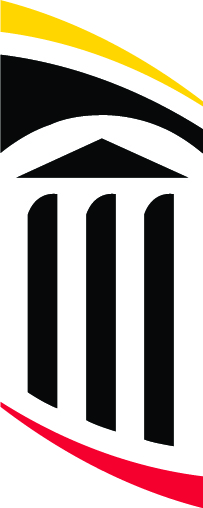 